АДАПТИРОВАННАЯ РАБОЧАЯ ПРОГРАММАПО ИЗОБРАЗИТЕЛЬНОМУ ИСКУССТВУДля обучающихся (ЗПР)5-7 классыКоличество часов в неделю - 1   ;  на год -35ОБЩИЕ ПОЛОЖЕНИЯ.Адаптированная общеобразовательная программа основного общего образования для детей с задержкой психического развития (далее Адаптированная программа) разработана коллективом педагогов муниципального общеобразовательного учреждения «Средняя общеобразовательная школа № 5» г-к Железноводска (далее МБОУ СОШ№ 5).При разработке адаптированной образовательной программы использована структура и основные требования к программе, изложенные в Стандарте основного общего образования и примерной основной образовательной программы основного общего образования.Основанием для разработки явились следующие нормативно-правовые документы: Федеральный закон Российской Федерации Законом РФ «Об образовании в Российской Федерации» (от 29 декабря 2012 г. N 273-ФЗ).Федеральный компонент государственного образовательного стандарта начального общего, основного общего и среднего (полного) общего образования (Приказ Министерства образования РФ от 05.03.2004г. № 1089 «Об утверждении федерального компонента государственных образовательных стандартов начального общего, основного общего и среднего (полного) общего образования» с последующими изменениями в ред. приказов от 03 июня 2008г. № 164, от 31 августа 2009г. № 320, от 19 октября 2009г. № 427, от 24 января 2012г. № 39, от 31 января 2012г.69);Приказ Минобрнауки РФ от 30.08.2013 №1015 «Об утверждении Порядка организации деятельности по основным общеобразовательным программам – образовательным программам начального общего, основного и среднего общего образования»Санитарно-эпидемиологические правила и нормативы (Постановлением Главного государственного санитарного врача Российской Федерации от 10.07.2015 № 26 утверждены санитарно-эпидемиологические требования к условиям и организации обучения и воспитания в организациях, осуществляющих образовательную деятельность по адаптированным основным общеобразовательным программам для обучающихся с ограниченными возможностями здоровья (СанПиН 2.4.2.3286-15).Устав муниципального бюджетного общеобразовательного учреждения «Средняяобщеобразовательная школа № 5» города-курорта Железноводска.В адаптированной программе учтена специфика образовательного процесса в МБОУ СОШ № 5образовательные потребности и запросы участников образовательного процесса, особенности психофизического развития и возможности учащихся школы.Адаптированная программа является локальным нормативным документом школы, содержательной и критериальной основой для разработки учебного плана, плана воспитательной работы, адаптированных рабочих программ педагогов по учебным предметам.Адаптированная программа определяет:приоритеты, качество содержания и реализации основного общего образования в школе, его организационные и методические аспекты на уровне основного общего образования;коррекцию отклонений в развитии средствами образования детей с ЗПР, их социально-психологическую реабилитацию для последующей интеграции в старшие общеобразовательные классы;цели, задачи и направления развития образовательного процесса;регламентацию всех видов образовательной деятельности участников образовательного процесса, втом числе систему оценки результатов её освоения учащимися.Программа включает в себя:  целевой, содержательный и организационный разделы.Целевой раздел определяет общее назначение, цели, задачи и планируемые результаты реализацииПрограммы, учитывает особенности образовательного процесса школы, способы определения достиженияцелей и результатов и включает: пояснительнуюзаписку, планируемые результаты освоения обучающимися адаптированной образовательной программы, систему оценки достижения планируемых результатов освоения Программы.Содержательный раздел формулирует содержание основного общего образования и включаетобразовательные программы, ориентированные на достижение личностных результатов развития детей с ЗПР и содержит: программу развития универсальных учебных действий учащихся на уровне основного общего образования, программы отдельных учебных предметов, курсов и курсов внеурочной деятельности; программу духовно-нравственного развития и воспитание учащихся; программу формирования культуры здорового и безопасного образа жизни, экологической культуры; программу коррекционной работы.Организационный раздел устанавливает общие рамки организации образовательного процесса,механизмы реализации компонентов Программы и включает:учебный план основного общего образования для детей с ЗПР, как один из основных механизмов реализации адаптированной образовательной программы;план внеурочной деятельности;систему  условий  реализации  адаптированной  образовательной  программы  в  соответствии  стребованиями Стандарта.Права и обязанности родителей (законных представителей) учащихся, в части касающейся участия в формировании и обеспечении освоения всеми детьми адаптированной образовательной программы, закрепляются в заключенном между ними и образовательным учреждением договоре, отражающем ответственность субъектов образования за конечные результаты освоения Адаптированной программы. По мере введения ФГОС и накопления опыта работы в данную программу будут вноситься изменения и дополнения.Целевой раздел адаптированной общеобразовательной программы основного общего образования для детей с задержкой психического развитияПОЯСНИТЕЛЬНАЯ ЗАПИСКАЦели и задачи адаптированной общеобразовательной программы основного общего образования для детей с задержкой психического развитияАдаптированная общеобразовательная программа основного общего образования для детей с задержкой психического развития направлена на создание системы комплексной помощи детям с ограниченными возможностями здоровья в освоении основной образовательной программы основного общего образования, коррекцию недостатков в физическом и (или) психическом развитии учащихся, их социальную адаптацию.Адаптированная программа предусматривает как вариативные формы получения образования, так и различные варианты специального сопровождения детей с ограниченными возможностями здоровья. В МБОУ «СОШ№ 5» осуществляется обучение детей с ограниченными возможностями здоровья по общей образовательной программе основного общего образования, по индивидуальным учебным планам.Обучение организуется в соответствии с медицинским заключением врачебной комиссии о состоянии здоровья, рекомендациями территориальной психолого-медико- педагогической комиссии по учёту особенностей психического и (или) физического развития, индивидуальными возможностями детей.Задачи программы:с трудностями адаптации, обусловленными ограниченными возможностями здоровья;создание условий, способствующих освоению детьми с ограниченными возможностями здоровья основной образовательной программы основного общего образования и их интеграции в школе;разработка и реализация индивидуальных учебных планов, организация индивидуальных и(или) групповых занятий для детей с выраженным нарушением в физическом и (или) психическом развитии;осуществление индивидуально ориентированной психолого-медико-педагогической помощи детям с ограниченными возможностями здоровья с учётом особенностей психического и (или) физического развития, индивидуальных возможностей детей (в соответствии с рекомендациями территориальной психолого-медико-педагогической комиссии);реализация системы мероприятий по социальной адаптации детей с ограниченными возможностями здоровья;оказание консультативной и методической помощи родителям (законным представителям) детей с ограниченными возможностями здоровья по педагогическим, социальным, правовым и другим вопросам.Принципы и подходы к формированию адаптированной общеобразовательной программы основного общего образования для детей с задержкой психического развитияСоблюдение интересов ребёнка;системность;непрерывность;вариативность;рекомендательный характер оказания помощи.Направления работы:Диагностическая работа включает:своевременное выявление детей, нуждающихся в специализированной помощи;комплексный сбор сведений о ребёнке на основании бесед с родителями (законными представителями) и диагностической информации от специалистов разного профиля (учителей-предметников, педагога-психолога, учителя - логопеда, социального педагога, медицинского работника);изучение развития эмоционально-волевой сферы и личностных особенностей обучающегося;изучение социальной ситуации развития и условий семейного воспитания ребёнка;изучение адаптивных возможностей и уровня социализации ребёнка с ограниченными возможностями здоровья;анализ успешности коррекционно-развивающей работы.Коррекционно-развивающая работа включает:выбор оптимальных для развития ребёнка с ограниченными возможностями здоровья коррекционных программ, методик, методов и приёмов обучения в соответствии с его особыми образовательными потребностями;организацию и проведение специалистами индивидуальных и групповых коррекционно-развивающих занятий, необходимых для преодоления нарушений развития и трудностей обучения;системное воздействие на учебно-познавательную деятельность ребёнка в динамике образовательного процесса, направленное на формирование универсальных учебных действий и коррекцию отклонений в развитии;развитие эмоционально-волевой и личностной сфер ребёнка и коррекцию его поведения;социальную защиту ребёнка в случаях неблагоприятных условий жизни при психотравмирующих обстоятельствах.Консультативная работа включает:выработку совместных обоснованных рекомендаций по основным направлениям работы с обучающимся с ограниченными возможностями здоровья, единых для всех участников образовательного процесса;консультативную помощь семье в вопросах выбора стратегии воспитания и приёмов коррекционного обучения ребёнка с ограниченными возможностями здоровья.Информационно-просветительская работа предусматривает:различные формы просветительской деятельности (лекции, беседы, информационные стенды, печатные материалы), направленные на разъяснение участникам образовательного процесса - обучающимся (как имеющим, так и не имеющим недостатки в развитии), их родителям (законным представителям), педагогическим работникам, - вопросов, связанных с особенностями образовательного процесса и сопровождения детей с ограниченными возможностями здоровья;проведение тематических выступлений для педагогов и родителей (законных представителей) по разъяснению индивидуально-типологических особенностей различных категорий детей с ограниченными возможностями здоровья.Организация деятельности школы по программе.Этапы реализации программы:этап сбора и анализа информации (информационно-аналитическая деятельность);этап планирования, организации, координации (организационно-исполнительская деятельность);этап диагностики коррекционно-развивающей образовательной среды (контрольно-диагностическая деятельность);этап регуляции и корректировки (регулятивно-корректировочная деятельность).Механизм реализации программы.реализации программы коррекционной работы принимают участие педагоги и специалисты социально-психологической службы школы (педагог-психолог, учитель-логопед, социальный педагог).Одним из основных механизмов реализации коррекционной работы является оптимально выстроенное взаимодействие администрации, педагогов и специалистов школы, обеспечивающеесистемное обучение и развитие детей с ограниченными возможностями здоровья. Такоевзаимодействие включает:составление программ общего развития и коррекции учебно-познавательной, речевой, эмоционально-волевой и личностной сфер ребёнка;анализ личностного и познавательного развития ребёнка;комплексность   в  определении   и   решении  проблем  ребёнка,  предоставлении   емуквалифицированной помощи специалистов разного профиляНаиболее распространёнными и действенными формами организованного взаимодействия администрации, педагогов и специалистов школы являются:психолого-медико-педагогический консилиум, целью деятельности которого является создание целостной системы, обеспечивающей на протяжении всего периода обучения оптимальные педагогические условия для детей с ограниченными возможностями здоровья в соответствии с их возрастными, индивидуальными особенностями, уровнем актуального развития; создает условия для сохранения здоровья учащихся, формирования ориентации на здоровый образ жизни, оказания помощи детям с трудностями школьной адаптации, а также разрабатывает и реализует профилактические и коррекционные мероприятия;Совет профилактики, который организует, координирует и контролирует профилактическую работу, а также реализует социально-правовую и психолого-педагогическую поддержку детей из семей «группы риска».Важным направлением в реализации коррекционной работы является социальное партнёрство школы с органами и учреждениями системы профилактики (Управление образования, образовательные учреждения, территориальная психолого-медико-педагогическая комиссия, МБУЗ «ЦГБ», Управление социальной защиты населения, КДНиЗП, ОПДН ОМВД, учреждения дополнительного образования и др.).Социальное партнёрство включает:сотрудничество с учреждениями образования и другими ведомствами по вопросам преемственности обучения, развития, адаптации, социализации и здоровьесбережения детей с ограниченными возможностями здоровья;сотрудничество с родительской общественностью.Требования к условиям реализации программы.Психолого-педагогическое обеспечение:обеспечение дифференцированных условий (оптимальный режим учебных нагрузок, вариативные формы получения начального образования и специализированной помощи) в соответствии с рекомендациями территориальной психолого-медико-педагогической комиссии;обеспечение психолого-педагогических условий (коррекционная направленность учебно-воспитательного процесса; учёт индивидуальных особенностей ребёнка; соблюдение комфортного психоэмоционального режима; использование современных педагогических технологий, в том числе информационных, компьютерных для оптимизации образовательного процесса, повышения его эффективности, доступности);обеспечение здоровьесберегающих условий (оздоровительный и охранительный режим, укрепление физического и психического здоровья, профилактика физических, умственных и психологических перегрузок учащихся, соблюдение санитарно-гигиенических правил и норм);обеспечение участия всех детей с ограниченными возможностями здоровья, независимо от степени выраженности нарушений их развития, вместе с нормально развивающимися детьми в проведении воспитательных, культурно-развлекательных, спортивно-оздоровительных и иных досуговых мероприятий.Характеристика контингента учащихся с ОВЗ.Дети с ограниченными возможностями здоровья – это дети, состояние здоровья которых препятствует освоению образовательных программ вне специальных условий обучения и воспитания.Категория детей с задержкой психического развития – наиболее многочисленная среди детей с ОВЗ и неоднородная по составу группа школьников. Это дети, имеющее недостатки в психологическом развитии, подтвержденные психолого-медико-педагогической комиссией и препятствующие получению образования без создания специальных условий.Среди причин возникновения ЗПР могут фигурировать органическая и/или функциональная недостаточность центральной нервной системы, конституциональные факторы, хронические соматические заболевания, неблагоприятные условия воспитания, психическая и социальная депривация. Подобное разнообразие этиологических факторов обусловливает значительный диапазон выраженности нарушений— от состояний, приближающихся к уровню возрастной нормы, до состояний, требующих отграничения от умственной отсталости.Все дети с ЗПР испытывают в той или иной степени выраженные затруднения в усвоении учебных программ, обусловленные недостаточными познавательными способностями, специфическими расстройствами психологического развития (школьных навыков, речи и др.), нарушениями в организации деятельности и/или поведения. Общими для всех детей с ЗПР являются в разной степени выраженные недостатки в формировании высших психических функций, замедленный темп либо неравномерное становление познавательной деятельности, трудности произвольной саморегуляции. Достаточно часто у таких детей отмечаются нарушения речевой и мелкой ручной моторики, зрительного восприятия и пространственной ориентировки, умственной работоспособности и эмоциональной сферы.Уровень психического развития поступающего в школу ребёнка с ЗПР зависит не только от характера и степени выраженности первичного (как правило, биологического по своей природе) нарушения, но и от качества предшествующего обучения и воспитания (раннего и дошкольного).Диапазон различий в развитии детей с ЗПР достаточно велик – от практически нормально развивающихся, испытывающих временные и относительно легко устранимые трудности, до детей с выраженными и сложными по структуре нарушениями когнитивной и аффективно-поведенческой сфер личности. От детей, способных при специальной поддержке на равных обучаться совместно со здоровыми сверстниками, до детей, нуждающихся при получении общего начального образования в систематической и комплексной (психолого-медико-педагогической) коррекционной помощи.МБОУ СОШ № 5 с учетом указанного диапазона различий в развитии детей с ЗПР, осуществляется дифференциация их основного образования: охват всех детей образованием, соответствующим их возможностям и потребностям; преодоление существующих ограничений в получении образования, вызванных тяжестью нарушения психического развития и неспособностью ребёнка к освоению образования, сопоставимого по уровню и срокам с образованием здоровых сверстников; преодоление существующих на практике ограничений в получении специальной помощи детьми с ЗПР, включёнными в общий образовательный поток.Дифференциация основного образования учащихся с ЗПР соотносится с дифференциацией этой категории детей в соответствии со степенью выраженности, характером и структурой нарушения психического развития. Задача разграничения вариантов ЗПР возлагается на ТПМПК. Общие ориентиры для разграничения представлены следующим образом.1 группа – дети с легкой задержкой психического развития, которая характеризуется преимущественно трудностями произвольной саморегуляции, проявляющейся в условиях деятельности и организованного поведения, и признаками общей социально-эмоциональной незрелости. При этом отмечаются близкие к возрастной норме, или даже в пределах возрастной нормы уровни интеллектуального развития и обучаемости.2 группа – дети с умеренной задержкой психического развития, которая характеризуется близким к возрастной норме, но неравномерным по структуре уровнем интеллектуального развития, сниженной умственной работоспособностью, негрубыми аффективно-поведенческими расстройствами, в той или инойстепени затрудняющими усвоение школьных норм и школьную адаптацию в целом. Обучаемость удовлетворительная, но нередко избирательная и неустойчивая (зависящая от вида деятельности и актуального эмоционального состояния). Нередко отмечаются трудности в усвоении отдельных учебных дисциплин (чаще связанных с языком и математическими представлениями), обусловленные локальными нарушениями (недостаточной сформированностью) в структуре высших психических функций.3 группа – дети с выраженной задержкой психического развития, которая характеризуется уровнем интеллектуального развития несколько ниже возрастной нормы, по качественным характеристикам своей структуры (недоразвитие сложных форм мыслительной деятельности – категориального анализа, абстрагирования, обобщения, опосредствования) приближающимся к легкой умственной отсталости и имеющим отчетливые признаки церебрально-органической недостаточности. Отмечается также низкий уровень саморегуляции, нарушения внимания, памяти, умственной работоспособности и целенаправленности деятельности. Вместе с тем, возможности социальной адаптации у части детей могут быть не меньшими, а иногда и превышающими возможности детей с умеренной задержкой психического развития (2-я группа). Такие дети могут быть отнесены к категории легкого психического недоразвития (или пограничной умственной отсталости). При этом у части детей данной группы в условиях правильно организованного и своевременно начатого обучения отмеченные особенности и нарушения развития могут быть существенно смягчены и компенсированы.Обучение детей-инвалидов осуществляется в том числе в соответствии с индивидуальной программой реабилитации инвалида (ИПР).Планируемые результаты освоения учащимися адаптированной общеобразовательной программы основного общего образования для детей с задержкой психического развитияОбщие положения.Планируемые результаты освоения адаптированной образовательной программы специального (коррекционного) образования VII вида (основного общего образования) (далее – планируемые результаты) являются одним из важнейших механизмов реализации требований Стандарта к результатам учащихся, освоивших основную образовательную программу основного общего образования. Они представляют собой систему обобщённых личностноориентированных целей образования, допускающих дальнейшее уточнение и конкретизацию,что обеспечивает определение и выявление всех составляющих планируемых результатов, подлежащих формированию и оценке.Планируемые результаты:обеспечивают связь между требованиями Стандарта, образовательным процессом и системой оценки результатов освоения основной образовательной программы основного общего образования, уточняя и конкретизируя общее понимание личностных, метапредметных и предметных результатов для каждой учебной программы с учётом ведущих целевых установок их освоения, возрастной специфики учащихся и требований, предъявляемых системой оценки;являются содержательной и критериальной основой для разработки программ учебных предметов, курсов, учебно-методической литературы, а также для системы оценки качества освоения обучающимися основной образовательной программы основного общего образования.В соответствии с системно-деятельностным подходом содержание планируемых результатов описывает и характеризует обобщённые способы действий с учебным материалом, позволяющие обучающимся успешно решать учебные и учебно-практические задачи, в том числе задачи, направленные на отработку теоретических моделей и понятий, и задачи, по возможности максимально приближенные к реальным жизненным ситуациям.Иными словами, система планируемых результатов даёт представление о том, какими именно действиями – познавательными, личностными, регулятивными, коммуникативными, преломлёнными через специфику содержания того или иного предмета – овладеют обучающиеся входе образовательного процесса. В системе планируемых результатов особо выделяется учебный материал, имеющий опорный(базовый)характер, т. е. служащий основой для последующего обучения.Структура планируемых результатов учитывает необходимость:определения динамики развития учащихся на основе выделения достигнутого уровня развития и ближайшей перспективы – зоны ближайшего развития ребёнка;определения возможностей овладения обучающимися учебными действиями на уровне, соответствующем зоне ближайшего развития, в отношении знаний, расширяющих и углубляющих систему опорных знаний, а также знаний и умений, являющихся подготовительными для данного предмета;выделения основных направлений оценочной деятельности – оценки результатов деятельности систем образования различного уровня, педагогов, учащихся.структуре планируемых результатов по каждой учебной программе (предметной, междисциплинарной) выделяются следующие цели:Цели-ориентиры, определяющие ведущие целевые установки и основные ожидаемыерезультаты изучения данной учебной программы. Их включение в структуру планируемых результатов призвано дать ответ на вопрос о смысле изучения данного предмета, его вкладе в развитие личности учащихся. Планируемые результаты, описывающие эту группу целей отражают формирование ценностных и мировоззренческих установок, развитие интереса, формирование определённых познавательных потребностей учащихся. Оценка достижения этих целей ведётся входе процедур, допускающих предоставление и использование исключительно неперсонифицированной информации, а полученные результаты характеризуют деятельность системы образования.Цели, характеризующие систему учебных действий в отношенииопорногоучебногоматериала. Планируемые результаты, описывающие эту группу целей, приводятся в блоках «Выпускник научится»: к каждому разделу учебной программы. Они ориентируют на уровень освоения опорного учебного материала выпускниками, иными словами в эту группу включается такая система знаний и учебных действий, которая, во-первых, принципиально необходима дляуспешного обучения в основной школе и, во-вторых, при наличии специальной целенаправленной работы учителя может быть освоена подавляющим большинством детей.Достижение планируемых результатов этой группы выносится на итоговую оценку, которая может осуществляться как в ходе освоения данной программы посредством накопительной системы оценки (например, «портфеля достижений»), так и по итогам её освоения (с помощью итоговой работы). Оценка освоения опорного материала на уровне, характеризующем исполнительскую компетентность учащихся, ведётся с помощью заданий базового уровня, а на уровне действий, соответствующих зоне ближайшего развития, – с помощью заданий повышенного уровня. Успешное выполнение обучающимися заданий базового уровня служит единственным основанием для положительного решения вопроса о возможности перехода на следующую уровень обучения.Цели, характеризующие систему учебных действий в отношении знаний, умений, навыков, расширяющих и углубляющих опорную систему или выступающих как пропедевтика для дальнейшего изучения данного предмета. Планируемые результаты,описывающие указанную группу целей, приводятся в блоках «Выпускник получит возможность научиться»: к каждому разделу примерной программы учебного предмета и выделяются курсивом. Уровень достижений, соответствующий планируемым результатам этой группы, могут продемонстрировать только отдельные обучающиеся, имеющие более высокий уровень мотивации и способностей. В повседневной практике обучения эта группа целей не отрабатывается со всеми без исключения обучающимися как в силу повышенной сложности учебных действий для учащихся, так и в силу повышенной сложности учебного материала и/или его пропедевтического характера на данной уровня обучения. Оценка достижения этих целей ведётся преимущественно в ходе процедур, допускающих предоставление и использование исключительно неперсонифицированной информации. Частично задания, ориентированные на оценку достижения этой группы планируемых результатов, могут включаться в материалы итогового контроля.Основные цели такого включения – предоставить возможность обучающимся продемонстрировать овладение более высокими (по сравнению с базовым) уровнями достиженийвыявить динамику роста численности группы наиболее подготовленных учащихся. При этомневыполнение обучающимися заданий, с помощью которых ведётся оценка достижения планируемых результатов этой группы, не является препятствием для перехода на следующую уровень обучения. В ряде случаев учёт достижения планируемых результатов этойгруппы целесообразно вести в ходе текущего и промежуточного оценивания, а полученные результаты фиксировать посредством накопительной системы оценки (например, в форме портфеля достижений) и учитывать при определении итоговой оценки.Подобная структура представления планируемых результатов подчёркивает тот факт, что при организации образовательного процесса, направленного на реализацию и достижение планируемых результатов, от учителя требуется использование таких педагогических технологий, которые основаны на дифференциации требований к подготовке учащихся.На уровне основного общего образования устанавливаются планируемые результаты освоения:междисциплинарной программы «Формирование универсальных учебных действий», а также её разделов «Работа с текстом» и «Формирование ИКТ-компетентности учащихся»;программ по всем учебным предметам, включенным в учебный план.данном разделе основной образовательной программы приводятся планируемые результаты освоения всех обязательных учебных предметов на уровня начального общего образования.результате изучения всех, без исключения, предметов основной школы получат дальнейшее развитие личностные, регулятивные, коммуникативные и познавательные универсальные учебные действии, учебная (общая и предметная) и общепользовательская ИКТ-компетентность учащихся, составляющие психолого-педагогическую и инструментальную основы формирования способности и готовности к освоению систематических знаний, их самостоятельному пополнению, переносу и интеграции; способности к сотрудничеству и коммуникации, способности к решению личностно и социально значимых проблем и воплощению решений в практику; способности к самоорганизации, саморегуляции и рефлексии.ходе изучения средствами всех предметов у выпускников будут заложены основыформально-логического интеллекта, гипотетико-дедуктивного мышления, дивергентного мышления, рефлексии, основанной на формальном интеллекте,что будет способствоватьпорождениюнового типа познавательных интересов (интереса не только к фактам, но и к закономерностям);расширению и переориентации рефлексивной оценки собственных возможностей – за пределы учебной деятельности в сферу самосознания;формированию способности к целеполаганию, самостоятельной постановке новых учебных задач и проектированию собственной учебной деятельности.ходе изучения всех учебных предметов, учащиеся приобретут опыт проектнойдеятельности как особой формы учебной работы,способствующей воспитаниюсамостоятельности, инициативности, ответственности, повышению мотивации и эффективности учебной деятельности; на практическом уровне в ходе реализации исходного замысла овладеют умением выбирать адекватные стоящей задаче средства, принимать решения, в том числе и в ситуациях неопределенности. Они получат возможность развить способность к разработке нескольких вариантов решений, к поиску нестандартных решений, поиску и осуществлению наиболее приемлемого решения.ходе планирования и выполнения учебных исследований учащиеся освоят умение оперировать гипотезами как отличительным инструментом научного рассуждения,приобретутопыт решения интеллектуальных задач на основе мысленного построения различных предположений и их последующей проверки.результате целенаправленной учебной деятельности, осуществляемой в формах учебногоисследования, учебного проекта,в ходе освоения системы научных понятий у выпускников будутзаложены потребность вникать в суть изучаемых проблем; ставить вопросы, затрагивающие основы знаний, личный, социальный, исторический жизненный опыт;основы критического отношения к знанию, к жизненному опыту,основы ценностных суждений и оценок,уважение к величию человеческого разума, позволяющему преодолевать невежество и предрассудки, развивать теоретическое знание, продвигаться в установлении взаимопонимания между отдельными людьми и культурами,основы понимания принципиальной ограниченности знания, существования различных точек зрения, взглядов, характерных для разных социокультурных сред и эпох.основной школе на всех предметах будет продолжена работа по формированию и развитию основ читательской компетенции.Учащиеся овладеют чтением как средством осуществлениясвоих дальнейших планов: продолжения образования и самообразования, осознанного планирования своего актуального и перспективного круга чтения, в том числе – досугового, подготовки к трудовой и социальной деятельности. У выпускников будет сформирована потребность в систематическом чтении как средстве познания мира и себя в этом мире,гармонизации отношений человека и общества, создании образа «потребного будущего».Учащиеся усовершенствуют технику чтения и приобретут устойчивый навык осмысленногочтения,получат возможность приобрести навык рефлексивного чтения.Учащиеся овладеютразличными видами и типами чтения: ознакомительным,изучающим,просмотровым,поисковымвыборочным; выразительным чтением; коммуникативным чтением вслух и про себя;учебным исамостоятельным чтением. Они овладеют основными стратегиями чтения художественных и других видов текстов и будут способны выбрать стратегию чтения, отвечающую конкретной учебной задаче.сфере развития личностных универсальных учебных действий приоритетное внимание уделяется формированиюоснов   гражданской   идентичности   личности   (включая   когнитивный,эмоционально-ценностный и поведенческий компоненты),основ социальных компетенций (включая ценностно-смысловые установки и моральныенормы, опыт социальных и межличностных отношений, правосознание)готовности и способности к переходу к самообразованию на основе учебно-познавательной мотивации, в том числе – готовности к выбору направления профильного образования.частности, формированию готовности и способности к выбору направления профильного образования способствуетцеленаправленное формирование интереса к изучаемым областям знания и видам деятельности, педагогическая поддержка любознательности и избирательности интересов;реализация уровневого подхода как в преподавании (на основе дифференциации требований к освоению учебных программ и достижению планируемых результатов), так и в оценочных процедурах (на основе дифференциации содержания проверочных заданий и/или критериев оценки достижения планируемых результатов на базовом и повышенных уровнях);формирование навыков взаимо- и самооценки, навыков рефлексии на основе использования критериальной системы оценки;-	организация системы проб подростками своих возможностей за счёт использования дополнительных возможностей образовательного процесса, в том числе:а) факультативов, вводимых образовательным учреждением,б) программы формирования ИКТ - компетентности школьников,в) программы учебно-исследовательской и проектной деятельности,г) программы внеурочной деятельности,д) программы профессиональной ориентации,е) программы экологического образования,ж) программы дополнительного образования, иных возможностей образовательного учреждения;целенаправленное формирование в курсе технологии представлений о рынке труда и требованиях, предъявляемых различными массовыми востребованными профессиями к подготовке и личным качествам будущего труженика;приобретение практического опыта пробного проектирования жизненной и профессиональной карьеры на основе соотнесения своих интересов, склонностей, личностных качеств, уровня подготовки с требованиями профессиональной деятельности.сфере развития регулятивных универсальных учебных действий приоритетное внимание уделяется формированию действий целеполагания, включая способность ставить новые учебные цели и задачи, планировать их реализацию, в том числе во внутреннем плане, осуществлять выбор эффективных путей и средств достижения целей, контролировать и оценивать свои действия, как по результату, так и по способу действия, вносить соответствующие коррективы в их выполнение.Ведущим способом решения этой задачи является формирование способности к проектированию.сфере развития коммуникативных универсальных учебных действий приоритетное внимание уделяетсяформированию действий по организации и планированию учебного сотрудничества сучителем и сверстниками,умений работать в группе и приобретению опыта такой работы,практическому освоению морально-этических и психологических принципов общения и сотрудничества,практическому освоению умений, составляющих основу коммуникативной компетентности: умения ставить и решать многообразные коммуникативные задачи; умение действовать с учетом позиции другого и уметь согласовывать свои действия; устанавливать и поддерживать необходимые контакты с другими людьми; удовлетворительно владеть нормами и «техникой» общения, умение определять цели коммуникации, оценивать ситуацию, учитывать намерения и способы коммуникации партнера, выбирать адекватные стратегии коммуникации;развитию речевой деятельности, приобретению опыта использования речевых средств для регуляции умственной деятельности, приобретению опыта регуляции собственного речевого поведения как основы коммуникативной компетентности.сфере развития познавательных универсальных учебных действий приоритетное внимание уделяется:практическому освоению учащимися основ проектно-исследовательской деятельности;развитию стратегий смыслового чтения и работе с информаицией;практическому освоению методов познания, используемых в различных областях знания сферах культуры, соответствующего им инструментария и понятийного аппарата,регулярному обращению в учебном процессе к использованию общеучебных умений, знакосимволических средств, широкого спектра логических действий и операций.При изучении учебных предметов учащиеся усовершенствуют приобретенные на первой ступени навыки работы с информацией и пополнят их. Они смогут работать с текстами, преобразовывать и интерпретировать содержащуюся в них информацию, в том числе:систематизировать, сопоставлять, анализировать, обобщать и интерпретировать информацию, содержащуюся в готовых информационных объектах;выделять главную и избыточную информацию, выполнять смысловое свертывание выделенных фактов, мыслей; представлять информацию в сжатой словесной форме (в виде плана или тезисов) и в наглядно-символической форме (в виде таблиц, графических схем и диаграмм, карт понятий – концептуальных диаграмм, опорных конспектов);заполнять и дополнять таблицы, схемы, диаграммы, тексты.Учащиеся усовершенствуют навык поиска информации в компьютерных и некомпьютерных источниках информации, приобретут навык формулирования запросов и опыт использования поисковых машин. Они научатся осуществлять поиск информации в Интернете, школьном информационном пространстве, базах данных и на персональном компьютере с использованием поисковых сервисов, строить поисковые запросы в зависимости от цели запроса и анализировать результаты поиска.Учащиеся приобретут потребность поиска дополнительной информации для решения учебных задач и самостоятельной познавательной деятельности; освоят эффективные приемы поиска, организации и хранения информации на персональном компьютере, в информационной среде учреждения и в Интернете; приобретут первичные навыки формирования и организации собственного информационного пространства.Они усовершенствуют умение передавать информацию в устной форме, сопровождаемой аудиовизуальной поддержкой, и в письменной форме гипермедиа (т.е. сочетания текста, изображения, звука, ссылок между разными информационными компонентами).Смогут использовать информацию для установления причинно-следственных связей и зависимостей, объяснений и доказательств фактов в различных учебных и практических ситуациях, моделирования и проектирования.Выпускники получат возможность научиться строить умозаключения и принимать решения на основе самостоятельно полученной информации, а также освоить опыт критического отношения к получаемой информации на основе ее сопоставления с информацией из других источников и с имеющимся жизненным опытом.Личностные результаты освоения адаптированной общеобразовательной программы основного общего образования для детей с задержкой психического развития в рамках когнитивного компонента будут сформированы:историко-географический образ, включая представление о территории и границах России, еѐ географических особенностях;знание основных исторических событий развития государственности и общества;знание истории и географии края, его достижений и культурных традиций;образ социально-политического устройства — представление о государственной организации России, знание государственной символики (герб, флаг, гимн), знание государственных праздников;знание положений Конституции РФ, основных прав и обязанностей гражданина, ориентация в правовом пространстве государственно-общественных отношений;знание о своей этнической принадлежности, освоение национальных ценностей, традиций, культуры, знание о народах и этнических группах России;освоение общекультурного наследия России и общемирового культурного наследия;ориентация в системе моральных норм и ценностей и их иерархизация, понимание конвенционального характера морали;основы социально-критического мышления, ориентация в особенностях социальных отношений и взаимодействий, установление взаимосвязи между общественными и политическими событиями;экологическое сознание, признание высокой ценности жизни во всех ее проявлениях; знание основных принципов и правил отношения к природе; знание основ здорового образа жизни и здоровьесберегающих технологий; правил поведения в чрезвычайных ситуациях.В рамках ценностного и эмоционального компонентов:гражданский патриотизм, любовь к Родине, чувство гордости за свою страну;уважение к истории, культурным и историческим памятникам;эмоционально положительное принятие своей этнической идентичности;уважение к другим народам России и мира и принятие их, межэтническая толерантность, готовность к равноправному сотрудничеству;уважение к личности и ее достоинству, доброжелательное отношение к окружающим, нетерпимость к любым видам насилия и готовность противостоять им;уважение к ценностям семьи, любовь к природе, признание ценности здоровья, своего и других людей, оптимизм в восприятии мира;потребность в самовыражении и самореализации, социальном признании;позитивная моральная самооценка и моральные чувства — чувство гордости при следовании моральным нормам, переживание стыда и вины при их нарушении.В рамках деятельностного (поведенческого) компонента:готовность и способность к участию в школьном самоуправлении в пределах возрастных компетенций (дежурство в школе и классе, участие в детских и молодёжных общественных организациях, школьных и внешкольных мероприятиях);готовность и способность к выполнению норм и требований школьной жизни, прав и обязанностей ученика;умение вести диалог на основе равноправных отношений и взаимного уважения и принятия; умение конструктивно разрешать конфликты;готовность и способность к выполнению моральных норм в отношении взрослых и сверстников в школе, дома, во внеучебных видах деятельности;потребность в участии в общественной жизни ближайшего социального окружения, общественно полезной деятельности;умение строить жизненные планы с учётом конкретных социально-исторических, политических и экономических условий;устойчивый познавательный интерес и становление смыслообразующей функции познавательного мотива;готовность к выбору профильного образования.Выпускник получит возможность для формирования:выраженной устойчивой учебно-познавательной мотивации и интереса к учению;готовности к самообразованию и самовоспитанию;адекватной позитивной самооценки и Я-концепции;компетентности в реализации основ гражданской идентичности в поступках и деятельности;морального сознания на конвенциональном уровне, способности к решению моральных дилемм на основе учёта позиций участников дилеммы, ориентации на их мотивы иметапредметные результаты освоения адаптированной общеобразовательной программы основного общего образования для детей с задержкой психического развитияМетапредметные результаты освоения адаптированной образовательнойпрограммы основного общего образования должны отражать:для глухих, слабослышащих, позднооглохших обучающихся:владение навыками определения и исправления специфических ошибок (аграмматизмов) в письменной и устной речи;для обучающихся с расстройствами аутистического спектра:формирование способности планировать, контролировать и оценивать собственные учебные действия в соответствии с поставленной задачей и условиями ее реализации при сопровождающей помощи педагогического работника и организующей помощи тьютора;формирование умения определять наиболее эффективные способы достижения результата при сопровождающей помощи педагогического работника и организующей помощи тьютора;формирование умения выполнять действия по заданному алгоритму или образцу при сопровождающей помощи педагогического работника и организующей помощи тьютора;формирование умения оценивать результат своей деятельности в соответствии с заданными эталонами при организующей помощи тьютора;формирование умения адекватно реагировать в стандартной ситуации на успех и неудачу, конструктивно действовать даже в ситуациях неуспеха при организующей помощи тьютора;развитие способности самостоятельно обратиться к педагогическому работнику (педагогу-психологу, социальному педагогу) в случае личных затруднений в решении какого-либо вопроса;формирование умения активного использования знаково-символических средств для представления информации об изучаемых объектах и процессах, различных схем решения учебных и практических задач при организующей помощи педагога-психолога и тьютора; развитие способности самостоятельно действовать в соответствии с заданными эталонами при поиске информации в различных источниках, критически оценивать и интерпретировать получаемую информацию из различных источников. (п. 10.1 введен Приказом Минобрнауки России от 31.12.2015 N 1577)	Предметные результаты освоения основной образовательной программы основного общего образования с учетом общих требований Стандарта и специфики изучаемых предметов, входящих в состав предметных областей, должны обеспечивать успешное обучение на следующем уровне общего образования.(в ред. Приказа Минобрнауки России от 29.12.2014 N 1644)Регулятивные УУД	Умение самостоятельно определять цели обучения, ставить и формулировать новые задачи в учебе и познавательной деятельности, развивать мотивы и интересы своей познавательной деятельности. Обучающийся сможет:анализировать существующие и планировать будущие образовательные результаты;идентифицировать собственные проблемы и определять главную проблему;выдвигать версии решения проблемы, формулировать гипотезы, предвосхищать конечный результат;ставить цель деятельности на основе определенной проблемы и существующих возможностей;формулировать учебные задачи как шаги достижения поставленной цели деятельности;обосновывать целевые ориентиры и приоритеты ссылками на ценности, указывая и обосновывая логическую последовательность шагов.	Умение самостоятельно планировать пути достижения целей, в том числе альтернативные, осознанно выбирать наиболее эффективные способы решения учебных и познавательных задач. Обучающийся сможет:определять необходимые действие(я) в соответствии с учебной и познавательной задачей и составлять алгоритм их выполнения;обосновывать и осуществлять выбор наиболее эффективных способов решения учебных и познавательных задач;определять/находить, в том числе из предложенных вариантов, условия для выполнения учебной и познавательной задачи;выстраивать жизненные планы на краткосрочное будущее (заявлять целевые ориентиры, ставить адекватные им задачи и предлагать действия, указывая и обосновывая логическую последовательность шагов);выбирать из предложенных вариантов и самостоятельно искать средства/ресурсы для решения задачи/достижения цели;составлять план решения проблемы (выполнения проекта, проведения исследования);определять потенциальные затруднения при решении учебной и познавательной задачи и находить средства для их устранения;описывать свой опыт, оформляя его для передачи другим людям в виде технологии решения практических задач определенного класса;планировать и корректировать свою индивидуальную образовательную траекторию.	Умение соотносить свои действия с планируемыми результатами, осуществлять контроль своей деятельности в процессе достижения результата, определять способы действий в рамках предложенных условий и требований, корректировать свои действия в соответствии с изменяющейся ситуацией. Обучающийся сможет:определять совместно с педагогом и сверстниками критерии планируемых результатов и критерии оценки своей учебной деятельности;систематизировать (в том числе выбирать приоритетные) критерии планируемых результатов и оценки своей деятельности;отбирать инструменты для оценивания своей деятельности, осуществлять самоконтроль своей деятельности в рамках предложенных условий и требований;оценивать свою деятельность, аргументируя причины достижения или отсутствия планируемого результата;находить достаточные средства для выполнения учебных действий в изменяющейся ситуации и/или при отсутствии планируемого результата;работая по своему плану, вносить коррективы в текущую деятельность на основе анализа изменений ситуации для получения запланированных характеристик продукта/результата;устанавливать связь между полученными характеристиками продукта и характеристиками процесса деятельности и по завершении деятельности предлагать изменение характеристик процесса для получения улучшенных характеристик продукта;сверять свои действия с целью и, при необходимости, исправлять ошибки самостоятельно.	Умение оценивать правильность выполнения учебной задачи, собственные возможности ее решения. Обучающийся сможет:определять критерии правильности (корректности) выполнения учебной задачи;анализировать и обосновывать применение соответствующего инструментария для выполнения учебной задачи;свободно пользоваться выработанными критериями оценки и самооценки, исходя из цели и имеющихся средств, различая результат и способы действий;оценивать продукт своей деятельности по заданным и/или самостоятельно определенным критериям в соответствии с целью деятельности;обосновывать достижимость цели выбранным способом на основе оценки своих внутренних ресурсов и доступных внешних ресурсов;фиксировать и анализировать динамику собственных образовательных результатов.	Владение основами самоконтроля, самооценки, принятия решений и осуществления осознанного выбора в учебной и познавательной. Обучающийся сможет:наблюдать и анализировать собственную учебную и познавательную деятельностьдеятельность других обучающихся в процессе взаимопроверки;соотносить реальные и планируемые результаты индивидуальной образовательной деятельности и делать выводы;принимать решение в учебной ситуации и нести за него ответственность;самостоятельно определять причины своего успеха или неуспеха и находить способы выхода из ситуации неуспеха;ретроспективно определять, какие действия по решению учебной задачи или параметры этих действий привели к получению имеющегося продукта учебной деятельности;демонстрировать приемы регуляции психофизиологических/ эмоциональных состояний для достижения эффекта успокоения (устранения эмоциональной напряженности), эффекта восстановления (ослабления проявлений утомления), эффекта активизации (повышения психофизиологической реактивности).Познавательные УУД	Умение определять понятия, создавать обобщения, устанавливать аналогии, классифицировать, самостоятельно выбирать основания и критерии для классификации, устанавливать причинно-следственные связи, строить логическое рассуждение, умозаключение (индуктивное, дедуктивное, по аналогии) и делать выводы. Обучающийсясможет:подбирать слова, соподчиненные ключевому слову, определяющие его признаки исвойства;выстраивать логическую цепочку, состоящую из ключевого слова и соподчиненных ему слов;выделять общий признак двух или нескольких предметов или явлений и объяснять их сходство;объединять предметы и явления в группы по определенным признакам, сравнивать, классифицировать и обобщать факты и явления;выделять явление из общего ряда других явлений;определять обстоятельства, которые предшествовали возникновению связи между явлениями, из этих обстоятельств выделять определяющие, способные быть причиной данного явления, выявлять причины и следствия явлений;строить рассуждение от общих закономерностей к частным явлениям и от частных явлений к общим закономерностям;строить рассуждение на основе сравнения предметов и явлений, выделяя при этом общие признаки;излагать  полученную  информацию,  интерпретируя  ее  в  контексте  решаемойзадачи;самостоятельно указывать на информацию, нуждающуюся в проверке, предлагатьприменять способ проверки достоверности информации;вербализовать эмоциональное впечатление, оказанное на него источником;объяснять явления, процессы, связи и отношения, выявляемые в ходе познавательной и исследовательской деятельности (приводить объяснение с изменением формы представления; объяснять, детализируя или обобщая; объяснять с заданной точки зрения);выявлять и называть причины события, явления, в том числе возможные / наиболее вероятные причины, возможные последствия заданной причины, самостоятельно осуществляя причинно-следственный анализ;делать вывод на основе критического анализа разных точек зрения, подтверждать вывод собственной аргументацией или самостоятельно полученными данными.	Умение создавать, применять и преобразовывать знаки и символы, модели и схемы для решения учебных и познавательных задач. Обучающийся сможет:обозначать символом и знаком предмет и/или явление;определять логические связи между предметами и/или явлениями, обозначать данные логические связи с помощью знаков в схеме;создавать абстрактный или реальный образ предмета и/или явления;строить модель/схему на основе условий задачи и/или способа ее решения;создавать вербальные, вещественные и информационные модели с выделением существенных характеристик объекта для определения способа решения задачи в соответствии с ситуацией;преобразовывать модели с целью выявления общих законов, определяющих данную предметную область;переводить сложную по составу (многоаспектную) информацию из графического или формализованного (символьного) представления в текстовое, и наоборот;строить схему, алгоритм действия, исправлять или восстанавливать неизвестный ранее алгоритм на основе имеющегося знания об объекте, к которому применяется алгоритм;строить доказательство: прямое, косвенное, от противного;анализировать/рефлексировать опыт разработки и реализации учебного проекта, исследования (теоретического, эмпирического) на основе предложенной проблемной ситуации, поставленной цели и/или заданных критериев оценки продукта/результата.	Смысловое чтение. Обучающийся сможет:находить в тексте требуемую информацию (в соответствии с целями своей деятельности);ориентироваться в содержании текста, понимать целостный смысл текста, структурировать текст;устанавливать взаимосвязь описанных в тексте событий, явлений, процессов;резюмировать главную идею текста;преобразовывать текст, «переводя» его в другую модальность, интерпретировать текст (художественный и нехудожественный – учебный, научно-популярный, информационный, текст non-fiction);критически оценивать содержание и форму текста.	Формирование и развитие экологического мышления, умение применять его в познавательной, коммуникативной, социальной практике и профессиональной ориентации. Обучающийся сможет:определять свое отношение к природной среде;анализировать влияние экологических факторов на среду обитания живых организмов;проводить причинный и вероятностный анализ экологических ситуаций;прогнозировать изменения ситуации при смене действия одного фактора на действие другого фактора;распространять экологические знания и участвовать в практических делах по защите окружающей среды;выражать свое отношение к природе через рисунки, сочинения, модели, проектные работы.	Развитие мотивации к овладению культурой активного использования словарей и других поисковых систем. Обучающийся сможет:определять необходимые ключевые поисковые слова и запросы;осуществлять взаимодействие с электронными поисковыми системами, словарями;формировать множественную выборку из поисковых источников для объективизации результатов поиска;соотносить полученные результаты поиска со своей деятельностью.Коммуникативные УУД	Умение организовывать учебное сотрудничество и совместную деятельность с учителем и сверстниками; работать индивидуально и в группе: находить общее решение и разрешать конфликты на основе согласования позиций и учета интересов; формулировать, аргументировать и отстаивать свое мнение. Обучающийся сможет:определять возможные роли в совместной деятельности;  играть определенную роль в совместной деятельности;принимать позицию собеседника, понимая позицию другого, различать в его речи: мнение (точку зрения), доказательство (аргументы), факты; гипотезы, аксиомы, теории;определять свои действия и действия партнера, которые способствовали или препятствовали продуктивной коммуникации;строить позитивные отношения в процессе учебной и познавательной деятельности;корректно и аргументированно отстаивать свою точку зрения, в дискуссии уметь выдвигать контраргументы, перефразировать свою мысль (владение механизмом эквивалентных замен);критически относиться к собственному мнению, с достоинством признавать ошибочность своего мнения (если оно таково) и корректировать его;предлагать альтернативное решение в конфликтной ситуации;  выделять общую точку зрения в дискуссии;договариваться о правилах и вопросах для обсуждения в соответствии с поставленной перед группой задачей;организовывать учебное взаимодействие в группе (определять общие цели, распределять роли, договариваться друг с другом и т. д.);устранять в рамках диалога разрывы в коммуникации, обусловленные непониманием/неприятием со стороны собеседника задачи, формы или содержания диалога.	Умение осознанно использовать речевые средства в соответствии с задачей коммуникации для выражения своих чувств, мыслей и потребностей для планирования и регуляции своей деятельности; владение устной и письменной речью, монологической контекстной речью. Обучающийся сможет:определять задачу коммуникации и в соответствии с ней отбирать речевые средства;отбирать и использовать речевые средства в процессе коммуникации с другими людьми (диалог в паре, в малой группе и т. д.);представлять в устной или письменной форме развернутый план собственной деятельности;соблюдать нормы публичной речи, регламент в монологе и дискуссии в соответствии с коммуникативной задачей;высказывать и обосновывать мнение (суждение) и запрашивать мнение партнера в рамках диалога;принимать решение в ходе диалога и согласовывать его с собеседником;создавать письменные «клишированные» и оригинальные тексты с использованием необходимых речевых средств;использовать вербальные средства (средства логической связи) для выделения смысловых блоков своего выступления;использовать невербальные средства или наглядные материалы, подготовленные/отобранные под руководством учителя;делать оценочный вывод о достижении цели коммуникации непосредственно после завершения коммуникативного контакта и обосновывать его.	Формирование и развитие компетентности в области использования информационно-коммуникационных технологий (далее – ИКТ). Обучающийся сможет:целенаправленно искать и использовать информационные ресурсы, необходимые для решения учебных и практических задач с помощью средств ИКТ;выбирать, строить и использовать адекватную информационную модель для передачи своих мыслей средствами естественных и формальных языков в соответствии с условиями коммуникации;выделять информационный аспект задачи, оперировать данными, использовать модель решения задачи;использовать компьютерные технологии (включая выбор адекватных задаче инструментальных программно-аппаратных средств и сервисов) для решения информационных и коммуникационных учебных задач, в том числе: вычисление, написание писем, сочинений, докладов, рефератов, создание презентаций и др.;использовать информацию с учетом этических и правовых норм.Критерии и отражающие их измеряемые показатели, а так же методики оценки показателей ИКТ-компетентности представлены в таблице.ВЫПУСКНИК НАУЧИТСЯ:Выпускник получит возможность научиться:Методика и инструментарий оценки успешности освоения и применения обучающимися универсальных учебных действий.Виды и формы контрольно-оценочных действий учащихся и педагоговТаким образом, ежегодное отслеживание развития и формирования УУД даёт педагогу неоценимую помощь в построении целенаправленной и эффективной работы по достижению качества образования для каждого ребёнка.Предметные результаты освоения адаптированной общеобразовательной программы основного общего образования для детей с задержкой психического развитияИЗОБРАЗИТЕЛЬНОЕ ИСКУССТВОРоль искусства и художественной деятельности в жизни человека и общества Выпускник научится:понимать роль и место искусства в развитии культуры, ориентироваться в связях искусства с наукой и религией;осознавать потенциал искусства в познании мира, в формировании отношения к человеку, природным и социальным явлениям;понимать роль искусства в создании материальной среды обитания человека;осознавать главные темы искусства и обращаясь к ним в собственной художественно-творческой деятельности, создавать выразительные образы.Выпускник получит возможность научиться:выделять и анализировать авторскую концепцию художественного образа в произведении искусства;определять эстетические категории «прекрасное» и «безобразное», «комическое» и «трагическое» и др. в произведениях пластических искусств и использовать эти знания на практике;различать произведения разных эпох, художественных стилей;различать работы великих мастеров по художественной манере (по манере письма).Духовно-нравственные проблемы жизни и искусства Выпускник научится:понимать связи искусства с всемирной историей и историей Отечества;осознавать роль искусства в формировании мировоззрения, в развитии религиозных представлений и в передаче духовно-нравственного опыта поколений;осмысливать на основе произведений искусства морально-нравственную позицию автора, соотносить с собственной и давать ей оценку;передавать в собственной художественной деятельности красоту мира, выражать свое отношение к негативным явлениям жизни и искусства;осознавать важность сохранения художественных ценностей для последующих поколений, роль художественных музеев в жизни страны, края, города.Выпускник получит возможность научиться:понимать гражданское подвижничество художника в выявлении положительных и отрицательных сторон жизни в художественном образе;осознавать необходимость в жизни современного человека развитого эстетического вкуса;понимать специфику ориентированности отечественного искусства на приоритет этического над эстетическим.Язык пластических искусств и художественный образ Выпускник научится:эмоционально-ценностно относиться к природе, человеку, обществу; различать и передавать в художественно-творческой деятельности характер, эмоциональные состояния и свое отношение к ним средствами художественного языка;понимать роль художественного образа и понятия «выразительность» в искусстве;создавать композиции на заданную тему на плоскости и в пространстве, используя выразительные средства изобразительного искусства: композицию, форму, ритм, линию, цвет, объем, фактуру; различные художественные материалы для воплощения собственного художественно-творческого замысла в живописи, скульптуре, графике;создавать средствами живописи, графики, скульптуры, декоративно-прикладного искусства образ человека: передавать на плоскости и в объеме пропорции лица, фигуры; передавать характерные черты внешнего облика, одежды, украшений человека;наблюдать, сравнивать, сопоставлять и анализировать геометрическую форму предмета; изображать предметы различной формы; использовать простые формы для создания выразительных образов в живописи, скульптуре, графике, художественном конструировании;использовать декоративные элементы, геометрические, растительные узоры для украшения изделий и предметов быта; использовать ритм и стилизацию форм для создания орнамента; передавать в собственной художественно-творческой деятельности специфику стилистики произведений народных художественных промыслов в России (с учетом местных условий).Выпускник получит возможность научиться:анализировать и высказывать суждение о своей творческой работе и работе одноклассников;понимать и использовать в художественной работе материалы и средства художественной выразительности, соответствующие замыслу;анализировать средства выразительности, используемые художниками, скульпторами, архитекторами, дизайнерами для создания художественного образа.Виды и жанры изобразительного искусстваВыпускник научится:различать виды изобразительного искусства (рисунок, живопись, скульптура, художественное конструирование и дизайн, декоративно-прикладное искусство) и участвовать в художественно-творческой деятельности, используя различные художественные материалы и приемы работы с ними для передачи собственного замысла;различать виды декоративно-прикладных искусств, понимать их специфику;различать жанры изобразительного искусства (портрет, пейзаж, натюрморт, бытовой, исторический, батальный жанры) и участвовать в художественно-творческой деятельности, используя различные художественные материалы и приемы работы с ними для передачи собственного замысла.Выпускник получит возможность научиться:определять шедевры национального и мирового изобразительного искусства;понимать историческую ретроспективу становления жанров пластических искусств.Изобразительная природа фотографии, театра, кино Выпускник научится:определять жанры и особенности художественной фотографии, ее отличие от картины и от нехудожественной фотографии;понимать особенности визуального художественного образа в театре и кино;применять полученные знания при создании декораций, костюмов и грима для школьного спектакля (при наличии в школе технических возможностей – для школьного фильма);применять компьютерные технологии в собственной художественно-творческой деятельности(PowerPaint, Photoshop и др.).Выпускник получит возможность научиться:использовать средства художественной выразительности в собственных фотоработах;применять в работе над цифровой фотографией технические средства Photoshop;понимать и анализировать выразительность и соответствие авторскому замыслу сценографии, костюмов, грима после просмотра спектакля;понимать и анализировать раскадровку, реквизит, костюмы и грим после просмотра художественного фильма.ПРОГРАММЫ ОТДЕЛЬНЫХ УЧЕБНЫХ ПРЕДМЕТОВ, КУРСОВ.Общие положения.Каждый уровень общего образования — самоценный, принципиально новый этап в жизни учащегося, на котором расширяется сфера его взаимодействия с окружающим миром, изменяется социальный статус, возрастает потребность в самовыражении, самосознании и самоопределении.Образование на уровне основного общего образования с одной стороны является логическим продолжением обучения в начальной школе, а с другой стороны, является базой для подготовки завершения общего образования на ступени среднего (полного) общего образования, переходу к профильному обучению, профессиональной ориентации и профессиональному образованию.Как указывалось в предыдущих разделах, учебная деятельность на этой ступени образования приобретает черты деятельности по саморазвитию и самообразованию.На уровне основного общего образования у учащихся на основе усвоения научных понятий закладываются основы теоретического, формального и рефлексивного мышления, появляются способности рассуждать гипотетико-дедуктивным способом, т. е. на основе общих посылок, умение оперировать гипотезами как отличительный инструмент научного рассуждения. Контролируемой и управляемой становится речь (школьник способен осознанно и произвольно строить свой рассказ), а также другие высшие психические функции - внимание и память. У подростков впервые начинают наблюдаться умения длительное время удерживать внимание на отвлеченном, логически организованном материале. Интеллектуализируется процесс восприятия - отыскание и выделение значимых, существенных связей и причинно-следственных зависимостей при работе с наглядным материалом, т.е. происходит подчинение процессу осмысления первичных зрительных ощущений. Основное содержание учебных предметов на уровне основного общего образования.Основное содержание отдельных предметов учебного плана школы и планируемые результаты обучения учащихся по отдельным предметам отражены в рабочих программах по предметам (курсам, модулям).Особенностью содержания современного основного общего образования является не только ответ на вопрос, что ученик должен знать (запомнить, воспроизвести), но и формирование универсальных учебных действий в личностных, коммуникативных, познавательных, регулятивных сферах, обеспечивающих способность к организации самостоятельной учебной деятельности.Кроме этого, определение в программах содержания тех знаний, умений и способов деятельности, которые являются надпредметными, т.·е. формируются средствами каждого учебного предмета, даёт возможность объединить усилия всех учебных предметов для решения общих задач обучения, приблизиться к реализации «идеальных» целей образования. В то же время такой подход позволит предупредить узкопредметность в отборе содержания образования, обеспечить интеграцию в изучении разных сторон окружающего мира.Уровень сформированности УУД в полной мере зависит от способов организации учебной деятельности и сотрудничества, познавательной, творческой, художественно-эстетической и коммуникативной деятельности школьников. Это определило необходимость выделить в примерных программах не только содержание знаний, но и содержание видов деятельности, которое включает конкретные УУД, обеспечивающие творческое применение знаний для решения жизненных задач, социального и учебно-исследовательского проектирования. Именно этот аспект примерных программ даёт основание для утверждения гуманистической, личностно и социально ориентированной направленности процесса образования на данной ступени общего образования.соответствии с системно-деятельностным подходом, составляющим методологическую основу требований Стандарта, содержание планируемых результатов описывает и характеризует обобщенные способы действий с учебным материалом, позволяющие учащимся успешно решать учебные и учебно-практические задачи – в том числе задачи, направленные на отработку теоретических моделей и понятий и задачи, по возможности, максимально приближенные к реальным жизненным ситуациям.Согласно Положения «О порядке разработки, утверждения и структуре рабочих программ учебных предметов в МБОУ СОШ № 5 рабочие программы по учебным предметам включают:титульный лист;пояснительную записку;требования к уровню освоения учащимися (личностных, метапредметных и предметных) результатов конкретного учебного предмета, курса);содержание учебного предмета, курса;учебно-тематический план;календарно-тематический план с определением основных видов учебной деятельности учащихся;описание учебно-методического и материально-технического обеспечения образовательного процесса.приложения (технологические карты уроков, технологические карты контроля и т.п.).Изобразительное искусствоРоль искусства и художественной деятельности человека в развитии культуры. Истоки исмысл искусства. Искусство и мировоззрение. Народное традиционное искусство. Роль изобразительной символики и традиционных образов в разви тии культуры. Исторические эпохи и художественные стили. Целостность визуального образа культуры.Роль художественной деятельности человека в освоении мира. Выражение впроизведениях искусства представлений о мире, явлениях жизни и природы. Отражение в искусстве изменчивости эстетического образа человека в разные исто рические эпохи. Храмовая живопись и зодчество. Художественно-эстетическое значение исторических памятников. Роль визуально-пространственных искусств в формировании образа Родины.Художественный диалог культур. Пространственно-визуальное искусство разныхисторических эпох и народов. Особенности средств выразительности в художественных культурах народов Запада и Востока. Основные художественные стили и направления в искусстве. Великие мастера русского и европейского искусства. Крупнейшие художественные музеи мира.Роль искусства в создании материальной среды жизни человека. Роль искусства ворганизации предметно-пространственной среды жизни человека.Искусство в современном мире. Изобразительное искусство,архитектура,дизайн всовременном мире. Изобразительная природа визуальных искусств, их роль в современном мире. Роль музея в современной культуре.Духовно-нравственные проблемы жизни и искусства. Выражение в образах искусстванравственного поиска человечества, нравственного выбора отдельного человека. Традиционный и современный уклад семейной жизни, отраженный в искусстве. Образы мира, защиты Отечества в жизни и в искусстве.Народные праздники, обряды в искусстве и в современной жизни.Взаимоотношения между народами, между людьми разных поколений в жизни и в искусстве. Специфика художественного изображения. Художественный образ—основа и цель любогоискусства. Условность художественного изображения. Реальность и фантазия в искусстве.Средства художественной выразительностиХудожественные	материалы	и	художественные	техники.	Материалы	живописи,графики,скульптуры. Художественные техники.Композиция. Композиция—главное средство выразительности  художественного  произведения.Раскрытие в композиции сущности произведения.Пропорции. Линейная и воздушная перспектива.Контраст в композиции.Цвет. Цветовые отношения.Колорит картины.Напряженность и насыщенность цвета.Свет ицвет. Характер мазка.Линия, штрих, пятно. Линия,штрих,пятно и художественный образ.Передача графическимисредствами эмоционального состояния природы, человека, животного.Объем и форма. Передача на плоскости и в пространстве многообразных форм предметного мира.Трансформация и стилизация форм. Взаимоотношение формы и характера.Ритм. Роль ритма в построении композиции в живописи и рисунке,архитектуре,декоративно-прикладном искусстве.Изобразительные виды искусства. Живопись,графика,скульптура.Особенности художественногообраза в разных видах искусства. Портрет, пейзаж, натюрморт; бытовой, исторический, анималистический жанры. Сюжет и содержание в произведении искусства. Изображение предметного мира. Рисунок с натуры, по представлению. Исторические, мифологические и библейские темы в изобразительном искусстве. Опыт художественного творчества.Конструктивные виды искусства. Архитектура и дизайн.Роль искусства в организации предметно-пространственной среды жизни человека. Единство художественного и функционального в архитектуре и дизайне.Архитектурный образ. Архитектура — летопись времен.Виды дизайна. Промышленный дизайн. Индустрия моды. Архитектурный и ландшафтный дизайн. Проектная культура. Проектирование пространственной и предметной среды. Графический дизайн, Арт-дизайн. Компьютерная графика и анимация.Декоративно-прикладные виды искусства. Народное искусство.Истоки декоративно-прикладного искусства. Семантика образа в народном искусстве. Орнамент и его происхождение. Виды орнамента. Стилизация и знаковый характер декоратив ного образа. Материалы декоративно-прикладного искусства. Украшение в жизни людей, его функции в жизни общества.Изображение в синтетических и экранных видах искусства и художественная фотография. Визуально-пространственные виды искусства и их значение в жизни людей.Роль и значение изобразительного искусства в синтетических видах творчества. Художник в театре. Изобразительная природа экранных искусств. Телевизионное изображение, его особенности и возможности. Создание художественного образа в искусстве фотографии.Система оценки достижения планируемых результатов освоения адаптированной общеобразовательной программы основного общего образования для детей с задержкой психического развитияОбщие положения.Система оценки достижения планируемых результатов освоения основной образовательной программы основного общего образования (далее — система оценки) представляет собой один из инструментов реализации требований Стандарта к результатам освоения основной образовательной программы основного общего образования, направленный на обеспечение качества образования, что предполагает вовлеченность в оценочную деятельность как педагогов, так и учащихся.Система оценки призвана способствовать поддержанию единства всей системы образования, обеспечению преемственности в системе непрерывного образования. Её основными функциями являются ориентация образовательного процесса на достижение планируемых результатов освоения основной образовательной программы основного общего образования и обеспечение эффективной «обратной связи», позволяющей осуществлять управление образовательным процессом.Основными направлениями и целями оценочной деятельности в соответствии с требованиями Стандарта являются:оценка образовательных достижений учащихся (с целью итоговой оценки);оценка результатов деятельности образовательного учреждения и педагогических кадров (соответственно с целями аккредитации и аттестации).Полученные данные используются для оценки состояния и тенденций развития системы образования разного уровня.Итоговая оценка результатов освоения основной образовательной программы основного общего образования включает две составляющие.Результаты промежуточной аттестации учащихся, отражающие динамику их индивидуальных образовательных достижений в области формирования способности к решению учебно-практических и учебно-познавательных задач и навыков проектной деятельности. Промежуточная аттестация осуществляется в ходе совместной оценочной деятельности педагогов, учащихся, т.е. является внутренней оценкой.Результаты итоговой аттестации выпускников, характеризующие уровень достижения предметных и метапредметных результатов освоения основной образовательной программы основного общего образования, необходимых для продолжения образования. Государственная итоговая аттестация выпускников осуществляется внешними (по отношению к образовательному учреждению) органами, т.е. является внешней оценкой.Основным объектом, содержательной и критериальной базой итоговой оценки подготовки выпускников на ступени основного общего образования в соответствии со структурой планируемых результатов выступают планируемые результаты, составляющие содержание блоков «Выпускник научится» всех изучаемых программ.При оценке результатов деятельности образовательных учреждений и работников образования основным объектом оценки, её содержательной и критериальной базой выступают планируемые результаты освоения основной образовательной программы, составляющие содержание блоков «Выпускник научится» и «Выпускник получит возможность научиться» всех изучаемых программ. Основными процедурами этой оценки служат аккредитация образовательныхучреждений, аттестация педагогических кадров, а также мониторинговые исследования разного уровня.В соответствии с Требованиями Стандарта предоставление и использование персонифицированной информации возможно только в рамках процедур итоговой оценки учащихся. Во всех иных процедурах допустимо предоставление и использованиеисключительно неперсонифицированной (анонимной) информации о достигаемых учащимися образовательных результатах.Интерпретация результатов оценки ведется на основе контекстной информации об условиях и особенностях деятельности субъектов образовательного процесса. В частности, итоговая оценка учащихся определяется с учётом их стартового уровня и динамики образовательных достижений.Система оценки достижения планируемых результатов освоения основной образовательной программы основного общего образования предполагает комплексный подход к оценке результатов образования, позволяющий вести оценку достижения учащихся всех трёх групп результатов образования: личностных, метапредметных и предметных.Система оценки предусматривает уровневый подход к содержанию оценки и инструментарию для оценки достижения планируемых результатов, а также представлению и интерпретации результатов измерений.Одним из проявлений уровневого подхода является оценка индивидуальных образовательных достижений на основе «метода сложения», при котором фиксируется достижение уровня, необходимого для успешного продолжения образования и реально достигаемого большинством учащихся, и его превышение, что позволяет выстраивать индивидуальные траектории движения с учётом зоны ближайшего развития, формировать положительную учебную и социальную мотивацию.К компетенции МБОУ «СОШ № 5» относитсяописание организации и содержания а) промежуточной аттестации учащихся в рамках урочной и внеурочной деятельности, б) итоговой оценки по предметам, не выносимым на государственную (итоговую) аттестацию учащихся, и в) оценки проектной деятельности учащихся;адаптация инструментария для итоговой оценки достижения планируемых результатов, разработанного на федеральном уровне, в целях организацииа) оценки достижения планируемых результатов в рамках текущего и тематического контроля; б) промежуточной аттестации (накопленной оценки); в) итоговой аттестации по предметам, не выносимым на государственную итоговую аттестацию;адаптация (при необходимости – разработка) инструментария для итоговой оценки достижения планируемых результатов по предметам и/или междисциплинарным программам, вводимым образовательным учреждением;адаптация или разработка модели и инструментария для организации стартовой диагностики;адаптация или разработка модели и инструментария для оценки деятельности педагогов и образовательного учреждения в целом в целях организации системы внутришкольного контроля.Основные функции оценивания в рамках ООП основного образования:оценивание достигаемых планируемых образовательных результатов,обеспечение эффективной обратной связи,оценивание управления образовательным процессом.Подходы к использованию оценивания:формирующее оценивание: оценка применяется для получения данных о текущем состоянии для определения ближайших шагов в направлении улучшения. Процесс поиска и интерпретации данных, которые ученики и их учителя используют для того, чтобы решить, как далеко ученики уже продвинулись в своей учёбе, куда им необходимо продвинуться и как сделать это наилучшим образом;итоговое оценивание: оценка применяется для определения количества изученного материала за пройденный год или весь период обучения на данной ступени;комплексный подход к оценке результатов образования (оценка предметных, метапредметных и личностных результатов общего образования);оценка успешности освоения содержания отдельных учебных предметов на основе системно-деятельностного подхода, проявляющегося в способности к выполнению учебно-практических и проектных задач; уровневый подход к разработке планируемых результатов, инструментария и представлению их.Уровни освоения учебных достижений учащихся:ходе оценивания для описания достижений учащихся используются следующие уровни. Базовый уровень достижений —уровень,который демонстрирует освоение учебных действий сопорной системой знаний в рамках диапазона выделенных задач. Достижению базового уровня соответствует отметка «удовлетворительно» (или отметка «3», отметка «зачтено»).Превышение базового уровня свидетельствует об усвоении опорной системы знаний на уровне осознанного произвольного овладения учебными действиями, а также о кругозоре, широте (или избирательности) интересов:Повышенный уровень достижения планируемых результатов, оценка «хорошо»(отметка«4»);высокий уровень достижения планируемых результатов, оценка «отлично» (отметка«5»).Для описания подготовки учащихся, уровень достижений которых ниже базового, целесообразно выделить также два уровня:пониженный уровень достижений, оценка «неудовлетворительно» (отметка «2»);низкий уровень достижений, оценка «плохо» (отметка «1»).Недостижение базового уровня (пониженный и низкий уровни достижений) фиксируется в зависимости от объёма и уровня освоенного и неосвоенного содержания предмета.Пониженный уровень достижений свидетельствует об отсутствии систематической базовой подготовки, о том, что учащимся не освоено даже и половины планируемых результатов, которые осваивает большинство учащихся, о том, что имеются значительные пробелы в знаниях, дальнейшее обучение затруднено. При этом учащийся может выполнять отдельные задания повышенного уровня. Данная группа учащихся (в среднем в ходе обучения составляющая около 10%) требует специальной диагностики затруднений в обучении, пробелов в системе знаний и оказании целенаправленной помощи в достижении базового уровня.Низкий уровень освоения планируемых результатов свидетельствует о наличии только отдельных фрагментарных знаний по предмету, дальнейшее обучение практически невозможно. Учащимся, которые демонстрируют низкий уровень достижений, требуется специальная помощь не только по учебному предмету, но и по формированию мотивации к обучению, развитию интереса к изучаемой предметной области, пониманию значимости предмета для жизни и др.Решение о достижении или недостижении планируемых результатов или об освоении или неосвоении учебного материала принимается на основе результатов выполнения заданий базового уровня. Критерий достижения/освоения учебного материала задаётся как выполнение не менее 50% заданий базового уровня или получение 50% от максимального балла за выполнение заданий базового уровня.Особенности оценки образовательных достижений учащихся.Особенности оценки личностных результатовОсновным объектом оценки личностных результатов служит сформированность универсальныхучебных действий, включаемых в следующие три основные блока:сформированность основ гражданской идентичности личности;готовность к переходу к самообразованию на основе учебно-познавательной мотивации, в том числе – готовность к выбору направления профильного образования;сформированность социальных компетенций, включая ценностно-смысловые установки и моральные нормы, опыт социальных и межличностных отношений, правосознание.В соответствии с требованиями Стандарта достижение личностных результатов не выносится на итоговую оценку учащихся, а является предметом оценки эффективности воспитательно-образовательной деятельности образовательного учреждения и образовательных систем разного уровня. Поэтому оценка этих результатов образовательной деятельности осуществляется в ходе внешних неперсонифицированных мониторинговых исследований на основе централизованно разработанного инструментария. К их проведению должны быть привлечены специалисты, не работающие в данном образовательном учреждении и обладающие необходимой компетентностью в сфере психологической диагностики развития личности в детском и подростковом возрасте.Результаты мониторинговых исследований являются основанием для принятия различных управленческих решений.В текущем образовательном процессе возможна ограниченная оценка сформированности отдельных личностных результатов, проявляющихся в соблюдении норм и правил поведения, принятых в образовательном учреждении; участии в общественной жизни образовательного учреждения и ближайшего социального окружения, общественно-полезной деятельности; прилежании и ответственности за результаты обучения; готовности и способности делать осознанный выбор своей образовательной траектории, в том числе – выбор направления профильного образования, проектирование индивидуального учебного плана на старшей ступени общего образования; ценностно-смысловых установках учащихся, формируемых средствами различных предметов в рамках системы общего образования.Данные о достижении этих результатов могут являться составляющими накопленной оценки, однако любое их использование (в том числе, в целях аккредитации образовательного учреждения) возможно только в соответствии с федеральным законом от 17.07.2006 №152-ФЗ «О персональных данных». В текущем учебном процессе в соответствии с требованиями Стандарта оценка этих достижений должна проводиться в форме, не представляющей угрозы личности, психологической безопасности и эмоциональному статусу учащегося и может использоваться исключительно в целях оптимизации личностного развития учащихся.Особенности оценки метапредметных результатов.Формирование метапредметных результатов обеспечивается за счёт основных компонентов образовательного процесса — учебных предметов.Основным объектом оценки метапредметных результатов является:способность и готовность к освоению систематических знаний, их самостоятельному пополнению, переносу и интеграции;способность к сотрудничеству и коммуникации;способность к решению личностно и социально значимых проблем и воплощению найденных решений в практику;способность и готовность к использованию ИКТ в целях обучения и развития;способность к самоорганизации, саморегуляции и рефлексии.Оценка достижения метапредметных результатов может проводиться в ходе различных процедур. Основной процедурой итоговой оценки достижения метапредметных результатов является защита итогового индивидуального проекта.Дополнительным источником данных о достижении отдельных метапредметных результатов могут служить результаты выполнения проверочных работ (как правило, тематических) по всем предметам.ходе текущей, тематической, промежуточной оценки может быть оценено достижение таких коммуникативных и регулятивных действий, которые трудно или нецелесообразно проверять в ходе стандартизированной итоговой проверочной работы, например, уровень сформированности навыков сотрудничества или самоорганизации.Оценка достижения метапредметных результатов ведется также в рамках системы промежуточной аттестации. Для оценки динамики формирования и уровня сформированностиметапредметных результатов в системе накопленной оценки все вышеперечисленные данные(способности к сотрудничеству и коммуникации; способность к решению проблем и др.) наиболее целесообразно фиксировать и анализировать в соответствии с разработанными образовательным учреждением:а) программой формирования планируемых результатов освоения междисциплинарных программ;б) системой  промежуточной  аттестации  (накопленной  оценки)  учащихся  в  рамках  урочной  ивнеурочной	деятельности;	в) системой	итоговой	оценки	по	предметам,	не	выносимым	нагосударственную (итоговую) аттестацию учащихся;в) инструментарием для оценки достижения планируемых результатов в рамках текущего и тематического контроля, промежуточной аттестации (накопленной оценки), итоговой аттестации по предметам, не выносимым на государственную итоговую аттестацию;При этом обязательными составляющими системы накопленной оценки являются материалы:стартовой диагностики;текущего выполнения учебных исследований и учебных проектов;промежуточных и итоговых комплексных работ на межпредметной основе, направленных на оценку сформированности познавательных, регулятивных и коммуникативных действий при решении учебно-познавательных и учебно-практических задач, основанных на работе с текстом;материалы текущего выполнения выборочных учебно-практических и учебно-познавательных заданий на оценку способности и готовности учащихся к освоению систематических знаний, их самостоятельному пополнению, переносу и интеграции; способности к сотрудничеству и коммуникации, способности к решению личностно и социально значимых проблем и воплощению решений в практику; о способности и готовности к использованию ИКТ в целях обучения и развития; способности к самоорганизации, саморегуляции и рефлексии;защиты итогового индивидуального проекта.Особенности оценки предметных результатов.Основным объектом оценки предметных результатов в соответствии с требованиями Стандарта является способность к решению учебно-познавательных и учебно-практических задач, основанных на изучаемом учебном материале, с использованием способов действий, релевантных содержанию учебных предметов, в том числе – метапредметных (познавательных, регулятивных, коммуникативных) действий.Система оценки предметных результатов освоения учебных программ с учетом уровневого подхода, принятого в Стандарте, предполагает выделение базового уровня достижений как точки отсчета при построении всей системы оценки и организации индивидуальной работы с учащимися.Реальные достижения учащихся могут соответствовать базовому уровню, а могут отличаться от него как в сторону превышения, так и в сторону недостижения.Практика показывает, что для описания достижений учащихся целесообразно установить следующие пять уровней.Базовый уровень достижений – уровень, который демонстрирует освоение учебных действий с опорной системой знаний в рамках диапазона (круга) выделенных задач. Овладение базовым уровнем является достаточным для продолжения обучения на следующей ступени образования, но не по профильному направлению. Достижению базового уровня соответствует отметка «удовлетворительно» (или отметка «3», отметка «зачтено»).Превышение базового уровня свидетельствует об усвоении опорной системы знаний на уровне осознанного произвольного овладения учебными действиями, а также о кругозоре, широте (или избирательности) интересов. Целесообразно выделить следующие два уровня, превышающие базовый: повышенный уровень достижения планируемых результатов, оценка «хорошо» (отметка «4»), высокий уровень достижения планируемых результатов, оценка «отлично» (отметка «5»)Повышенный и высокий уровни достижения отличаются по полноте освоения планируемых результатов, уровню овладения учебными действиями и сформированностью интересов к данной предметной области.Индивидуальные траектории обучения учащихся, демонстрирующих повышенный и высокий уровни достижений целесообразно формировать с учетом интересов этих учащихся и их планов на будущее. При наличии устойчивых интересов к учебному предмету и основательной подготовки по нему эти учащиеся могут быть вовлечены в проектную деятельность по предмету и сориентированы на продолжение обучения в старших классах по данному профилю.Для описания подготовки учащихся, уровень достижений которых ниже базового, целесообразно выделить также два уровня:пониженный уровень достижений, оценка «неудовлетворительно» (отметка «2»);низкий уровень достижений, оценка «плохо» (отметка «1»).Недостижение базового уровня (пониженный и низкий уровни достижений) фиксируется в зависимости от объема и уровня освоенного и неосвоенного содержания предмета.Как правило, пониженный уровень достижений свидетельствует об отсутствии систематической базовой подготовки, о том, что учащимся не освоено даже и половины планируемых результатов, которые осваивает большинство учащихся; о том, что имеются значительные пробелы в знаниях, дальнейшее обучение затруднено. При этом ученик может выполнять отдельные задания повышенного уровня. Данная группа учащихся (в среднем в ходе обучения составляющая около 10%) требует специальной диагностики затруднений в обучении, пробелов в системе знаний и оказании целенаправленной помощи в достижении базового уровня.Низкий уровень освоения планируемых результатов свидетельствует о наличии только отдельных отрывочных фрагментарных знаний по предмету, дальнейшее обучение практически невозможно. Учащиеся, которые демонстрируют низкий уровень достижений, требуют специальной помощи не только по учебному предмету, но и по формированию мотивации к обучению, развитию интереса к изучаемой предметной области, пониманию значимости предмета для жизни и др. Только наличие положительной мотивации может стать основой ликвидации пробелов в обучении для данной группы учащихся.Описанный выше подход применяется в ходе различных процедур оценивания: текущего, промежуточного и итогового.Согласование систем оценки достижения планируемых результатов учащихсяСистема оценки достижения планируемых результатов включает в себя две согласованные между собой системы оценок: внешнюю оценку (оценка, осуществляемая внешними по отношению к школе службами); внутреннюю оценку (оценка, осуществляемая самой школой - учащимися, педагогами, администрацией).Внешняя оценка планируемых результатов образованияВнешняя оценка образовательных результатов проводится в рамках федерального, регионального мониторинга качества образования. В случае, если внешняя диагностика не проводится, то она заменяется внутренней диагностикой.Готовность обучения в основной школе может определяться двумя параметрами:сформированностью у учащихся желания и основ умения учиться (учебная грамотность в рамках автономного действия);уровнем освоения основных культурных предметных средств/способов действия необходимых для продолжения обучения в основной школе.В умении учиться выделяются две составляющие:Рефлексивные действия, необходимые для того,чтобы опознавать новую задачу,длярешения которой человеку недостает его знаний и умений, и ответить на первый вопрос самообучения: чему учиться?Поисковые действия, которые необходимы для приобретения недостающих умений,знаний, способностей, для ответа на второй вопрос самообучения: как научиться? Для выявления основ данного умения используется комплексный тест на учебную грамотность. Учебнаяграмотность - это тип и уровень того материала, который ребенок может самостоятельно осваивать, контролируя результат, а затем гибко использовать в разнообразных контекстах.В рамках государственной итоговой аттестации (9 класс). Предметом государственной итоговой аттестации освоения учащимися основной образовательной программы основного общего образования являются достижения предметных и метапредметных результатов освоения основной образовательной программы основного общего образования в рамках учебных дисциплин, необходимых для продолжения образования. Итоговая аттестация по результатам освоения основной образовательной программы основного общего образования включает три составляющие:результаты промежуточной аттестации учащихся, отражающие, прежде всего, динамику индивидуальных образовательных достижений учащихся в соответствии с планируемыми результатами освоения основной образовательной программы основного общего образования;итоги внеучебных (школьных и внешкольных) достижений учащихся, которые оформляются в специальное индивидуальное портфолио учащихся;результаты экзаменационных испытаний (экзамены) выпускников, характеризующие уровень достижения планируемых результатов освоения основной образовательной программы основного общего образования.Государственная  (итоговая)  аттестация  выпускников  осуществляется  внешними  (по отношению к образовательному учреждению) органами, т. е. является внешней оценкой.Внутренняя оценка планируемых результатов образованияВнутренняя оценка предметных и метапредметных результатов	включает в себя стартовое,текущее (формирующее) и промежуточное (итоговое) оценивание.Стартовое оцениваниеПредметом стартового оценивания, которое проводится в начале каждого учебного года, является определение остаточных знаний и умений учащихся относительно прошедшего учебного года, позволяющего учителю организовать эффективно процесс повторения и определить эффекты от своего обучения за прошлый учебный год.Текущее оцениваниеПредметом текущего (формирующего) оценивания является операциональный состав предметных способов действия и ключевых компетентностей. Такое оценивание производится как самим учащимся, так и учителем и осуществляет две важные функции: диагностическую и коррекционную.Цель такого оценивания увидеть проблемы и трудности в освоении предметных способов действия и компетентностей и наметить план работы по ликвидации возникших проблем и трудностей. Предметом промежуточного (итогового) оценивания на конец учебного года является уровень освоения учащимися культурных предметных способов и средств действия, а также ключевых компетентностей. Проводит такое оценивания внешняя относительно учителя школьная служба оценки качества образования.Формирующая оценка образовательных результатов детей проводится в соответствии с согласованным подходом к планированию и реализации образовательного процесса для всех учащихся на протяжении всего периода обучения. Цель такого оценивания выявлять сильные и слабые стороны каждого ученика, разрабатывать и реализовывать стратегии, направленные на повышение успеваемости учащихся. У учеников должно сложиться четкое понимание того, в каких разделах программы происходит их рост и что именно они могут сделать для улучшения своей успеваемости. Контрольно-оценочные действия в ходе образовательного процесса осуществляют как педагоги, так и учащиеся.Промежуточное (итоговое) оцениваниеОбщая	система	внутреннего	оценивания	носит	уровневый	характер	и	состоит	изследующих элементов:оценка предметных и метапредметных результатов по итогам учебного года; прогресс в учебе относительно индивидуальных целей образования оценивается как в ходе учебного года, так и по его окончанию;самостоятельность в изучении предмета оценивается как в ходе учебного года, так и по его окончанию;прилежание в учебе оценивается по итогам обучения; поведение оценивается по итогам обучения.Результаты сданных зачетов могут отображается в СГО .Подробное описание форм работ по отдельным предметам описано в папке каждого методического объединения.Результаты промежуточной аттестации отражают динамику формирования способности учащихся к решению учебно-практических и учебно-познавательных задач и навыков проектной деятельности.Итоговая оценка выпускника и её использование при переходе от основного к среднему общему образованию определяется по результатам промежуточной и итоговой аттестации учащихсяРезультаты итоговой аттестации выпускников (в том числе государственной) характеризуют уровень достижения предметных и метапредметных результатов освоения основной образовательной программы основного общего образования, необходимых для продолжения образования.Основным объектом, содержательной и критериальной базой итоговой оценки подготовки выпускников на ступени основного общего образования в соответствии со структурой планируемых результатов выступают планируемые результаты, составляющие содержание блоков «Выпускник научится» всех изучаемых программ.Итоговая оценка выпускника формируется на основе:результатов внутришкольного мониторинга образовательных достижений по всем предметам, зафиксированных в оценочных листах, в том числе за промежуточные и итоговые комплексные работы на межпредметной основе;оценок за выполнение итоговых работ по всем учебным предметам;оценки за выполнение и защиту индивидуального проекта (см. в пункте «Портфель достижений учащихся»);оценок за работы, выносимые на основной государственный экзамен  (далее – ОГЭ)При этом результаты внутришкольного мониторинга характеризуют выполнение всей совокупности планируемых результатов, а также динамику образовательных достижений учащихся за период обучения. А оценки за итоговые работы, индивидуальный проект и работы, выносимые на ОГЭ, характеризуют уровень усвоения учащимися опорной системы знаний по изучаемым предметам, а также уровень овладения метапредметными действиями.На основании этих оценок делаются выводы о достижении планируемых результатов (на базовом или повышенном уровне) по каждому учебному предмету, а также об овладении учащимся основными познавательными, регулятивными и коммуникативными действиями и приобретении способности к проектированию и осуществлению целесообразной и результативной деятельности.Педагогический совет школы на основе выводов, сделанных классными руководителями и учителями отдельных предметов по каждому выпускнику, рассматривает вопрос об освоении данным учащимся основной образовательной программы основного общего образования и выдачи документа государственного образца об уровне образования — аттестата об основном общем образовании.случае если полученные учащимся итоговые оценки не позволяют сделать однозначного вывода о достижении планируемых результатов, решение о выдаче документа государственного образца об уровне образования - аттестата об основном общем образовании принимается педагогическим советом с учётом динамики образовательных достижений выпускника и контекстной информации об условиях и особенностях его обучения в рамках регламентированных процедур, устанавливаемых Министерством образования и науки Российской Федерации.Модель внутришкольного мониторинга образовательных достижений учащихся основного на уровне основного общего образования.Система внутришкольного мониторинга (см. таблицу) образовательных достижений (личностных, метапредметных и предметных), основными составляющими которой являются материалы стартовой диагностики и материалы, фиксирующие текущие и промежуточные учебные и личностные достижения, позволяет достаточно полно и всесторонне оценивать как динамику формирования отдельных личностных качеств, так и динамику овладения метапредметными действиями и предметным содержанием.Внутришкольный мониторинг образовательных достижений ведётся каждым учителем-предметником и фиксируется с помощью оценочных листов, классных журналов, дневников учащихся на бумажных или электронных носителях.Отдельные элементы из системы внутришкольного мониторинга могут быть включены в портфель достижений ученика (формируется согласно утвержденному положению под руководством классного руководителя).Внутришкольный мониторинг образовательных достижений учащихсяРезультаты накопленной оценки, полученной в ходе текущего и промежуточного оценивания, фиксируются в электронном журнале, а также в форме портфеля достижений и учитываются при определении итоговой оценки. Алгоритм оценочной деятельности учителя в конкретном классе представлен в ПРИЛОЖЕНИИ №2Портфель достижений учащихсяЦель внедрения технологии портфолио -отслеживание, учёт и оцениваниеиндивидуальных достижений учащихся, повышение образовательной активности школьников, создание индивидуального образовательного рейтинга учащегося, в котором отражены реальные достижения каждого ученика, весь спектр его способностей, интересов, склонностей, знаний и умений.состав портфеля достижений включаются результаты, достигнутые учеником не только в ходе учебной и внеурочной деятельности, но и в иных формах активности: творческой,социальной, коммуникативной, физкультурно-оздоровительной, трудовой деятельности, протекающей как в рамках повседневной школьной практики, так и за её пределами.Работа с портфелем достижений предполагает организацию деловых игр, дискуссий, бесед, коллективных творческих дел, тренингов общения и т.п., самостоятельную работу учащиесяегосяиндивидуальную работу с педагогом. К работе с портфелем достижений привлекаются родители, учителя-предметники, педагоги дополнительного образования, психолог и логопед школы. Курирует работу классный руководитель.Основными задачами применения портфолио являются:- создание ситуации успеха для каждого ученика, повышение самооценки и уверенности в собственных возможностях;максимальное раскрытие индивидуальных способностей каждого ребенка;развитие познавательных интересов учащихся и формирование готовности к самостоятельному познанию;формирование установки на творческую деятельность, развитие мотивации дальнейшего творческого роста;формирование положительных моральных и нравственных качеств личности;приобретение навыков рефлексии, формирование умения анализировать собственные интересы, склонности, потребности и соотносить их с имеющимися возможностями;формирование жизненных идеалов, стимулирование стремления к самосовершенствованию;содействие дальнейшей успешной социализации учащегося.Участниками  работы  над  портфолио  являются  учащиеся,  их  родители,  классныйруководитель, учителя-предметники, педагоги дополнительного образования и администрация школы.Обязанности учащегося:Оформляет портфолио в соответствии с принятой в школе структурой. Все записи ведет аккуратно, самостоятельно и систематически. Ученик имеет право включать в накопительную папку дополнительные разделы, материалы, элементы оформления, отражающие его индивидуальность.Обязанности родителей:Помогают в оформлении портфолио и осуществляют контроль за пополнением портфолио.Обязанности классного руководителя:Является консультантом и помощником, в основе деятельности которого - сотрудничество, определение направленного поиска, обучение основам ведения портфолио; организует воспитательную работу с учащимися, направленную на их личностное и профессиональное самоопределение. Осуществляет посредническую деятельность между учащимися, учителями-предметниками и педагогами дополнительного образования. Осуществляет контроль пополнения учащимися портфолио. Классный руководитель оформляет итоговые документы на основании сертифицированных материалов, представленных в портфолио, и несёт ответственность за достоверность информации, представленной в итоговом документе.Обязанности учителей-предметников, педагогов дополнительного образования:Проводят информационную работу с учащимися и их родителями по формированию портфолио. Предоставляют учащимся места деятельности для накопления материалов. Организуют проведение олимпиад, конкурсов, конференций по предмету или образовательной области. Разрабатывают и внедряют систему поощрений за урочную и внеурочную деятельность по предмету. Проводят экспертизу представленных работ по предмету и пишут рецензии, отзывы на учебные работы.Обязанности администрации учебного заведения:Директор учебного заведения разрабатывает и утверждает нормативно-правовую базу,обеспечивающую ведение портфолио, а также распределяет обязанности участников образовательного процесса по данному направлению деятельности. Создает условия для мотивации педагогов к работе по новой системе оценивания и осуществляет общее руководство деятельностью педагогического коллектива по реализации технологии портфолио в практике работы школы.Заместитель директора по учебно-воспитательной работе организует работу иосуществляет контроль за деятельностью педагогического коллектива по реализации технологии портфолио в образовательном процессе школы и несёт ответственность за достоверность сведений, входящих в портфолио.Портфель достижений учащихся основной школы, согласно Положения «О школьном портфолио учащихся в МБОУ «СОШ№12», который используется для оценки достижения планируемых результатов основного общего образования, имеет четыре основных раздела: «Портрет», «Социально-личностное развитие ученика», «Учебно-познавательное развитие ученика», «Физическое развитие ученика», «Духовно-нравственное развитие ученика».Каждый раздел может содержать несколько рубрик. Их можно выбрать по желанию из следующего перечня:«Резюме» - представление себя«Мои достижения» - дипломы, грамоты, свидетельства и т.д.«Самостоятельные работы» - эта рубрика представляет собой подборку контрольных работ, эссе на разные темы, исследовательских работ в разной степени готовности, которая демонстрирует нарастающую успешность, достижение более высоких уровней рассуждений.«Это интересно» - эта рубрика может включать в себя вопросы, тезисы и высказывания, затрагивающие актуальные проблемы изучаемой учебной дисциплины.«Тирада цитат» - в этой рубрике собираются высказывания великих людей об изучаемой науке. Важно не торопиться включать сюда только понравившиеся высказывания; может быть, те изречения, с которыми пока трудно согласиться, тоже помогут обосновать собственную точку зрения.«Голоса» - в эту рубрику помещаются вырезки или ксерокопии статей из журналов, газет и книг по проблемам изучения выбранного учебного предмета.«Полезные советы» - в этой рубрике собираются полезные советы, которые могут пригодиться в будущем. Материал целесообразно разносить по двум отделам: «Всегда» (использовать) и «Никогда» (не использовать).«Графический организатор» - планы, алгоритмы и модели выполнения заданий, написания различных творческих работ, задания повышенного уровня, листы с вопросами по саморефлексии конкретной деятельности.«Мои впечатления» - здесь собраны вопросы, возникающие в процессе самостоятельной работы, результаты саморефлексии конкретной деятельности.«Мое творчество» - в этот раздел помещаются рисунки, фото.Портфолио оформляется в соответствии с принятой в школе структурой, указанной в утвержденном Положении самим учеником в папке-накопителе с файлами на бумажных носителях и/или в электронном виде.По необходимости, работа учащихся с портфолио сопровождается помощью взрослых: педагогов, родителей, классных руководителей, в ходе совместной работы которых устанавливается отношения партнерства, сотрудничества. Это позволяет учащимся постепенно развивать самостоятельность, брать на себя контроль и ответственность.Учащийся имеет право включать в портфолио дополнительные материалы, элементы оформления с учетом его индивидуальности.Анализ работы над портфолио и исчисление итоговой оценки проводится классным руководителем.Система оценивания достижений учащихся по материалам портфолио определяется положением.По результатам оценки портфолио учащихся проводится годовой образовательный рейтинг, выявляются учащиеся, набравшие наибольшее количество баллов в классе, параллели, школе. Победители поощряются.СОДЕРЖАТЕЛЬНЫЙ РАЗДЕЛ АДАПТИРОВАННАЯ ОБЩЕОБРАЗОВАТЕЛЬНАЯ ПРОГРАММА ОСНОВНОГО ОБЩЕГО ОБРАЗОВАНИЯ ДЛЯ ДЕТЕЙ С ЗАДЕРЖКОЙ ПСИХИЧЕСКОГО РАЗВИТИЯПрограмма развития универсальных учебных действий, включающая формирование компетенций обучающихся в области использования информационно-коммуникационных технологий, учебно-исследовательской и проектной деятельности.Общие положения.Целью Программы развития универсальных учебных действий является обеспечение уменияшкольников учиться, дальнейшее развитие способности к самосовершенствованию и саморазвитию, а также реализация системно-деятельностного подхода, положенного в основу Стандарта, и развивающего потенциала основного общего образования.Задачи программы:определить состав и характеристику универсальных учебных действий, типичных для учащихся основной школы;разработать управленческий механизм подготовки учителя к формированию УУД у учащихся основной школы;выявить в содержании предметных линий универсальные учебные действия и определить условия формирования в образовательном процессе и жизненно важных ситуациях;разработать методический «банк» заданий, направленных на формирование УУД на разных учебных предметах;спроектировать систему оценки УУД в основной школе.Программа развития универсальных учебных действий в основной школе определяет:цели и задачи взаимодействия педагогов и учащихся по развитию универсальных учебных действий в основной школе, описание основных подходов, обеспечивающих эффективное их усвоение учащимися, взаимосвязи содержания урочной и внеурочной деятельности учащихся по развитию универсальных учебных действий;планируемые результаты усвоения учащимися познавательных, регулятивных и коммуникативных универсальных учебных действий, показатели уровней и степени владения ими, их взаимосвязь с другими результатами освоения основной образовательной программы основного общего образования;ценностные ориентиры развития универсальных учебный действий, место и формы развития универсальных учебный действий: образовательные области, учебные предметы, внеурочные занятия и т.п. Связь универсальных учебных действий с содержанием учебных предметов;основные направления деятельности по развитию универсальных учебных действий в основной школе, описание технологии развивающих задач, как в урочной, так и внеурочной деятельности учащихся;условия развития универсальных учебных действий;преемственность программы развития универсальных учебных действий при переходе отначального к основному общему образованию.Развитие системы универсальных учебных действий в составе личностных, регулятивных, познавательных и коммуникативных действий, определяющих развитие психологических способностей личности, осуществляется с учетом возрастных особенностей развития личностнойпознавательной сфер подростка. Универсальные учебные действия представляют собой целостную систему, в которой происхождение и развитие каждого вида учебного действия определяется его отношением с другими видами учебных действий и общей логикой возрастного развития.Содержание и способы общения и коммуникации обусловливают развитие способности учащегося к регуляции поведения и деятельности, познанию мира, определяют образ «Я» как систему представлений о себе, отношений к себе. Именно поэтому особое внимание в программе развития универсальных учебных действий уделяется становлению коммуникативных универсальных учебных действий.По мере формирования личностных действий ученика (смыслообразование и самоопределение, нравственно-этическая ориентация) функционирование и развитие универсальных учебных действий (коммуникативных, познавательных и регулятивных) в основной школе претерпевает значительные изменения. Регуляция общения, кооперации и сотрудничества проектирует определённые достижения и результаты подростка, что вторично приводит к изменению характера его общения и Я - концепции.Исходя из того, что в подростковом возрасте ведущей становится деятельность межличностного общения, приоритетное значение в развитии универсальных учебных действий в этот период приобретают коммуникативные учебные действия. В этом смысле задача начальной школы: «учить ученика учиться» должна быть трансформирована в новую задачу для основной школы «учить ученика учиться в общении».Планируемые результаты усвоения учащимися универсальных учебных действийрезультате изучения базовых и дополнительных учебных предметов, а также в ходе внеурочной деятельности у выпускников основной школы будут сформированы личностные, познавательные, коммуникативные и регулятивные универсальные учебные действия как основа учебного сотрудничества и умения учиться в общении.Характеристика УУДЛичностные универсальные учебные действия в рамках когнитивного компонента будут сформированы:историко-географический образ, включая представление о территории и границах России, ее географических особенностях, знание основных исторических событий развития государственности и общества; знание истории и географии края, его достижений и культурных традиций;образ социально-политического устройства – представление о государственной организации России, знание государственной символики (герб, флаг, гимн), знание государственных праздников,знание положений Конституции РФ, основных прав и обязанностей гражданина, ориентация в правовом пространстве государственно-общественных отношений;знание о своей этнической принадлежности, освоение национальных ценностей, традиций, культуры, знание о народах и этнических группах России;освоение общекультурного наследия России и общемирового культурного наследия;ориентация в системе моральных норм и ценностей и их иерархизация, понимание конвенционального характера морали;основы социально-критического мышления, ориентация в особенностях социальных отношений и взаимодействий, установление взаимосвязи между общественными и политическими событиями;экологическое сознание, признание высокой ценности жизни во всех ее проявлениях; знание основных принципов и правил отношения к природе, знание основ здорового образа жизни и здоровьесберегающих технологий; правил поведения в чрезвычайных ситуациях.рамках ценностного и эмоционального компонентов будут сформированы:гражданский патриотизм, любовь к Родине, чувство гордости за свою страну;уважение истории, культурных и исторических памятников;эмоционально положительное принятие своей этнической идентичности;уважение и принятие других народов России и мира, межэтническая толерантность, готовность к равноправному сотрудничеству;уважение личности и ее достоинства, доброжелательное отношение к окружающим, нетерпимость к любым видам насилия и готовность противостоять им;уважение ценностей семьи, любовь к природе, признание ценности здоровья, своего и других людей, оптимизм в восприятии мира;потребность в самовыражении и самореализации, социальном признании;позитивная моральная самооценка и моральные чувства – чувство гордости при следовании моральным нормам, переживание стыда и вины при их нарушении.рамках деятельностного(поведенческого)компонента будут сформированы:готовность и способность к участию в школьном самоуправлении в пределах возрастных компетенций (дежурство в школе и классе, участие в детских и молодежных общественных организациях, школьных и внешкольных мероприятиях просоциального характера);готовность и способность к выполнению норм и требований школьной жизни, прав и обязанностей ученика;умение вести диалог на основе равноправных отношений и взаимного уважения и принятия; умение конструктивно разрешать конфликты;готовность и способность к выполнению моральных норм в отношении взрослых и сверстников в школе, дома, во внеучебных видах деятельности;потребность в участии в общественной жизни ближайшего социального окружения, общественно-полезной деятельности;умение строить жизненные планы с учетом конкретных социально-исторических, политических и экономических условий.устойчивый познавательный интерес и становление смыслообразующей функции познавательного мотива;готовность к выбору профильного образования.Выпускник получит возможность для формирования:выраженной устойчивой учебно-познавательной мотивации и интересов учения;готовности к самообразованию и самовоспитанию;адекватной позитивной самооценки и Я-концепции;компетентности в реализации снов гражданской идентичности в поступках и деятельности;морального сознания на конвенциональном уровне, способности к решению моральных дилемм на основе учета позиций участников дилеммы, ориентации на их мотивы и чувства; устойчивое следование в поведении моральным нормам и этическим требованиям;эмпатии как осознанного понимания и сопереживания чувствам другим, выражающегося в поступках, направленных на помощь и обеспечение благополучия.Регулятивные универсальные учебные действия Выпускник научится:целеполаганию, включая постановку новых целей, преобразование практической задачи в познавательную;самостоятельно анализировать условия достижения цели на основе учета выделенных учителем ориентиров действия в новом учебном материале;планировать пути достижения целей;устанавливать целевые приоритеты;уметь самостоятельно контролировать свое время и управлять им;принимать решения в проблемной ситуации на основе переговоров;осуществлять констатирующий и предвосхищающий контроль по результату и по способу действия; актуальный контроль на уровне произвольного внимания;адекватно самостоятельно оценивать правильность выполнения действия и вносить необходимые коррективы в исполнение, как в конце действия, так и по ходу его реализации;овладеть основами прогнозирования как предвидения будущих событий и развития процесса.Выпускник получит возможность научиться:самостоятельно ставить новые учебные цели и задачи;построению жизненных планов во временнớй перспективе.при планировании достижения целей самостоятельно, полно и адекватно учитывать условия и средства их достижения;выделять альтернативные способы достижения цели и выбирать наиболее эффективный;овладеть основами саморегуляции в учебной и познавательной деятельности в форме осознанного управления своим поведением и деятельностью, направленной на достижение поставленных целей;осуществлять учебную и познавательную деятельность как «поленезависимую», устойчивую в отношении помех;осуществлять познавательную рефлексию в отношении действий по решению учебных и познавательных задач;адекватно оценивать объективную трудность как меру фактического или предполагаемого расхода ресурсов на решение задачи;адекватно оценивать свои возможности достижения цели определенной сложности в различных сферах самостоятельной деятельности;овладению основами саморегуляции эмоциональных состояний;прилагать волевые усилия и преодолевать трудности и препятствия на пути достижения целей.Коммуникативные универсальные учебные действия Выпускник научится:учитывать разные мнения и стремиться к координации различных позиций в сотрудничестве;уметь формулировать собственное мнение и позицию, аргументировать ее и координировать ее с позициями партнеров в сотрудничестве при выработке общего решения в совместной деятельностиуметь устанавливать и сравнивать разные точки зрения прежде, чем принимать решения и делать выборы;уметь аргументировать свою точку зрения, спорить и отстаивать свою позицию не враждебным для оппонентов образом.уметь договариваться и приходить к общему решению в совместной деятельности, в том числе в ситуации столкновения интересов;уметь задавать вопросы необходимые для организации собственной деятельности и сотрудничества с партнером;уметь осуществлять взаимный контроль и оказывать в сотрудничестве необходимую взаимопомощь;адекватно использовать речь для планирования и регуляции своей деятельности;уметь задавать вопросы необходимые для организации собственной деятельности и сотрудничества с партнером;уметь осуществлять взаимный контроль и оказывать в сотрудничестве необходимую взаимопомощь;адекватно использовать речь для планирования и регуляции своей деятельности;адекватно использовать речевые средства для решения различных коммуникативных задач; владение устной и письменной речью; строить монологическое контекстное высказывание;уметь организовывать и планировать учебное сотрудничество с учителем и сверстниками, определять цели и функции участников, способы взаимодействия; планировать общие способы работы;управлять поведением партнера, осуществляя контроль, коррекцию, оценку действий партнера, уметь убеждать;уметь работать в группе – устанавливать рабочие отношения, эффективно сотрудничать и способствовать продуктивной кооперации; интегрироваться в группу сверстников и строить продуктивное взаимодействие со сверстниками и взрослыми;владеть основами коммуникативной рефлексии;использовать адекватные языковые средства для отображения своих чувств, мыслей, мотивов и потребностей;отображать в речи (описание, объяснение) содержания совершаемых действий как в форме громкой социализированной речи; так и в форме внутренней речи.Выпускник получит возможность научиться:учитывать и координировать различные позиции других людей, отличные от собственной, в сотрудничестве;учитывать разные мнения и интересы и уметь обосновывать собственную позицию,понимать относительность мнений и подходов к решению проблемы;уметь продуктивно разрешать конфликты на основе учета интересов и позиций всех его участников, поиска и оценки альтернативных способов разрешения конфликтов; уметь договариваться и приходить к общему решению в совместной деятельности, в том числе в ситуации столкновения интересов;брать на себя инициативу в организации совместного действия (деловое лидерство);оказывать поддержку и содействие тем, от кого зависит достижение цели в совместной деятельности;осуществлять коммуникативную рефлексию как осознание оснований действий, как партнера, так и собственных действий;в процессе коммуникации достаточно точно, последовательно и полно передавать информацию, необходимую партнеру как ориентиры для построения действия;вступать в диалог, а также участвовать в коллективном обсуждении проблем, участвовать в дискуссии и аргументации своей позиции, владение монологической и диалогической формами речи в соответствии с грамматическими и синтаксическими нормами родного языка;следовать морально-этическим и психологическим принципам общения и сотрудничества на основе уважительного отношения к партнерам, внимания к личности другого; адекватного межличностного восприятия, готовности адекватно реагировать на нужды других, в частности оказывать помощь и эмоциональную поддержку партнерам в процессе достижения общей цели совместной деятельности;уметь устраивать эффективные групповые обсуждения и обеспечивать обмен знаниями между членами группы для принятия эффективных совместных решений;в совместной деятельности четко формулировать цели группы и позволять ее участникам проявлять собственную энергию для достижения этих целей.Познавательные универсальные учебные действия Выпускник научится:основам реализации проектно-исследовательской деятельности;проводить наблюдение и эксперимент под руководством учителя;осуществлять расширенный поиск информации с использованием ресурсов библиотек и сети Интернет;создавать и преобразовывать модели и схемы для решения задач;осуществлять выбор наиболее эффективных способов решения задач в зависимости от конкретных условий;давать определение понятиям;устанавливать причинно-следственные связи;осуществлять логическую операцию установления родо-видовых отношений, ограничение понятия;обобщать понятия – осуществлять логическую операцию перехода от видовых признаков к родовому понятию, от понятия с меньшим объемом к понятию с большим объемом;осуществлять сравнение, сериацию и классификацию, самостоятельно выбирая основания и критерии для указанных логических операций;строить классификацию на основе дихотомического деления (на основе отрицания);строить логическое рассуждение, включающее установление причинно-следственных связей;объяснять явления, процессы, связи и отношения, выявляемые в ходе исследования;основам ознакомительного, изучающего, усваивающего и поискового чтения;структурировать тексты, включая умение выделять главное и второстепенное, главную идею текста, выстраивать последовательность описываемых событий,работать с метафорами – понимать переносный смысл выражений, понимать и строить обороты речи, построенные на скрытом уподоблении, образном сближении слов.Выпускник получит возможность научиться:основам рефлексивного чтения;ставить проблему, аргументировать ее актуальность;самостоятельно проводить исследование на основе применения методов наблюдения и эксперимента;выдвигать гипотезы о связях и закономерностях событий, процессов, объектов;организовывать исследование с целью проверки гипотез;делать умозаключения (индуктивное и по аналогии) и выводы на основе аргументации;Характеристика результатов формирования УУД на разных этапах обучения. (ПРИЛОЖЕНИЕ №3)Подробное описание планируемых результатов формирования универсальных учебных действий дается в разделе 1.2.3.1 настоящей основной образовательной программы.Взаимосвязь содержания урочной и внеурочной деятельности учащихся по развитию УУДУрок - основная форма учебно-воспитательной работы в школе. Урочные занятия обеспечивают четкое планирование и организацию учебно-воспитательной работы, а также систематический контроль процесса и результатов учебно-познавательной деятельности учащихся. Для создания оптимальных условий для реализации творческого потенциала учащихсяучителей, их склонностей и желаний необходимо вовлекать учащихся в исследовательские проекты, творческие занятия, спортивные мероприятия, в ходе которых они научатся изобретать, понимать и осваивать новое, быть открытыми и способными выражать собственные мысли, уметь принимать решения и помогать друг другу.Успешная реализация вышеперечисленных позиций достижима при взаимосвязи урочной и внеурочной деятельности, что ориентирует педагогов и школьников на систематический творческий поиск форм и способов совместной деятельности, продуктивное сотрудничество, взаимодоверие и взаимоуважение. Внеурочная работа создает позитивные условия сотворчества в педагогическом процессе учителей, учащихся, их родителей.Взаимодействие урочных и внеурочных занятий осуществляется посредством информационных, вещественных связей и связей развития личности (личностных).Информационные связи данных видов занятий реализуются через получение, передачу и обмен информацией участниками педагогического процесса в ходе совместной деятельности. По своему характеру информация может быть учебной, научной, познавательной, организационно-трудовой, коммуникативной, этической.Вещественные связи - это связи урочных и внеурочных занятий, реализуемые в форме обмена и применения конкретных материальных продуктов деятельности педагога и детей.Эти связи могут быть представлены через использование на уроках изготовленных или отремонтированных школьниками на внеурочных занятиях приборов, конструкций, выполнение внеурочной работы по оборудованию и ремонту школьного учебного кабинета, что способствует повышению качества учебной урочной работы. Нередко конструкторское, исследовательское внеурочное задание, полученное учеником, становится совместным творческим делом для него и его родителей. Выполненное удачно, такое задание позитивно влияет не только на успеваемость, но и на эмоциональную сферу личности школьника, на развитие его взаимодействия с родителями, улучшая морально-психологическую атмосферу в семье.Связи развития личности(личностные) - это связи взаимодействия урочных и внеурочных занятий, реализуемые посредством развития интеллектуальной, волевой, эмоциональной сфер личности учащегося, его качеств, отношений, интересов, потребностей.Результаты урочной и внеурочной деятельности фиксируются в портфолио учащегося.Связь универсальных учебных действий с учебными предметамиФормирование различных групп УУД происходит на всех учебных предметах и во внеурочной деятельности. Для разных учебных предметов можно выделить следующие приоритеты в формировании УУДПриоритеты предметного содержания в формировании УУДТехнологии развития универсальных учебных действийТакже как и в начальной школе в основе развития УУД в основной школе лежит системно-деятельностный подход. В соответствии с ним именно активность учащегося признается основой достижения развивающих целей образования – знания не передаются в готовом виде, а добываются самими учащимися в процессе познавательной деятельности. В образовательной практике отмечается переход от обучения как презентации системы знаний к активной работе учащихся над заданиями, непосредственно связанными с проблемами реальной жизни. Признание активной роли учащегося в учении приводит к изменению представлений о содержании взаимодействия ученика с учителем и одноклассниками. Оно принимает характер сотрудничества. Единоличное руководство учителя в этом сотрудничестве замещается активным участием учащихся в выборе методов обучения. Все это придает особую актуальность задаче развития в основной школе универсальных учебных действий.Развитие универсальных учебных действий в основной школе целесообразно в рамках использования возможностей современной информационной образовательной среды, как:средства обучения, повышающего эффективность и качество подготовки школьников, организующего оперативную консультационную помощь, в целях формирования культуры учебной деятельности в ОУ;инструмента познания, за счет формирования навыков исследовательской деятельности путем моделирования работы научных лабораторий, организации совместных учебных и исследовательских работ учеников и учителей, возможностей оперативной и самостоятельной обработки результатов экспериментальной деятельности;средства телекоммуникации, формирующего умения и навыки получения необходимой информации из разнообразных источников;средства развития личности за счет формирования навыков культуры общения;эффективного инструмента контроля и коррекции результатов учебной деятельности.Решение задачи развития универсальных учебных действий в основной школе происходит не только на занятиях по отдельным учебным предметам, но и в ходе внеурочной деятельности, а также в рамках надпредметных программ курсов и дисциплин (факультативов, кружков, элективов). Для овладения учащимися совокупностью универсальных учебных действийнеобходимо изменить условия, в которых реализуется образовательный процесс в основной школе.Суть изменений способов учебно-познавательной деятельности ученика и учителя в их технологическом аспекте:	Осуществление целеполагающей деятельности учащихся и организация этой деятельностиучителем. Ученик формирует свою личную цель (цели), ставит учебную задачу и даже последовательность учебных задач. Постепенно ученик развивает способность ставить самому себе все более сложные задачи. Позже он развивает способность ставить себе учебную задачу в соответствии с а) собственными способностями; б) достижением долговременных жизненных целей.	Проектирование учеником собственной учебной и познавательной деятельности.Разделениедеятельности на относительно законченные этапы, разбивка этапов на шаги. Прогнозирование и выделение трудных и относительно легких мест. Составление внутреннего плана действий(индивидуальный учебный план,индивидуальная образовательная траектория, индивидуальнаяобразовательная программа).	Неуклонное наращивание в образовательном процессе объемов и уровня продуктивнойдеятельности и снижение объемов репродуктивной деятельности.Из этого сразу же вытекаетнеобходимость индивидуализации образовательного процесса. Расширение возможности выбора деятельности учащимися по ее субъективно определяемому уровню сложности и предполагаемым способам ее выполнения (переход от«предметного»к«способному»освоению материала; расширение пространства социальной деятельности).	Способность ученика самому вычленить проблему, сформулировать и продиагностировать ее,вкладывая в этот процесс личностные смыслы. Определить предельность границ своего опыта (области знания), понять области незнания. В ходе самостоятельного решения проблемпостепенно развиваются способности к конструированию, а также реконструкции алгоритмов, развивается гипотетическое мышление, логическое мышление. Происходит накопление способов решения проблем. Ученик приобретает умение организовать целенаправленный поиск, отбор и обработку информации, необходимой ему для решения проблемы (компетентность решения проблемных задач,информационная компетентность).	Ученик должен научиться построить действующие кооперации (с товарищами по классу, учителем, другими специалистами) в качестве средства решения личной учебной (познавательной) проблемы через использование возможностей интеллектуальной системы, которую и представляет собой созданная и работающая в режиме поиска группа. В этой деятельности происходит усвоение тонкостей и особенностей распределения внутригрупповых ролей, ученик получает опыт принятия ответственности, уясняет необходимость внесения собственного вклада как обязательного условия включения в работающее групповое сообщество. Он приобретает бесценный опыт оказания помощи другим и принятия помощи от других, развивает коммуникативные способности. Таким образом, приобретается совершенно необходимый в дальнейшей жизни опыт совместной (коллективной) работы в группе(коммуникативная компетентность).	Необходимое действие — самоконтроль на этапе выполнения деятельности, итоговый контроль и самооценка по выполнению деятельности. Когда у ученика сформирован внутренний план выполнения деятельности, то в ходе ее выполнения ученик постоянно отслеживает внутренним взором процесс выполнения, сверяя его с уже имеющимся в сознании планом. Только проверив "про себя" еще раз весь ход выполнения деятельности, зафиксировав "точки сомнения", так или иначе, разрешив сомнения (или не разрешив, но по этой причине удерживая их в памяти до подходящего для разрешения момента), сравнив свою деятельность с внешним эталоном, он сам оценивает свое личное продвижение и свою успешность.	Специально организуемая и постоянно проводимая рефлексия собственной деятельности и изменение отношений ученика (к себе, к задаче, к другим и т.п.) в конечном итоге формирует рефлексивную культуру ученика как его важнейшее приобретение в контексте складывания компетентностей. Интеллектуальная рефлексия дает возможность ученику понять, как он мыслит, зафиксировать сильные стороны его деятельности и выявить ее "западающие" компоненты. Мощным средством интеллектуальной рефлексии выступают мыследеятельностные схемы, которые фиксируют движение мысли от незнания к знанию (организация пространства рефлексии и мыследеятельности).Итак, при освоении учащимися определённых видов социальной деятельности, через освоение учебной деятельности и при соответствующей организации и отборе содержания для учебного пространства происходит первичное самоопределение учащихся, которое в дальнейшем может задать определённую траекторию жизненного пути. Категория деятельности при таком подходе к обучению является фундаментальной и смыслообразующей всего процесса обучения.Приоритетными технологиями для достижения новых образовательных результатов, для формирования универсальных учебных действий становятся технологии деятельностного типа:Технология проектной деятельностиТехнология исследовательской деятельностиТехнология деятельностного методаИнформационно-коммуникационные технологииТехнологии проблемного обученияТехнология критического мышленияПроблемно-диалогическая технологияТехнология оцениванияТехнология продуктивного чтенияРоль образовательных технологий в формировании универсальных учебных действийТехнология проектной деятельностиФормируемые УУД:регулятивные УУД (определение целей деятельности, составление плана действий по достижению результата творческого характера, работа по составленному плану с сопоставлением получающегося результата с исходным замыслом, понимание причинвозникающих затруднений и поиск способов выхода из ситуации);познавательные УУД (отбирать необходимые источники информации, сопоставлять и отбирать информацию, полученную из различных источников).коммуникативные УУД (организовывать взаимодействие в группе, предвидеть последствия коллективных решений, оформлять свои мысли в устной и письменной речи, отстаивать своюточку зрения, аргументировать ее);личностные УУД (в зависимости от выбранной темы).Технология исследовательской деятельностиФормируемые УУД:личностные УУД (формирование мотивационной основы учебной деятельности у младших школьников, воспитание познавательного интереса к учебному материалу, способности ребенка к самооценке, воспитанию гражданского становления личности);регулятивные УУД (в сотрудничестве с учителем учиться ставить новые учебные задачи, составлять план работы, планировать и проводить исследования для нахождения необходимой информации, оценивать полученную информацию для проверки гипотез, ответа на поставленный проблемный вопрос);познавательные УУД (умение самостоятельно выделять и формулировать проблему, ставить познавательную цель, выдвигать гипотезы и их обосновывать, осуществлять поиск информации из различных источников, выделять существенную информацию из разных источников, организовывать (систематизировать) информацию, представлять информацию в разных формах: устного и письменного сообщения, рисунка, таблицы и т.п.);коммуникативные УУД (умение работать в группе, умение слушать собеседника и вступать с ним в диалог, участвовать в коллективном обсуждении проблем, задавать вопросы, умение выражать свои мысли в соответствии с задачами и условиями коммуникации).Технология деятельностного методаФормируемые УУД:личностные УУД (развитие познавательных интересов, учебных мотивов; способности ребенка к самооценке, воспитанию гражданского становления личности);регулятивные УУД (умение принимать, сохранять цели и следовать им в учебной деятельности; умение действовать по плану; умение контролировать процесс и результаты своей деятельности; умение адекватно воспринимать оценки и отметки);познавательные УУД (поиск и выделение необходимой информации);коммуникативные УУД (умение работать в группе, умение слушать собеседника и вступать с ним в диалог, участвовать в коллективном обсуждении проблем, задавать вопросы, умение выражать свои мысли в соответствии с задачами и условиями коммуникации).Технологии проблемного обученияФормируемые УУД:регулятивные УУД (умение решать проблемы);коммуникативные УУД (умение работать в группе, умение слушать собеседника и вступать с ним в диалог, участвовать в коллективном обсуждении проблем, задавать вопросы, умение выражать свои мысли в соответствии с задачами и условиями коммуникации);познавательные УУД (умение извлекать информацию, делать логические выводы).Проблемно-диалогическая технологияФормируемые УУД:регулятивные УУД (умение решать проблемы);коммуникативные УУД (использование диалога);познавательные УУД (умение извлекать информацию, делать логические выводы).Технология оцениванияФормируемые УУД:регулятивные УУД (развитие умения определять, достигнут ли результат деятельности);коммуникативные УУД (умение аргументированно отстаивать свою точку зрения, логически обосновывать свои выводы);личностные УУД (толерантное отношение к иным решениям).Технология продуктивного чтенияФормируемые УУД:коммуникативные УУД (умение истолковывать прочитанное и формулировать свою позицию, адекватно понимать собеседника (автора), умение осознанно читать вслух и про себя тексты учебников)познавательные УУД (умение извлекать информацию из текста)Среди технологий, методов и приемов развития УУД в основной школе особое место занимают учебные ситуации, которые специализированы для развития определенных УУД. Они могут быть построены как на предметном содержании, так и носить надпредметный характер.Типовые задачи применения универсальных учебных действийТиповые задачи формирования универсальных учебных действий конструируются учителем на основании следующих общих подходов:Структура задачи. Любая задача, предназначенная для развития и/или оценки уровня сформированности УУД (личностных, регулятивных, познавательных и коммуникативных) предполагает осуществление субъектом (в свёрнутом или развёрнутом виде) следующих навыков: ознакомление-понимание - применение-анализ-синтез-оценка.общем виде задача состоит из информационного блока и серии вопросов (практических заданий) к нему.Требования к задачам. Для того, чтобы задачи, предназначенные для оценки тех или иных УУД, были валидными, надёжными и объективными, они должны быть:составлены в соответствии с требованиями, предъявляемыми к тестовым заданиям в целом;сформулированы на языке, доступном пониманию ученика, претендующего на освоение обладание соответствующих УУД;избыточными с точки зрения выраженности в них «зоны ближайшего развития»;многоуровневыми, т.е. предполагающими возможность оценить: общий подход к решению; выбор необходимой стратегии;«модульными», т.е. предусматривающими возможность, сохраняя общий конструкт задачи, менять некоторые из её условий; (ПРИЛОЖЕНИЕ № 4)Типология учебных ситуаций в основной школе  представлена такими, как:ситуация-проблема – прототип реальной проблемы, которая требует оперативного решения (спомощью подобной ситуации можно вырабатывать умения по поиску оптимального решения);ситуация-иллюстрация -прототип реальной ситуации, которая включается в качестве факта влекционный материал (визуальная образная ситуация, представленная средствами ИКТ, вырабатывает умение визуализировать информацию для нахождения более простого способа ее решения);ситуация-оценка -прототип реальной ситуации с готовым предполагаемым решением,которое следует оценить и предложить свое адекватное решение;ситуация-тренинг  –  прототип  стандартной  или  другой  ситуации  (тренинг  возможнопроводить как по описанию ситуации, так и по их решению).Наряду с учебными ситуациями для развития универсальных учебных действий в основной школе используются следующие типы задач.Личностные универсальные учебные действия:задачи на личностное самоопределение;задачи на Я – концепции;задачи на смыслообразование;задачи на мотивацию;задачи на нравственно-этическое оценивание.Коммуникативные универсальные учебные действия:задачи на учет позиции партнера;задачи на организацию и осуществление сотрудничества;задачи на передачу информации и отображению предметного содержания;тренинги коммуникативных навыков;ролевые игры;групповые игры.Познавательные универсальные учебные действия:задачи и проекты на выстраивание стратегии поиска решения задач;задачи и проекты на сериацию, сравнение, оценивание;задачи и проекты на проведение эмпирического исследования;задачи и проекты на проведение теоретического исследования;задачи на смысловое чтение.Регулятивные универсальные учебные действия:задачи на планирование;задачи на рефлексию;задачи на ориентировку в ситуации;задачи на прогнозирование;задачи на целеполагание;задачи на оценивание;задачи на принятие решения;задачи на самоконтроль;задачи на коррекцию.Развитию регулятивных универсальных учебных действий способствует также использование в учебном процессе системы таких индивидуальных или групповых учебных заданий, которые наделяют учащихся функциями организации их выполнения: планирования этапов выполнения работы, отслеживания продвижения в выполнении задания, соблюдения графика подготовки и предоставления материалов, поиска необходимых ресурсов, распределения обязанностей и контроля качества выполнения работы, – при минимизации пошагового контроля со стороны учителя. Примерами такого рода заданий могут служить: подготовка спортивного праздника (концерта, выставки поделок и т.п.) для младших школьников; подготовка материалов для внутришкольного сайта (стенгазеты, выставки и т.д.); ведение читательских дневников, дневников самонаблюдений, дневников наблюдений за природными явлениями; ведение протоколов выполнения учебного задания; выполнение различных творческих работ, предусматривающих сбор и обработку информации, подготовку предварительного наброска, черновой и окончательной версий, обсуждение и презентацию.Распределение материала и типовых задач по различным предметам не является жёстким, начальное освоение одних и тех же универсальных учебных действий и закрепление освоенного может происходить в ходе занятий по разным предметам. Распределение типовых задач внутри предмета должно быть направлено на достижение баланса между временем освоения и временем использования соответствующих действий. При этом особенно важно учитывать, что достижение цели развития УУД в основной школе не является уделом отдельных предметов, а становится обязательным для всех без исключения учебных курсов, как в урочной, так и внеурочной деятельности.Реализация исследовательской и проектной деятельности.Одним из путей повышения мотивации и эффективности учебной деятельности в основной школе является включение учащихся в учебно-исследовательскую и проектную деятельность, имеющую следующие особенности:цели и задачи этих видов деятельности учащихся определяются как их личностными мотивами, так и социальными. Это означает, что такая деятельность должна быть направлена не только на повышение компетентности подростков в предметной области определенных учебных дисциплин, не только на развитие их способностей, но и на создание продукта, имеющего значимость для других;учебно-исследовательская и проектная деятельность должна быть организована таким образом, чтобы учащиеся смогли реализовать свои потребности в общении со значимыми, референтными группами одноклассников, учителей и т.д. Строя различного рода отношений в ходе целенаправленной, поисковой, творческой и продуктивной деятельности, подростки овладевают нормами взаимоотношений с разными людьми, умениями переходить от одного вида общения к другому, приобретают навыки индивидуальной самостоятельной работы и сотрудничества в коллективе;организация учебно-исследовательских и проектных работ школьников обеспечивает сочетание различных видов познавательной деятельности. В этих видах деятельности могут бытьвостребованы практически любые способности подростков, реализованы личные пристрастия к тому или иному виду деятельности.При построении учебно-исследовательского процесса учителю важно помнить:выбор  темы  исследования,  на  самом  деле  интересной  для  ученика  и  совпадающей  с  кругоминтереса учителя;хорошее	осознание	учеником	сути	проблемы,	иначе	весь	ход	поиска	ее	решения	будетбессмыслен, даже если он будет проведен учителем безукоризненно правильно;организация хода работы над раскрытием проблемы исследования во взаимоответственности ивзаимопомощи учителя и ученика друг перед другом;раскрытие проблемы в первую очередь должно приносить что-то новое ученику, а уже потомнауке.Учебно-исследовательская и проектная деятельность имеют как общие, так и специфические черты.общим характеристикам следует отнести:практически значимые цели и задачи учебно-исследовательской и проектной деятельности;структуру проектной и учебно-исследовательской деятельности, которая включает общие компоненты: анализ актуальности проводимого исследования; целеполагание, формулировку задач, которые следует решить; выбор средств и методов, адекватных поставленным целям; планирование, определение последовательности и сроков работ; проведение проектных работ или исследования; оформление результатов работ в соответствии с замыслом проекта или целями исследования; представление результатов в соответствующем использованию виде;компетентность в выбранной сфере исследования, творческую активность, собранность, аккуратность, целеустремленность, высокую мотивацию.Итогами проектной и учебно-исследовательской деятельности следует считать не столько предметные результаты, сколько интеллектуальное, личностное развитие школьников, рост их компетентности в выбранной для исследования или проекта сфере, формирование умения сотрудничать в коллективе и самостоятельно работать, уяснение сущности творческой исследовательской и проектной работы, которая рассматривается как показатель успешности (неуспешности) исследовательской деятельности.Специфические черты (различия) проектной и учебно-исследовательской деятельности:ходе развития универсальных учебных действий большое значение придается проектным формам работы, где помимо направленности на конкретную проблему (задачу), создания определенного продукта, межпредметных связей, соединения теории и практики, обеспечивается совместное планирование деятельности учителем и учащимися. Существенно, что необходимые для решения задачи или создания продукта конкретные сведения или знания должны быть найдены самими учащимися. При этом изменяется роль учителя – из простого транслятора знаний он становится действительным организатором совместной работы с учениками, способствуя переходу к реальному сотрудничеству в ходе овладения знаниями.При вовлечении учащихся в проектную деятельность учителю важно помнить, что проект – это форма организации совместной деятельности учителя и учащихся, совокупность приемов и действий в их определенной последовательности, направленной на достижение поставленной цели– решения определенной проблемы, значимой для учащихся и оформленной в виде некоего конечного продукта.Типология  форм  организации  проектной  деятельности  учащихся  (проектов)вобразовательном учреждении может быть представлена по следующим основаниям:видам проектов (информационный (поисковый), исследовательский, творческий, социальный, прикладной (практико - ориентированный), игровой (ролевой) проекты, инновационный (предполагающий организационно-экономический механизм внедрения);по содержанию (монопредметный, метапредметный, относящийся к области знаний (нескольким областям), относящийся к области деятельности и пр.);по количеству участников (индивидуальный, парный, малогрупповой (до 5 человек), групповой (до 15 человек), коллективный (класс и более в рамках школы), муниципальный, городской, всероссийский, международный, сетевой (в рамках сложившейся партнерской сети, в т.ч. в Интернет);по длительности (продолжительности) проекта (от проект-урок до вертикального многолетнего проекта);по дидактической цели (ознакомление учащихся с методами и технологиями проектной деятельности, обеспечение индивидуализации и дифференциации обучения, поддержка мотивации в обучении, реализация потенциала личности и пр.).Особое значение для развития УУД в основной школе имеет персональный проект. Если все выше названные типы и виды проектов могут быть использованы как в урочной, так и во внеурочной деятельности, то персональный проект следует рассматривать, прежде всего, как форму внеурочной деятельности по развитию УУД в основной школе.Персональный проект — это самостоятельная работа, осуществляемая учащимся на протяжении длительного периода, возможно в течение всего учебного года. Приступая к такой работе, автор проекта самостоятельно или с помощью педагога составляет план предстоящей работы. Умение планировать и работать по плану — это важнейшие УУД, которым должен овладеть школьник. Одной из особенностей работы над персональным проектом является смыслообразование и самоопределение хода и результата работы. Это позволяет, на основе самоанализа, увидеть допущенные просчеты (на первых порах — это переоценка собственных сил, неправильное распределение времени, неумение работать с информацией, во время обратиться за помощью), найти оптимальные способы их устранения, провести коррекцию и обеспечить достижение поставленной цели. Такой опыт представляется очень важным, а его, к сожалению, часто не хватает не только школьникам, но и вполне взрослым людям.Проектная форма сотрудничества предполагает совокупность способов, направленных не только на обмен информацией и действиями, но и на тонкую организацию совместной деятельности партнеров, ориентированной на удовлетворение их эмоционально-психологических потребностей на основе развития соответствующих УУД, а именно:оказывать поддержку и содействие тем, от кого зависит достижение цели;обеспечивать бесконфликтную совместную работу в группе;устанавливать с партнерами отношения взаимопонимания;проводить эффективные групповые обсуждения;обеспечивать обмен знаниями между членами группы для принятия эффективных совместных решений;четко формулировать цели группы и позволять ее участникам проявлять инициативу для достижения этих целей;адекватно реагировать на нужды других.В ходе проектной деятельности самым важным и самым трудным является постановка цели своей работы. Помощь педагога необходима, главным образом, на этапе осмысления проблемы и постановки цели: необходимо помочь автору будущего проекта найти ответ на вопрос, зачем я собираюсь делать этот проект. Ответив на этот вопрос, ученик определяет цель своей работы.Затем, возникает вопрос, что для этого следует сделать. Решив его, ученик увидит задачи своей работы.Следующий шаг — как это делать. Поняв это, ученик выберет способы, которые будет использовать при создании проекта. Также необходимо заранее решить, чего ты хочешь добиться в итоге. Это поможет представить себе ожидаемый результат. Только продумав все эти вопросы, можно приступать к работе.Понятно, что ребенок, не имеющий опыта подобной работы, нуждается в помощи педагога именно в этот момент. Для формирования такого алгоритма проектной работы подходят небольшие учебные проекты, которые можно предлагать ребятам уже с пятого класса. Кроме того, учебный проект — прекрасный способ проверки знаний учащихся, контрольная работа по пройденной теме вполне может проводиться в форме защиты учебного проекта.Проектная деятельность способствует развитию адекватной самооценки, формированию позитивной Я-концепции (опыт интересной работы и публичной демонстрации ее результатов); развитию информационной компетентности. При правильной организации именно групповые формы учебной деятельности помогают формированию у учащихся уважительного отношения к мнению одноклассников, воспитывают в них терпимость, открытость, тактичность, готовность прийти на помощь и другие ценные личностные качества.Для успешного осуществления учебно-исследовательской деятельности учащиеся должны овладеть следующими действиями:-постановка проблемы и аргументирование ее актуальности;- формулировка гипотезы исследования и раскрытие замысла – сущности будущей деятельности;-планирование исследовательских работ и выбор необходимого инструментария;- собственно проведение исследования с обязательным поэтапным контролем и коррекцией результатов работ;-оформление результатов учебно-исследовательской деятельности как конечного продукта;- представление результатов исследования широкому кругу заинтересованных лиц для обсуждения и возможного дальнейшего практического использования.Специфика учебно-исследовательской деятельности определяет многообразие форм ее организации. В зависимости от урочных и внеурочных занятий учебно-исследовательская деятельность может приобретать разные формы.Формы организации учебно-исследовательской деятельности на уроках и на внеурочных занятиях.Уроки:урок – исследование, урок – лаборатория, урок – творческий отчёт, урок изобретательства, урок - «Удивительное рядом», урок – рассказ об учёных, урок – защита исследовательских проектов, урок – экспертиза, урок - «Патент на открытие», урок открытых мыслей;учебный эксперимент, который позволяет организовать освоение таких элементов исследовательской деятельности, как планирование и проведение эксперимента, обработка и анализ его результатов;домашнее задание исследовательского характера может сочетать в себе разнообразные виды, причём позволяет провести учебное исследование, достаточно протяжённое во времени;Формы организации учебно-исследовательской деятельности на внеурочных занятиях могут быть следующими:исследовательская практика учащихся;образовательные экспедиции - походы, поездки, экскурсии с чётко обозначенными образовательными целями, программой деятельности, продуманными формами контроля. Образовательные экспедиции предусматривают активную образовательную деятельность школьников, в том числе и исследовательского характера;факультативные занятия, предполагающие углублённое изучение предмета, дают большие возможности для реализации на них учебно-исследовательской деятельности старшеклассников;ученическое научно-исследовательское общество - форма внеурочной деятельности, которая сочетает в себе работу над учебными исследованиями, коллективное обсуждениепромежуточных и итоговых результатов этой работы, организацию круглых столов, дискуссий, дебатов, интеллектуальных игр, публичных защит, конференций и др., а также встречи с представителями науки и образования, экскурсии в учреждения науки и образования, сотрудничество с УНИО других школ;участие старшеклассников в олимпиадах, конкурсах, конференциях, в т. ч. дистанционных, предметных неделях, интеллектуальных марафонах предполагает выполнение ими учебных исследований или их элементов в рамках данных мероприятий.Многообразие форм учебно-исследовательской деятельности позволяет обеспечить подлинную интеграцию урочной и внеурочной деятельности учащихся по развитию у них УУД. Стержнем этой интеграции является системно-деятельностный подход, как принцип организации образовательного процесса в основной школе. Еще одной особенностью учебно-исследовательской деятельности является ее связь с проектной деятельностью учащихся. Как было указано выше, одним из видов учебных проектов является исследовательский проект, где при сохранении всех черт проектной деятельности учащихся, одним из ее компонентов выступает исследование.При этом должны выполняться ряд необходимых условий:проект или учебное исследование должны быть выполнимыми и соответствовать возрасту, способностям и возможностям учащегося;для выполнения проекта должны быть необходимые условия - информационные ресурсы, мастерские, клубы, школьные научные общества;учащиеся должны быть подготовлены к выполнению проектов и учебных исследований как в части ориентации при выборе темы проекта или учебного исследования, так и в части конкретных приемов, технологий и методов, необходимых для успешной реализации выбранного вида проекта;необходимо обеспечить педагогическое сопровождение проекта как в отношении выбора темы и содержания (научное руководство), так и в отношении собственно работы и используемых методов (методическое руководство);использование для начинающих дневника самоконтроля, где отражаются элементы самоанализа в ходе работы, который используется при составлении отчетов и во время собеседований с руководителями проекта;наличие ясной и простой критериальной системы оценки итогового результата работы по проекту и индивидуального вклада (в случае группового характера проекта или исследования) каждого участника;результаты и продукты проектной или исследовательской работы должны быть презентованы, иметь общественную оценку и признание достижений в форме общественной конкурсной защиты, проводимой в очной форме или выставлены в открытых ресурсах Интернет для открытого обсуждения.Особенности оценки индивидуального итогового проекта.Еще одним из результатов отслеживание, учёта и оценивания индивидуальных достижений учащихся, повышения образовательной активности школьников в урочной и внеурочной деятельности является индивидуальный проект, который представляет собой выполняемый учащимся в рамках одного или нескольких учебных или внеурочных предметов с целью продемонстрировать свои достижения в самостоятельном освоении содержания и методов избранных областей знаний и/или видов деятельности и способность проектировать и осуществлять целесообразную и результативную деятельность (учебно-познавательную, конструкторскую, социальную, художественно-творческую, иную).соответствии с целями подготовки проекта в МБОУ «СОШ №5» разрабатываются требования к итоговому проекту, которые включают следующие рубрики:организация проектной деятельности,содержание и направленность проекта,защита проекта;критерии оценки проектной деятельности.Требования к организации проектной деятельности включены в Положение «О проектной деятельности в МБОУ СОШ № 5, где оговаривается, что учащиеся сами выбирают как тему проекта, так и руководителя проекта; тема проекта должна быть утверждена (уровень утверждения определяет образовательное учреждение; план реализации проекта разрабатывается учащимся совместно с руководителем проекта.В разделе о требованиях к содержанию и направленности проекта обязательным является указание на то, что результат проектной деятельности должен иметь практическую направленность. В этом разделе описываются также а) возможные типы работ и формы ихпредставления и б) состав материалов, которые должны быть подготовлены по завершениюпроекта для его защиты.Так, например, результатом(продуктом)проектной деятельности может быть любая из следующих работ:а) письменная работа (эссе, реферат, аналитические материалы, обзорные материалы, отчеты о проведенных исследованиях, стендовый доклад и др.); б) художественная творческая работа (в области литературы, музыки, изобразительногоискусства, экранных искусств), представленная в виде прозаического или стихотворного произведения, инсценировки, художественной декламации, исполнения музыкального произведения, компьютерной анимации и др.; в) материальный объект,макет, иное конструкторское изделие;г) отчетные материалы по социальному проекту, которые могут включать как тексты, так и мультимедийные продукты.В состав материалов, которые должны быть подготовлены по завершению проекта для егозащиты, в обязательном порядке включаются:выносимый на защиту продукт проектной деятельности, представленный в одной из описанных выше форм;подготовленная учащимся краткая пояснительная записка к проекту (объемом не более 1 машинописной страницы) с указанием для всех проектов: а) исходного замысла, цели и назначения проекта, б) краткого описания хода выполнения проекта и полученных результатов; в) списка использованных источников. Для конструкторских проектов в пояснительную записку, кроме того, включается описание особенностей конструкторских решений, для социальныхпроектов – описание эффектов/эффекта от реализации проекта;3) краткий отзыв руководителя, содержащий краткую характеристику работы учащегося входе выполнения проекта, в том числе: а) инициативности и самостоятельности, б) ответственности (включая динамику отношения к выполняемой работе), в) исполнительской дисциплины. При наличии в выполненной работе соответствующих оснований в отзыве может быть также отмечена новизна подхода и/или полученных решений, актуальность и практическаязначимость полученных результатов. Общим требованием ко всем работам является необходимость соблюдения норм и правил цитирования, ссылок на различные источники.	В разделе о требованиях к защите проекта указывается, что защита осуществляется в процессе специально организованной деятельности комиссии образовательного учреждения или на школьной конференции. Последняя форма является предпочтительнее, т.к. имеется возможность публично представить результаты работы над проектами и продемонстрировать уровень овладения учащимися отдельными элементами проектной деятельности.Результаты выполнения проекта оцениваются по итогам рассмотрения комиссией представленного продукта с краткой пояснительной запиской, презентации учащегося и отзыва руководителя.Критерии оценки проектной работы разрабатываются с учётом целей и задач проектной деятельности на данном этапе образования. Итоговый индивидуальный проект целесообразно оценивать по следующим критериям:Способность к самостоятельному приобретению знаний и решению проблем, проявляющиеся в умении поставить проблему и выбрать адекватные способы ее решения, включая поиск и обработку информации, формулировку выводов и/или обоснование и реализацию/апробацию принятого решения, обоснование и создание модели, прогноза, модели, макета, объекта,творческого решения и т.п. Данный критерий в целом включает оценку сформированности познавательных учебных действий.Сформированность предметных знаний и способов действий, проявляющаяся в умениираскрыть содержание работы, грамотно и обоснованно в соответствии с рассматриваемой проблемой/темой использовать имеющиеся знания и способы действий.Сформированность регулятивных действий, проявляющаяся в умении самостоятельнопланировать и управлять своей познавательной деятельностью во времени; использовать ресурсные возможности для достижения целей; осуществлять выбор конструктивных стратегий в трудных ситуациях.Сформированность коммуникативных действий, проявляющаяся в умении ясно изложить иоформить выполненную работу, представить её результаты, аргументированно ответить на вопросы.Результаты выполненного проекта могут быть описаны на основе интегрального (уровневого) подхода или на основе аналитического подхода.Выбор интегрального или аналитического способа описания результатовПри интегральном описании результатов выполнения проекта вывод об уровне сформированности навыков проектной деятельности делается на основе оценки всей совокупности основных элементов проекта (продукта и пояснительной записки, отзыва, презентации) по каждому из четырёх названных выше критериев.При этом в соответствии с принятой системой оценки целесообразно выделять два уровня сформированности навыков проектной деятельности: базовый и повышенный. Главное отличие выделенных уровней состоит в степени самостоятельности учащегося в ходе выполнении проекта, поэтому выявление и фиксация в ходе защиты того, что учащийся способен выполнять самостоятельно, а что – только с помощью руководителя проекта, является основной задачей оценочной деятельности. (Приложение №5)Решение о том, что проект выполнен на повышенном уровне, принимается при условии, что:такая оценка выставлена комиссией по каждому из трёх предъявляемых критериев, характеризующих сформированность метапредметных умений (способности к самостоятельному приобретению знаний и решению проблем, сформированности регулятивных действий и сформированности коммуникативных действий). Сформированность предметных знаний и способов действий может быть зафиксирована на базовом уровне;ни один из обязательных элементов проекта (продукт, пояснительная записка, отзыв руководителя или презентация) не дают оснований для иного решения.Решение о том, что проект выполнен на базовом уровне, принимается при условии, что1) такая	оценка	выставлена	комиссией	по	каждому	из	предъявляемых	критериев;продемонстрированы все обязательные элементы проекта: завершенный продукт, отвечающий исходному замыслу; список использованных источников, положительный отзыв руководителя, презентация проекта и 3) даны ответы на вопросы.В случае выдающихся проектов комиссия может подготовить особое заключение о достоинствах проекта, которое может быть предъявлено при поступлении в профильные классы.Таким образом, качество выполненного проекта и предлагаемый подход к описанию его результатов позволяют в целом оценить способность учащихся производить значимый для себя и/или для других людей продукт, наличие творческого потенциала, способность довести дело до конца, ответственность и другие качества, формируемые в школе.Отметка за выполнение проекта выставляется в графу «проектная деятельность» или «экзамен» в классном журнале и личном деле. В документ государственного образца об уровне образования–аттестат об основном общем образовании – отметка выставляется в свободную строку. Результаты выполнения итогового индивидуального проекта могут рассматриваться какдополнительное основание при зачислении выпускника общеобразовательного учреждения на избранное им направление профильного образования.При необходимости осуществления отбора при поступлении в профильные классы может использоваться аналитический подход к описанию результатов, согласно которому по каждому из предложенных критериев вводятся количественные показатели, характеризующие полноту проявления навыков проектной деятельности. При этом, как показывает теория и практика педагогических измерений, максимальная оценка по каждому критерию не должна превышать 3 баллов. При таком подходе достижение базового уровня (отметка «удовлетворительно») соответствует получению 4 первичных баллов (по одному баллу за каждый из четырёх критериев),достижение повышенных уровней соответствует получению 7 - 9 первичных баллов (отметка «хорошо») или 10 - 12 первичных баллов (отметка «отлично»).Аналогичный подход, сопровождающийся более детальным описанием критериев или введением специальных критериев, отражающих отдельные аспекты проектной деятельности (например, сформированность умений решать проблемы, или умений работать с информацией, или отдельных коммуникативных компетенций) может использоваться в текущем учебном процессе при обучении навыкам осуществления проектной деятельности. При использовании детализированных или специальных критериев по каждому из выделенных критериев разрабатываются отдельные шкалы и приводится их критериальное описание.Учет возрастных особенностей при выполнении проектных работДля 5-6 -классника эталонным проектом считается работа,в которой:цель определена, ясно сформулирована четко обоснована;развернутый план состоит из основных этапов и всех необходимых промежуточных шагов по достижению цели;тема проекта раскрыта исчерпывающе, автор продемонстрировал глубокие знания, выходящие за рамки школьной программы;работа содержит достаточно полную информацию из разнообразных источников;работа отличается четким и грамотным оформлением в точном соответствии с установленными правилами;на защите проекта внешний вид и речь автора соответствуют требованиям проведения презентации, выступление уложилось в рамки регламента, автор владеет культурой общения с аудиторией, ему удалось вызвать большой интерес аудитории;проектный продукт полностью соответствует требованиям качества (эстетичен, удобен в использовании, соответствует заявленным целям).Эталонный проект 7-8-классника - это работа, в которой:цель определена, ясно сформулирована четко обоснована;развернутый план состоит из основных этапов и всех необходимых промежуточных шагов по достижению цели;тема проекта раскрыта исчерпывающе, автор продемонстрировал глубокие знания, выходящие за рамки школьной программы;работа содержит достаточно полную информацию из разнообразных источников;представлен исчерпывающий анализ ситуаций, складывавшихся в ходе работы, сделаны необходимые выводы, намечены перспективы работы; (для 5-6 классов критерий отсутствует)работа отличается творческим подходом, собственным оригинальным отношением автора к идее проекта;работа отличается четким и грамотным оформлением в точном соответствии с установленными правилами;на защите проекта внешний вид и речь автора соответствуют требованиям проведения презентации, выступление уложилось в рамки регламента, автор владеет культурой общения с аудиторией, ему удалось вызвать большой интерес аудитории;проектный продукт полностью соответствует требованиям качества ( эстетичен, удобен в использовании, соответствует заявленным целям).Формирование и развитие ИКТ- компетентности учащихся.Пояснительная запискаЦель подраздела: формирование и развитие универсальных учебных действий учащихся сиспользованием информационно-коммуникационных технологий.Задачи:формирование ИКТ- компетентности учащихся посредством консолидации возможностей учебных предметов и внеурочной деятельности;использование ИКТ - технологий в оценке сформированности универсальных учебных действий;использование ИКТ- технологий при организации интеллектуальных и творческих соревнований, научно-технического творчества, проектной и учебно-исследовательской деятельности.Сущность ИКТ- компетентности на ступени основной школыВ ИКТ-компетентности выделяется образовательная ИКТ-компетентность, как способности решать учебные задачи с использованием общедоступных в основной школе инструментов ИКТ и источников информации в соответствии с возрастными потребностям и возможностям учащегося.Элементами образовательной ИКТ -компетентности являются:Обращение с устройствами ИКТ, как с электроустройствами, передающими информацию по проводам (проводящим электромагнитные колебания) и в эфире, и обрабатывающими информацию, взаимодействующими с человеком, обеспечивающими внешнее представление информации и коммуникацию между людьми:понимание основных принципов работы устройств ИКТ;подключение устройств ИКТ к электрической сети, использование аккумуляторов;включение и выключение устройств ИКТ. Вход в операционную систему;базовые действия с экранными объектами;соединение устройств ИКТ с использованием проводных и беспроводных технологий;информационное подключение к локальной сети и глобальной сети Интернет;вход в информационную среду учреждения, в том числе - через Интернет, средства безопасности входа. Размещение информационного объекта (сообщения) в информационной среде;обеспечение надежного функционирования устройств ИКТ;вывод информации на бумагу и в трехмерную материальную среду (печать). Обращение с расходными материалами;использование основных законов восприятия, обработки и хранения информации человеком;соблюдение требований техники безопасности, гигиены, эргономики и ресурсосбережения при работе с устройствами ИКТ, в частности, учитывающие специфику работы со светящимся экраном, в том числе - отражающим, и с несветящимся отражающим экраном.	Перечень этих навыков и умений приведен ниже в порядке повышения сложности познавательных (когнитивных) действий, необходимых для их выполнения:определение информации-способность использовать инструменты ИКТ дляидентификации и соответствующего представления необходимой информации;доступ к информации-умение собирать и/или извлекать информацию;управление информацией-умение применять существующую схему организации иликлассификации;интегрирование информации-умение интерпретировать и представлять информацию.Сюда входит обобщение, сравнение и противопоставление данных;оценивание информации-умение выносить суждение о качестве,важности,полезностиили эффективности информации;создание информации-умение генерировать информацию,адаптируя,применяя,проектируя, изобретая или разрабатывая ее;передача информации-способность должным образом передавать информацию в средеИКТ. Сюда входит способность направлять электронную информацию определенной аудитории и передавать знания в соответствующем направлении.Структуру ИКТ-компетентности составляют следующие познавательные навыки (когнитивные действия): (ПРИЛОЖЕНИЕ № 7)Связь ИКТ - компетентности с универсальными учебными действиями учащихся основной школыПри освоении личностных действий ведется формирование:критического отношения к информации и избирательности ее восприятия;уважения к информации о частной жизни и информационным результатам других людей. 	При освоении регулятивных универсальных учебных действий обеспечивается:оценка условий, хода и результатов действий, выполняемых в информационной среде;использование результатов действия, размещенных в цифровой информационной среде, для выполнения оценки выполненного действия самим учащимся, его товарищами и учителями, а также для их коррекции;создание цифрового портфолио учебных достижений учащегося.При освоении познавательных универсальных учебных действий ИКТ играют ключевую рольтаких общеучебных универсальных действиях, как:поиск информации в индивидуальных информационных архивах учащегося, информационной среде образовательного учреждения, в федеральных хранилищах информационных образовательных ресурсов;фиксация (запись) информации об окружающем мире и образовательном процессе, в том числе - с помощью аудио- и видео- записи, цифрового измерения, оцифровки (работ учащихся и др.) с целью дальнейшего использования записанного (его анализа, цитирования);структурирование знаний, их организация и представление в виде концептуальных диаграмм, карт, линий времени и генеалогических деревьев;создание гипермедиа сообщений, включающих текст, набираемый на клавиатуре, цифровые данные, неподвижные и движущиеся, записанные и созданные изображения и звуки, ссылки между элементами сообщения;подготовка выступления с аудио-визуальной поддержкой;построение моделей объектов и процессов из конструктивных элементов реальных и виртуальных конструкторов.ИКТ является важным инструментом для формирования коммуникативных учебных действий. Для этого используются:создание гипермедиа-сообщений;выступление с аудио-визуальной поддержкой;фиксация хода коллективной/личной коммуникации (аудио-видео и текстовая запись);общение в цифровой среде (электронная почта, чат, видео-конференция, форум, блог). Формирование ИКТ-компетентности учащихся происходит в рамках системно-деятельностного подхода, в процессе изучения всех без исключения предметов учебного плана, а его результат представляет собой интегративный результат обучения учащихся основнойшколы. В обобщенном виде это отражено в данной подпрограмме и в планируемых результатахосвоения основной образовательной программы основного общего образования.Средства ИКТ, используемые в ходе формирования и применения ИКТ-компетентностиДля формирования ИКТ-компетентности в рамках ООП используются следующие технические средства и программные инструменты:технические - персональный компьютер, мультимедийный проектор и экран, принтер монохромный, принтер цветной, фотопринтер, цифровой фотоаппарат, цифровая видеокамера, графический планшет, сканер, микрофон, музыкальная клавиатура, оборудование компьютерной сети, конструктор, позволяющий создавать компьютерно-управляемые движущиеся модели с обратной связью, цифровые датчики с интерфейсом, устройство глобального позиционирования, цифровой микроскоп, доска со средствами, обеспечивающими обратную связь;программные инструменты - операционные системы и служебные инструменты, информационная среда образовательного учреждения, клавиатурный тренажер для русского и иностранного языка, текстовый редактор для работы с русскими и иноязычными текстами, орфографический корректор для текстов на русском и иностранном языке, инструмент планирования деятельности, графический редактор для обработки растровых изображений, графический редактор для обработки векторных изображений, музыкальный редактор, редактор подготовки презентаций, редактор видео, редактор звука, ГИС, редактор представления временной информации (линия времени), редактор генеалогических деревьев, цифровой биологический определитель, виртуальные лаборатории по предметам предметных областей, среды для дистанционного он-лайн и он-лайн сетевого взаимодействия, среда для интернет-публикаций, редактор интернет-сайтов, редактор для совместного удаленного редактирования сообщений.Условия формирования ИКТ- компетентности учащихсяЭффективность реализации основной образовательной программы основного общего образования обеспечивается системой информационно-образовательных ресурсов и инструментов, которые дают школе возможность входить в единую информационную среду, фиксировать ход образовательного процесса, размещать материалы, иметь доступ к любым видам необходимой для достижения целей основной образовательной программы информации, ограничивать доступ к информации, несовместимой с задачами духовно-нравственного развития, обеспечивать необходимый электронный документооборот.	В качестве информационного освещения образовательной деятельности по всем направлениям МБОУ «СОШ №5» имеет официальный сайт. На сайте в доступной форме с цельюобеспечения ознакомления общественности размещена информация.Оценка ИКТ-компетентности учащихсяОсновной формой оценки сформированности ИКТ - компетентности учащихся является:— многокритериальная экспертная оценка текущих работ;— текущая аттестация на освоение технических навыков, выполняя специально сформированные учебные задания, в том числе - в имитационных средах;— тесты.Основные требования к инструментарию для оценки ИКТ- компетентности учащихся на уровне основного общего образования.Требования к тестовым заданиям:любое тестовое задание дается в виде описания жизненной ситуации (сценарий задания). Это делается специально, для того чтобы сымитировать реальную среду, в которой учащемуся приходится решать аналогичные задачи;особое внимание необходимо сделать на объем текста, который учащийся должен прочестьпереработать при выполнении задания. По данным Министерства образования и науки РФ, средний девятиклассник функционально читает текст со скоростью 200 слов в минуту.выполнение задания не требует знаний по конкретной школьной дисциплине: содержание заданий построены на общекультурных вопросах, «житейских» ситуациях и т.д.При определении компетентности школьников в области использования ИКТ акцент должен делаться, прежде всего, на оценке сформированности соответствующих обобщенных познавательных навыков (когнитивных действий). ПРИЛОЖЕНИЕ № 6Планируемые результаты формирования и развития компетентности учащихся в областииспользования ИКТ.Выпускник научится:подключать устройства ИКТ к электрическим и информационным сетям, использовать аккумуляторы;соединять устройства ИКТ (блоки компьютера, устройства сетей, принтер, проектор, сканер, измерительные устройства и т. д.) с использованием проводных и беспроводных технологий;правильно включать и выключать устройства ИКТ, входить в операционную систему и завершать работу с ней, выполнять базовые действия с экранными объектами (перемещение курсора, выделение, прямое перемещение, запоминание и вырезание);осуществлять информационное подключение к локальной сети и глобальной сети Интернет;входить в информационную среду образовательного учреждения, в том числе через Интернет, размещать в информационной среде различные информационные объекты;выводить информацию на бумагу, правильно обращаться с расходными материалами;соблюдать требования техники безопасности, гигиены, эргономики и ресурсосбережения при работе с устройствами ИКТ, в частности, учитывающие специфику работы с различными экранами.Выпускник получит возможность научиться:осознавать и использовать в практической деятельности основные психологические особенности восприятия информации человеком.Примечание.	Результаты	достигаются	преимущественно	в	рамках	изучения	предметов:технология, информатика, а также во внеурочной и внешкольной деятельности.Фиксация изображений и звуковВыпускник научится:осуществлять фиксацию изображений и звуков в ходе процесса обсуждения, проведения эксперимента, природного процесса, фиксацию хода и результатов проектной деятельности;учитывать смысл и содержание деятельности при организации фиксации, выделять для фиксации отдельные элементы объектов и процессов, обеспечивать качество фиксации существенных элементов;выбирать технические средства ИКТ для фиксации изображений и звуков в соответствии с поставленной целью;проводить обработку цифровых фотографий с использованием возможностей специальных компьютерных инструментов, создавать презентации на основе цифровых фотографий;проводить обработку цифровых звукозаписей с использованием возможностей специальных компьютерных инструментов, проводить транскрибирование цифровых звукозаписей;осуществлять видеосъемку и проводить монтаж отснятого материала с использованием возможностей специальных компьютерных инструментов.Выпускник получит возможность научиться:различать творческую и «техническую» фиксацию звуков и изображений;использовать возможности ИКТ в творческой деятельности, связанной с искусством;осуществлять трехмерное сканирование.Примечание. Результаты достигаются преимущественно в рамках предметов: искусство, русский язык, иностранный язык, физическая культура, естествознание, а также во внеурочной деятельности.Создание письменных сообщенийВыпускник научится:создавать текст на русском языке с использованием слепого десятипальцевого клавиатурного письма;сканировать текста и осуществлять распознавание сканированного текста;осуществлять редактирование и структурирование текста в соответствии с его смыслом, средствами текстового редактора;создавать текст на основе расшифровки аудиозаписи, в том числе нескольких участников обсуждения, осуществлять письменное смысловое резюмирование высказываний в ходе обсуждения;использование средств орфографического и синтаксического контроля русского текста и текста на иностранном языке.Выпускник получит возможность научиться:создавать текст на иностранном языке с использованием слепого десятипальцевого клавиатурного письма;использовать компьютерные инструменты, упрощающие расшифровку аудиозаписей. Примечание. Результаты достигаются преимущественно в рамках предметов: русский язык, иностранный язык, литература, история.Создание графических сообщений Выпускник научится:создавать различные геометрические объекты с использованием возможностей специальных компьютерных инструментов;создавать диаграммы различных видов (алгоритмических, концептуальных, классификационных, организационных, родства и др.) в соответствии с решаемыми задачами;создавать специализированные карты и диаграммы: географические (ГИС), хронологические;создавать графические сообщения проведением рукой произвольных линий с использованием специализированных компьютерных инструментов и устройств.Выпускник получит возможность:научиться создавать мультипликационные фильмы;получить опыт создания виртуальных моделей трехмерных объектов.Примечание. Результаты достигаются преимущественно в рамках предметов: технология, обществознание, география, история, математика.Создание музыкальных и звуковых сообщений Выпускник научится:использовать звуковые и музыкальные редакторы;использовать клавишные и кинестетические синтезаторы;использовать программы звукозаписи и микрофоны.Выпускник получит возможность:получить  опыт  использования  музыкальных  редакторов,  клавишных  и  кинетическихсинтезаторов для решения творческих задач.Примечание. Результаты достигаются преимущественно в рамках предмета искусство, а также во внеурочной деятельности.Создание восприятие и использование гипермедиа сообщенийВыпускник научится:организовывать сообщения в виде линейного или включающего ссылки представления для самостоятельного просмотра через браузер;работать с особыми видами сообщений: диаграммы (алгоритмические, концептуальные, классификационные, организационные, родства и др.), карты (географические, хронологические) и спутниковые фотографии, в том числе в системах глобального позиционирования;проводить деконструкцию сообщений, выделение в них структуры, элементов и фрагментов;использовать при восприятии сообщений внутренние и внешние ссылки;формулировать вопросы к сообщению, создавать краткое описание сообщения; цитировать фрагменты сообщения;избирательно относиться к информации в окружающем информационном пространстве, отказываться от потребления ненужной информации.Выпускник получит возможность:получить опыт проектирования дизайна сообщений в соответствии с его задачами и средствами доставки;научиться понимать сообщения, используя при его восприятии внутренние и внешние ссылки, различные инструментов поиска, справочные источники (включая двуязычные).Примечание. Результаты достигаются преимущественно в рамках предметов: технология, литература, русский язык, иностранный язык, искусство, могут достигаться при изучении и других предметов.Коммуникация и социальное взаимодействиеВыпускник научится:выступать с аудио-видео поддержкой, включая выступление перед дистанционной аудиторией;участвовать в обсуждении (видео-аудио, текстовый форум) с использованием возможностей интернета;использовать возможности электронной почты для информационного обмена;вести личный дневник (блог) с использованием возможностей Интернета;осуществлять образовательное взаимодействие в информационном пространстве образовательного учреждения (получение и выполнение заданий, получение комментариев, совершенствование своей работы, формирование портфолио);соблюдать нормы информационной культуры, этики и права; с уважением относиться к частной информации и информационным правам других людей.Выпускник получит возможность:получить опыт взаимодействия в социальных сетях, групповой работы над сообщением (вики);получить опыт участия в форумах в социальных образовательных сетях;получить опыт игрового и театрального взаимодействия с использованием возможностей интернета.Примечание. Результаты достигаются в рамках всех предметов, а также во внеурочной деятельности.Поиск и организация хранения информацииВыпускник научится:использовать различные приемы поиска информации в интернете, поисковые сервисы, строить запросы для поиска информации и анализ результаты поиска;использовать приемы поиска информации на персональном компьютере, в информационной среде учреждения и в образовательном пространстве;использовать различные библиотечные, в том числе электронные, каталоги для поиска необходимых книг;искать информацию в различных базах данных, создавать и заполнять базы данных, в частности использовать различные определители;формировать собственное информационное пространство: создание системы папок и размещение в ней нужных информационных источников, размещение информации в Интернете.Выпускник получит возможность:получить опыт создания и заполнения различных определителей;использовать различные приемы поиска информации в Интернете в ходе учебной деятельности.Примечание. Результаты достигаются преимущественно в рамках предметов: история, литература, технология, информатика и других предметов.Анализ информации, математическая обработка данных в исследовании Выпускник научится:вводить результаты измерений и другие цифровые данные для их обработки, в том числе статистической, и визуализации;строить математические модели;проводить эксперименты и исследования в виртуальных лабораториях по естественным наукам, математике и информатике.Выпускник получит возможность:проводить естественнонаучные и социальные измерения, ввод результатов измерений и других цифровых данных их обработка, в том числе – статистическая, и визуализация;анализировать результаты своей деятельности и затрачиваемых ресурсов.Примечание. Результаты достигаются преимущественно в рамках предметов: естественные науки, обществознание, математика.Моделирование и проектирование, управление Выпускник научится:моделировать с использованием виртуальных конструкторов;конструировать и моделировать с использованием материальных конструкторов с компьютерным управлением и обратной связью;моделировать с использованием средств программирования;проектировать и организовывать свою индивидуальную и групповую деятельность, организовывать свое время с использованием ИКТ.Выпускник получит возможность:научиться проектировать виртуальные и реальные объекты и процессы, использовать системы автоматизированного проектирования.Примечание. Результаты достигаются преимущественно в рамках предметов: технология, математика, информатика, естественные науки, обществознание.ПРОГРАММЫ ОТДЕЛЬНЫХ УЧЕБНЫХ ПРЕДМЕТОВ, КУРСОВ.Общие положения.Каждый уровень общего образования — самоценный, принципиально новый этап в жизни учащегося, на котором расширяется сфера его взаимодействия с окружающим миром, изменяется социальный статус, возрастает потребность в самовыражении, самосознании и самоопределении.Образование на уровне основного общего образования с одной стороны является логическим продолжением обучения в начальной школе, а с другой стороны, является базой для подготовки завершения общего образования на ступени среднего (полного) общего образования, переходу к профильному обучению, профессиональной ориентации и профессиональному образованию.Как указывалось в предыдущих разделах, учебная деятельность на этой ступени образования приобретает черты деятельности по саморазвитию и самообразованию.На уровне основного общего образования у учащихся на основе усвоения научных понятий закладываются основы теоретического, формального и рефлексивного мышления, появляются способности рассуждать гипотетико-дедуктивным способом, т. е. на основе общих посылок, умение оперировать гипотезами как отличительный инструмент научного рассуждения. Контролируемой и управляемой становится речь (школьник способен осознанно и произвольно строить свой рассказ), а также другие высшие психические функции - внимание и память. У подростков впервые начинают наблюдаться умения длительное время удерживать внимание на отвлеченном, логически организованном материале. Интеллектуализируется процесс восприятия - отыскание и выделение значимых, существенных связей и причинно-следственных зависимостей при работе с наглядным материалом, т.е. происходит подчинение процессу осмысления первичных зрительных ощущений.Основное содержание учебных предметов на уровне основного общего образования.Основное содержание отдельных предметов учебного плана школы и планируемые результаты обучения учащихся по отдельным предметам отражены в рабочих программах по предметам (курсам, модулям).Особенностью содержания современного основного общего образования является не только ответ на вопрос, что ученик должен знать (запомнить, воспроизвести), но и формирование универсальных учебных действий в личностных, коммуникативных, познавательных, регулятивных сферах, обеспечивающих способность к организации самостоятельной учебной деятельности.Кроме этого, определение в программах содержания тех знаний, умений и способов деятельности, которые являются надпредметными, т.·е. формируются средствами каждого учебного предмета, даёт возможность объединить усилия всех учебных предметов для решения общих задач обучения, приблизиться к реализации «идеальных» целей образования. В то же время такой подход позволит предупредить узкопредметность в отборе содержания образования, обеспечить интеграцию в изучении разных сторон окружающего мира.Уровень сформированности УУД в полной мере зависит от способов организации учебной деятельности и сотрудничества, познавательной, творческой, художественно-эстетической и коммуникативной деятельности школьников. Это определило необходимость выделить в примерных программах не только содержание знаний, но и содержание видов деятельности, которое включает конкретные УУД, обеспечивающие творческое применение знаний для решения жизненных задач, социального и учебно-исследовательского проектирования. Именно этот аспект примерных программ даёт основание для утверждения гуманистической, личностно и социально ориентированной направленности процесса образования на данной ступени общего образования.соответствии с системно-деятельностным подходом, составляющим методологическую основу требований Стандарта, содержание планируемых результатов описывает и характеризует обобщенные способы действий с учебным материалом, позволяющие учащимся успешно решать учебные и учебно-практические задачи – в том числе задачи, направленные на отработку теоретических моделей и понятий и задачи, по возможности, максимально приближенные к реальным жизненным ситуациям.Согласно Положения «О порядке разработки, утверждения и структуре рабочих программ учебных предметов в МБОУ СОШ № 5 рабочие программы по учебным предметам включают:титульный лист;пояснительную записку;требования к уровню освоения учащимися (личностных, метапредметных и предметных) результатов конкретного учебного предмета, курса);содержание учебного предмета, курса;учебно-тематический план;календарно-тематический план с определением основных видов учебной деятельности учащихся;описание учебно-методического и материально-технического обеспечения образовательного процесса.приложения (технологические карты уроков, технологические карты контроля и т.п.).Нравственное и духовное воспитание: - формирование у обучающихся ценностных представлений о морали, об основных понятиях этики, формирование у обучающихся набора компетенций, связанных с усвоением ценности многообразия и разнообразия культур, философских представлений и религиозных традиций, с понятиями свободы совести и вероисповедания, с восприятием ценности терпимости и партнерства в процессе освоения и формирования единого культурного пространства;В решении задач обеспечения принятия обучающимися ценности Человека и человечности целесообразно использование потенциала уроков предметных областей «Филология», «Общественно-научные предметы», совместных дел и мероприятий внеурочной деятельности, Интернет-ресурсов, роль организатора в этой работе призван сыграть  классный руководитель.Задачи :способствовать усвоению подростком нравственных ценностей через отделение доброго от дурного в культуре, общественном и личном опыте, через участие в нравственной, общественно значимой деятельности, опыт конструктивного социального поведения;содействовать развитию внутренней потребности подростка поступать согласно своей совести,  осуществлять нравственный самоконтроль; помогать подросткам учиться сдерживать свои агрессивные порывы, угрожающие добрым отношениям между людьми;воспитывать нравственное сознание: целенаправленно учить самостоятельно делать моральный выбор, решать моральные проблемы, выбирая позитивные поступки и действия (в т.ч. речевые);развивать у школьников умение отвечать за нравственные последствия своих поступков (в т.ч. речевых) перед своей совестью и другими людьми.Воспитание положительного отношения к труду и творчеству- формирование у обучающихся представлений об уважении к человеку труда, о ценности труда и творчества для личности, общества и государства; - формирование условий для развития возможностей обучающихся с ранних лет получить знания и практический опыт трудовой и творческой деятельности как непременного условия экономического и социального бытия человека; - формирование компетенций, связанных с процессом выбора будущей профессиональной подготовки и деятельности, с процессом определения и развития индивидуальных способностей и потребностей в сфере труда и творческой деятельности;  - формирование лидерских качеств и развитие организаторских способностей, умения работать в коллективе, воспитание ответственного отношения к осуществляемой трудовой и творческой деятельности; - формирование дополнительных условий для психологической и практической готовности обучающегося к труду и осознанному выбору профессии, профессиональное образование, адекватное потребностям рынкам труда, механизмы трудоустройства и адаптации молодого специалиста в профессиональной среде. Задачи :вырабатывать у обучающихся мотивацию к учебному труду, развивать познавательную активность через осознание важности образования и самообразования для жизни и деятельности человека;способствовать развитию у обучающихся стремления к познанию, трудолюбия, целеустремленности, добросовестности, креативности, ответственности за результат своего труда;помогать школьникам осознавать свои познавательно-деловые интересы, способности и использовать их для приобретения практического опыта, достижения важных для себя результатов.Интеллектуальное воспитание:- формирование у обучающихся представлений о возможностях интеллектуальной деятельности и направлениях интеллектуального развития личности (например, в рамках деятельности детских и юношеских научных сообществ, центров и кружков, специализирующихся в сфере интеллектуального развития детей и подростков, в процессе работы с одаренными детьми, в ходе проведения предметных олимпиад, интеллектуальных марафонов и игр, научных форумов и т.д.); - формирование представлений о содержании, ценности и безопасности современного информационного пространства (например, проведение специальных занятий по информационной безопасности обучающихся, по развитию навыков работы с научной информацией, по стимулированию научно-исследовательской деятельности учащихся и т.д.); - формирование отношение к образованию как общечеловеческой ценности, выражающейся в интересе обучающихся к знаниям, в стремлении к интеллектуальному овладению материальными и духовными достижениями человечества, к достижению личного успеха в жизни. Задачи :вырабатывать у обучающихся мотивацию к учебному труду, научным знаниям, стремлению к познанию и истине, научной картине мира, нравственный смысл учения и самообразования, интеллектуальному развитию личности;способствовать развитию у обучающихся стремления к познанию, целеустремленности, добросовестности, креативности, ответственности за результат;помогать школьникам осознавать свои познавательно-деловые интересы, способности и использовать их для приобретения практического опыта, достижения важных для себя результатов.Ценности: уважение к труду и людям труда; нравственный смысл труда, творчество и созидание; целеустремлённость и настойчивость, бережливость, выбор профессии.Здоровьесберегающее воспитание: - формирование у обучающихся культуры здорового образа жизни, ценностных представлений о физическом здоровье, о ценности духовного и нравственного здоровья; - формирование у обучающихся навыков сохранения собственного здоровья, овладение здоровьесберегающими технологиями в процессе обучения во внеурочное время; Задачи:знакомить учащихся с нормами здорового и безопасного образа жизни в целях сохранения и укрепления их физического, психологического и социального здоровья;учить оценивать жизненные ситуации с точки зрения безопасного образа жизни и сохранения здоровья;создавать условия для осознанного самостоятельного выбора подростками стиля поведения, привычек, обеспечивающих безопасный образ жизни и сохранение здоровья – своего, а также близких людей и окружающих;развивать у школьников упорство, волю, настойчивость, выносливость, убежденность в выборе здорового образа жизни;формировать осознанное отношение к выбору индивидуального рациона здорового питания и овладение современными оздоровительными технологиям, в том числе на основе навыков личной гигиены;учить самостоятельно противостоять ситуациям, провоцирующим на поступки, которые угрожаю безопасности здоровья;способствовать формированию готовности обучающихся к социальному взаимодействию по вопросам профилактики употребления наркотиков и других психоактивных веществ, профилактики инфекционных заболеваний.Социокультурное и медиакультурное воспитание:- формирование у обучающихся общеобразовательных учреждений представлений о таких понятиях как «толерантность», «миролюбие», «гражданское согласие», «социальное партнерство», развитие опыта противостояния таким явлениям как «социальная агрессия», «межнациональная рознь», «экстремизм», «терроризм»- формирование опыта восприятия, производства и трансляции информации, пропагандирующей принципы межкультурного сотрудничества, культурного взаимообогащения, духовной и культурной консолидации общества, и опыта противостояния контркультуре, деструктивной пропаганде в современном информационном пространстве. Задачи :знакомить учащихся с общепринятыми нормами и правилами поведения в семье, коллективе, обществе (этикет и речевой этикет);помогать школьникам осмысливать роль семьи в своей жизни; свою личную ответственность за поддержание мира и любви в своей семье;создавать условия для формирования у обучающихся необходимых для успешного поведения в обществе  личностных качеств (доброжелательность, тактичность, вежливость, достоинство, уверенность, порядочность и т.д.);создавать условия для осознания подростками необходимости выстраивать толерантное (терпимое, уважительно-доброжелательное) отношение к тому, кто не похож на тебя (к человеку иного мнения, мировоззрения, культуры, гражданской позиции, к человеку иной национальности и т.д.);развивать коммуникативно-речевые умения осознанно использовать речевые средства в соответствии с задачей коммуникации для достойного выражения своих чувств, мыслей в различных жизненных ситуациях;обучать корректному и аргументированному  отстаиванию собственной точки зрения в конфликтных ситуациях общения.Культуротворческое и эстетическое воспитание:- формирование у обучающихся навыков культуроосвоения и культуросозидания, направленных на активизацию их приобщения к достижениям общечеловеческой и национальной культуры; Реализация задач развития эстетического сознания обучающихся может быть возложена на уроки предметной областей «Филология», «Искусство», а также на различные формы внеурочной деятельности.  Задачи:способствовать усвоению подростками эстетических ценностей – через отделение красивого от безобразного в культуре, общественном  и личном опыте;развивать у школьников чувство прекрасного и эстетический вкус – желание и готовность к восприятию и оценке красоты в искусстве, природе, обыденной действительности;создавать условия для развития творческих способностей школьников в области художественной, духовной, физической культуры, их стремления к художественному творчеству, к деятельности, приносящей радость и добро людям.Правовое воспитание и культура безопасности: - формирования у обучающихся правовой культуры, представлений об основных правах и обязанностях, о принципах демократии, об уважении к правам человека и свободе личности, формирование электоральной культуры; - развитие навыков безопасности и формирования безопасной среды в школе, в быту, на отдыхе; формирование представлений об информационной безопасности, о девиантном и делинкветном поведении, о влиянии на безопасность молодых людей отдельных молодёжных субкультур.Задачи:способствовать (не только словами, но и поступками) формированию  жизненного оптимизма подростка, осознанию им ценности других людей, ценности человеческой жизни, нетерпимость к действиям и влияниям, представляющим угрозу жизни, физическому и нравственному здоровью;знакомить с современным многообразием типов мировоззрения, общественных, религиозных, атеистических, культурных традиций, их различий при  объяснении происходящего в мире; помогать осознавать единство и целостность окружающего мира, возможности его познаваемости и объяснимости на основе достижений науки;учить подростков (на конкретных примерах) использовать свои взгляды на мир для объяснения различных ситуаций, решения возникающих проблем и извлечения жизненных уроков;способствовать социальной самоидентификации школьников, освоению основных социальных ролей и форм общения, их норм и правил  поведения по мере своего взросления;учить выстраивать и перестраивать стиль своего общения со сверстниками, старшими и младшими в разных ситуациях совместной деятельности;учить не только воспринимать, но и критически осмысливать и принимать новые правила поведения в соответствии с включением в новое сообщество, с изменением своего статуса;учить критически оценивать и корректировать свое поведение в различных взаимодействиях;учить участию в общественном самоуправлении;развивать собственные представления учащихся о перспективах своего профессионального образования и будущей профессиональной деятельности в соответствии с личными интересами, индивидуальными особенностями и способностями.Воспитание семейных ценностей: - формирование у обучающихся ценностных представлений об институте семьи, о семейных ценностях, традициях, культуре семейной жизни;  - формирование у обучающихся знаний в сфере этики и психологии семейных отношений. - воспитание нравственного сознания, духовного здоровья человека, самоопределение, самовоспитание, самоуважение в семье, социальная роль, идентификационный статус, гражданская позиция семьиЗадачи :способствовать усвоению подростком нравственных ценностей через отделение доброго от дурного в семье, общественном и личном опыте, через участие в нравственной, общественно значимой деятельности, опыт конструктивного социального поведения;содействовать развитию внутренней потребности подростка поступать согласно своей совести,  осуществлять нравственный самоконтроль; помогать подросткам учиться сдерживать свои агрессивные порывы, угрожающие добрым отношениям между людьми;воспитывать нравственное сознание: целенаправленно учить самостоятельно делать моральный выбор, решать моральные проблемы, выбирая позитивные поступки и действия);развивать у школьников умение отвечать за нравственные последствия своих поступков перед своей совестью ,семьёй и другими людьми.Формирование коммуникативной культуры:- формирование у обучающихся дополнительных навыков коммуникации, включая межличностную коммуникацию, межкультурную коммуникацию;- исследовательская деятельность как средство освоения действительности и его главные цели – установление истины, развитие умения работать с информацией, формирование исследовательского стиля мышления.- развитие навыков безопасности и формирования безопасной среды в школе, в быту, на отдыхе; формирование представлений об информационной безопасности, о девиантном и делинкветном поведении, о влиянии на безопасность молодых людей отдельных молодёжных субкультур.Задачи:способствовать формированию у обучающихся дополнительных навыков коммуникации, включая межличностную коммуникацию, межкультурную коммуникацию; осознанию им ценности других людей, ценности человеческой жизни, нетерпимость к действиям и влияниям, представляющим угрозу жизни, физическому и нравственному здоровью;знакомить с современным многообразием типов мировоззрения, общественных, религиозных, атеистических, культурных традиций, их различий при  объяснении происходящего в мире; помогать осознавать единство и целостность окружающего мира, возможности его познаваемости и объяснимости на основе достижений науки;учить подростков (на конкретных примерах) использовать свои взгляды на мир для объяснения различных ситуаций, решения возникающих проблем и извлечения жизненных уроков;способствовать социальной самоидентификации школьников, освоению основных социальных ролей и форм общения, их норм и правил  поведения по мере своего взросления;учить критически оценивать и корректировать свое поведение в различных взаимодействиях;учить участию в общественном самоуправлении;
Экологическое воспитание: - формирование ценностного отношения к природе, к окружающей среде, бережного отношения к процессу освоения природных ресурсов региона, страны, планеты;   - мотивы и ценности обучающегося в сфере отношений к природе поможет сформировать изучение предметных областей «Естественнонаучные предметы» и «Физическая культура и основы безопасности жизнедеятельности», а также на различные формы внеурочной деятельности.Задачи:способствовать понимаю школьниками роли экологической культуры в обеспечении личного и общественного здоровья и безопасности; в необходимости жить в гармонии с природой;учить вырабатывать стратегию собственного поведения, совершения поступков, нацеленных на сохранение природы, бережное отношение к ней;учить оценивать экологический риск взаимоотношений человека и природы, последствий своих поступков  по отношению к природе и ответственности за них;формировать готовность обучающихся к социальному взаимодействию по вопросам улучшения экологического качества окружающей среды, экологического здоровьесберегающего просвещения населения.Формы индивидуальной и групповой организации профессиональнойориентации обучающихся.Формами индивидуальной и групповой организации профессиональной ориентации обучающихся в МБОУ СОШ № 5  являются: «ярмарки профессий», дни открытых дверей, экскурсии, предметные недели, олимпиады, конкурсы., деловые игры, профессиональные .Планируемые результаты духовно-нравственного развития, воспитания и социализации обучающихся, формирования экологической культуры, культуры здорового и безопасного образа жизни обучающихся.В результате реализации программы должно  обеспечиваться  достижение обучающимися:- воспитательных результатов – тех духовно-нравственных приобретений, которые получил школьник вследствие участия в той или иной деятельности.- эффекта – последствия результата, то, к чему привело достижение результата.  При этом учитывается, что достижение эффекта – развитие личности обучающегося, формирование его социальной компетентности и т.д. становится возможным благодаря воспитательной деятельности педагога, других  субъектов  воспитания (семьи, друзей, ближайшего окружения, общественности, СМИ и т.п.), а также собственным усилиям самого обучающегося.Воспитательные результаты и эффекты деятельности школьников распределяются по трем уровням.Первый уровень результатов – приобретение школьником социальных знаний (об общественных нормах, устройстве общества, социально одобряемых и неодобряемых формах поведения в обществе и т.п.), понимания социальной реальности и повседневной жизни. Для достижения данного уровня результатов особое значение имеет взаимодействие ученика со своими учителями (в основном и дополнительном образовании) как значимыми для него носителями положительного социального знания и повседневного опыта.Второй уровень результатов – получение школьником опыта переживания и позитивного отношения к базовым ценностям общества, ценностного отношения к социальной реальности в целом. Для достижения данного уровня результатов особое значение имеет взаимодействие обучающихся между собой на уровне класса, школы, т.е. в защищенной, дружественной просоциальной среде, в которой ребенок получает (или не получает) практическое подтверждение приобретенных социальных знаний, начинает их ценить (или отвергает).Третий уровень результатов – получение школьником опыта самостоятельного общественного действия. Только в самостоятельном общественном действии юный человек действительно становится (а не просто узнает о том, как стать) гражданином, социальным деятелем, свободным человеком. Для достижения данного уровня результатов особое значение имеет взаимодействие школьника с представителями различных социальных субъектов за пределами школы, в открытой общественной среде.Гражданско-патриотическое направлениеПланируемые результаты:В школе создана система гражданско-патриотического и правового воспитания, способствующая осознанию детьми их принадлежности к судьбе своего Отечества, ответственных за себя и окружающую действительность, готовых и способных строить жизнь, достойную современного человека.В школе формируется личность, осознающая себя частью общества и гражданином своего Отечества, овладевающая следующими компетенциями:• Ценностное отношение к России, своему народу, краю, отечественному культурно-историческому наследию, государственной символике, законам Российской Федерации, родным языкам: русскому и языку своего народа, народным традициям, старшему поколению;• знание основных положений Конституции Российской Федерации, символов государства, субъекта Российской Федерации, в котором находится образовательное учреждение, основных прав и обязанностей граждан России;• системные представления о народах России, понимание их общей исторической судьбы, единства народов нашей страны; опыт социальной и межкультурной коммуникации;• представление об институтах гражданского общества, их истории и современном состоянии в России и мире, о возможностях участия граждан в общественном управлении; первоначальный опыт участия в гражданской жизни;• понимание защиты Отечества как конституционного долга и священной обязанности гражданина, уважительное отношение к Российской армии, к защитникам Родины;• уважительное отношение к органам охраны правопорядка;• знание национальных героев и важнейших событий истории России;• знание государственных праздников, их истории и значения для общества.• позитивное отношение, сознательное принятие роли гражданина.Нравственное и духовное воспитаниеПланируемые результаты:• ценностное отношение к школе, своему городу, народу, России, к героическому прошлому и настоящему нашего Отечества; желание продолжать героические традиции многонационального российского народа;• чувство дружбы к представителям всех национальностей Российской Федерации;• умение сочетать личные и общественные интересы, дорожить своей честью, честью своей семьи, школы; понимание отношений ответственной зависимости людей друг от друга; установление дружеских взаимоотношений в коллективе, основанных на взаимопомощи и взаимной поддержке;• уважение родителей, понимание сыновнего долга как конституционной обязанности, уважительное отношение к старшим, доброжелательное отношение к сверстникам и младшим;• знание традиций своей семьи и школы, бережное отношение к ним; • понимание значения религиозных идеалов в жизни человека и общества, роли традиционных религий в развитии Российского государства, в истории и культуре нашей страны, общие представления о религиозной картине мира;• понимание нравственной сущности правил культуры поведения, общения и речи, умение выполнять их независимо от внешнего контроля, умение преодолевать конфликты в общении;• готовность сознательно выполнять правила для обучающихся, понимание необходимости самодисциплины;• готовность к самоограничению для достижения собственных нравственных идеалов; стремление вырабатывать и осуществлять личную программу самовоспитания;• потребность в выработке волевых черт характера, способность ставить перед собой общественно значимые цели, желание участвовать в их достижении, способность объективно оценивать себя;• умение устанавливать со сверстниками другого пола дружеские, отношения, основанные на нравственных нормах; стремление к честности и скромности, красоте и благородству во взаимоотношениях; нравственное представление о дружбе и любви;• понимание и сознательное принятие нравственных норм взаимоотношений в семье; осознание значения семьи для жизни человека, его личностного и социального развитии, продолжения рода;• понимание взаимосвязи физического, нравственного и социально-психологического здоровья человека, влияния нравственности человека на его жизнь, здоровье, благополучие.• понимание возможного негативного влияния на морально-психологическое состояние человека компьютерных игр, кино, телевизионных передач, рекламы; умение противодействовать разрушительному влиянию информационной среды.Культура самоидентификации личностиПланируемые результаты:• позитивное отношение, сознательное принятие роли гражданина;• умение дифференцировать, принимать или не принимать информацию, поступающую из социальной среды, СМИ, Интернета, исходя из традиционных духовных ценностей и моральных норм;• первоначальные навыки практической деятельности в составе различных социокультурных групп конструктивной общественной направленности;• сознательное понимание своей принадлежности к социальным общностям (семья, классный и школьный коллектив, сообщество городского поселения, неформальные подростковые общности и др.), определение своего места и роли в этих сообществах;• знание о различных общественных и профессиональных организациях, их структуре, целях и характере деятельности;• умение вести дискуссию по социальным вопросам, обосновывать свою гражданскую позицию, вести диалог и достигать взаимопонимания;• умение самостоятельно разрабатывать, согласовывать со сверстниками, учителями и родителями и выполнять правила поведения в семье, классном и школьном коллективах;• умение моделировать простые социальные отношения, прослеживать взаимосвязь прошлых и настоящих социальных событий, прогнозировать развитие социальной ситуации в семье, классном и школьном коллективе, городском поселении;• ценностное отношение к мужскому или женскому гендеру (своему социальному полу), знание и принятие правил полоролевого поведения в контексте традиционных моральных норм.Социальная культураПланируемые результаты:обретение позитивного социального опыта, образцов поведения в современном мире;усвоение общепринятых норм и правил поведения в семье, коллективе, обществе;ценностное отношение к семье в своей жизни; личная ответственность за поддержание мира и любви в своей семье;умение выстраивать уважительно-доброжелательное отношение к другим людям;умение корректно и аргументированно  отстаивать собственную точку зрения в конфликтных ситуациях общенияВоспитание положительного отношения к труду и творчествуПланируемые результаты:Понимание необходимости научных знаний для развития личности и общества, их роли в жизни, труде, творчестве;осознание нравственной природы труда, его роли в жизни человека и общества, в создании материальных, социальных и культурных благ; знание и уважение трудовых традиций своей семьи, трудовых подвигов старших поколений;умение планировать трудовую деятельность, рационально использовать время, информацию и материальные ресурсы, соблюдать порядок на рабочем месте, осуществлять коллективную работу, в том числе при разработке и реализации учебных и учебно-трудовых проектов;сформированность позитивного отношения к учебной и учебно-трудовой деятельности, общественно полезным делам, умение осознанно проявлять инициативу и дисциплинированность, выполнять работы по графику и в срок, следовать разработанному плану, отвечать за качество и осознавать возможные риски;умение ориентироваться в мире профессий;бережное отношение к результатам своего труда, труда других людей, к школьному имуществу, учебникам, личным вещам; поддержание чистоты и порядка в классе и школе; готовность содействовать в благоустройстве школы и её ближайшего окружения;общее знание трудового  законодательства;нетерпимое отношение к лени, безответственности и пассивности в образовании и труде.Здоровьесберегающее воспитаниеПланируемые результаты:В школе создана предметно-развивающая среда, способствующая повышению уровня физического, психического и социального здоровья обучающихся; соблюдается оптимальный режим учебного труда и активного отдыха детей. Обучающиеся, родители и педагоги осознанно относятся к своему здоровью как основному фактору успеха на последующих этапах жизни в современном гражданском обществе.Формируемые компетенции:ценностное отношение к жизни во всех её проявлениях, качеству окружающей среды, своему здоровью, здоровью родителей, членов своей семьи, педагогов, сверстников;• осознание ценности здорового и безопасного образа жизни;•  знание единства и взаимовлияния различных видов здоровья человека: физического, физиологического, психического, социально-психологического, духовного, репродуктивного, их обусловленности внутренними и внешними факторами;• знание основных социальных моделей, вариантов здорового образа жизни;•  знание традиций нравственно-этического отношения к здоровью в культуре народов России;•  умение выделять ценность здоровья, здорового и безопасного образа жизни как целевой приоритет при организации собственной жизнедеятельности, при взаимодействии с людьми; адекватно использовать знания о позитивных и негативных факторах, влияющих на здоровье человека;• умение анализировать изменения в окружающей среде и прогнозировать последствия этих изменений для здоровья человека;•  формирование личного опыта здоровьесберегающей деятельности;• знания о возможном негативном влиянии компьютерных игр, телевидения, рекламы на здоровье человека;• резко негативное отношение к курению, употреблению алкогольных напитков, наркотиков и других психоактивных веществ (ПАВ); отрицательное отношение к лицам и организациям, пропагандирующим курение и пьянство, распространяющим наркотики и другие ПАВ;•  умение противостоять негативным факторам, способствующим ухудшению здоровья;• понимание важности физической культуры и спорта для здоровья человека, его образования, труда и творчества, всестороннего развития личности;• знание и выполнение санитарно-гигиенических правил, соблюдение здоровьесберегающего режима дня;• умение рационально организовать физическую и интеллектуальную деятельность, оптимально сочетать труд и отдых, различные виды активности в целях укрепления физического, духовного и социально-психологического здоровья;• проявление интереса к прогулкам на природе, подвижным играм, участию в спортивных соревнованиях, туристическим походам, занятиям в спортивных секциях, военизированным играм;• формирование опыта участия в общественно значимых делах по охране личного здоровья и здоровья окружающих людей;Экологическое воспитаниеПланируемые результаты:ценностное отношение к жизни во всех её проявлениях, качеству окружающей среды;• осознание ценности экологически целесообразного, здорового и безопасного образа жизни, взаимной связи здоровья человека и экологического состояния окружающей его среды, роли экологической культуры в обеспечении личного и общественного здоровья и безопасности;• начальный опыт участия в пропаганде экологически целесообразного поведения, в создании экологически безопасного уклада школьной жизни;• умение придавать экологическую направленность любой деятельности, проекту; демонстрировать экологическое мышление и экологическую грамотность в разных формах деятельности;•  знание основных социальных моделей, правил экологического поведения, вариантов здорового образа жизни;• знание норм и правил экологической этики, законодательства в области экологии и здоровья; • знание традиций нравственно-этического отношения к природе и здоровью в культуре народов России;• знание глобальной взаимосвязи и взаимозависимости природных и социальных явлений;• умение выделять ценность экологической культуры, экологического качества окружающей среды, здоровья, здорового и безопасного образа жизни как целевой приоритет при организации собственной жизнедеятельности, при взаимодействии с людьми; адекватно использовать знания о позитивных и негативных факторах, влияющих на здоровье человека;• умение анализировать изменения в окружающей среде и прогнозировать последствия этих изменений для природы и здоровья человека;• умение устанавливать причинно-следственные связи возникновения и развития явлений в экосистемах;• умение строить свою деятельность и проекты с учётом создаваемой нагрузки на социоприродное окружение;• знания об оздоровительном влиянии экологически чистых природных факторов на человека;•  отрицательное отношение к загрязнению окружающей среды, расточительному расходованию природных ресурсов и энергии, способность давать нравственную и правовую оценку действиям, ведущим к возникновению, развитию или решению экологических проблем на различных территориях и акваториях;•  овладение умением сотрудничества (социального партнёрства), связанного с решением местных экологических проблем и здоровьем людей;• опыт участия в разработке и реализации учебно-исследовательских комплексных проектов с выявлением в них проблем экологии и здоровья и путей их решения.Культуротворческое и эстетическое воспитаниеПланируемые результаты:• ценностное отношение к прекрасному;• понимание искусства как особой формы познания и преобразования мира;• способность видеть и ценить прекрасное в природе, быту, труде, спорте и творчестве людей, общественной жизни;• опыт эстетических переживаний, наблюдений эстетических объектов в природе и социуме, эстетического отношения к окружающему миру и самому себе;• представление об искусстве народов России;• опыт эмоционального постижения народного творчества, этнокультурных традиций, фольклора народов России;• интерес к занятиям творческого характера, различным видам искусства, художественной самодеятельности;• опыт самореализации в различных видах творческой деятельности, умение выражать себя в доступных видах творчества;• опыт реализации эстетических ценностей в пространстве школы и семьи.ПРОГРАММА КОРРЕКЦИОННОЙ РАБОТЫОбщие положенияПрограмма коррекционной работы  предусматривает  индивидуализацию специального сопровождения обучающегося с ЗПР. Содержание программы коррекционной работы для каждого обучающегося определяется с учетом его особых образовательных потребностей на основе рекомендаций ПМПК, индивидуальной программы реабилитации.Целью программы коррекционной работы в соответствии с требованиями ФГОС ООО обучающихся с ОВЗ выступает создание системы комплексной помощи обучающимся с ЗПР в освоении АООП ООО, коррекция недостатков в физическом и (или) психическом и речевом развитии обучающихся, их социальная адаптация.Программа коррекционной работы обеспечивает:выявление особых образовательных потребностей обучающихся с ЗПР, обусловленных недостатками в их физическом и (или) психическом развитии;создание адекватных условий для реализации особых образовательных потребностей обучающихся с ЗПР;осуществление индивидуально-ориентированного психолого-медико-педагогического сопровождения обучающихся с ЗПР с учетом их особых образовательных потребностей;оказание помощи в освоении обучающимися с ЗПР АООП ООО;возможность развития коммуникации, социальных и бытовых навыков, адекватного учебного поведения, взаимодействия со взрослыми и детьми, формированию представлений об окружающем мире и собственных возможностях.Коррекционная работа осуществляется в ходе всего учебно-образовательного процесса, при изучении предметов учебного плана.    При возникновении трудностей в освоении обучающимся с ЗПР содержания АООП ООО педагоги, осуществляющие психолого-педагогическое сопровождение, должны оперативно дополнить структуру программы коррекционной работы соответствующим направлением работы, которое будет сохранять свою актуальность до момента преодоления возникших затруднений.В случае нарастания значительных стойких затруднений в обучении, взаимодействии с учителями и обучающимися школы (класса) обучающийся с ЗПР направляется на комплексное психолого-медико-педагогическое обследование с целью выработки рекомендаций по его дальнейшему обучению.Основными механизмами реализации программы коррекционной работы являются:оптимально выстроенное взаимодействие специалистов образовательной организации, обеспечивающее системное сопровождение обучающихся специалистами различного профиля;социальное партнёрство, предполагающее профессиональное взаимодействие образовательной организации с внешними ресурсами (организациями различных ведомств, общественными организациями и другими институтами общества).Психолого-педагогическое сопровождение обучающихся с ЗПР осуществляют специалисты: педагог-психолог, социальный педагог, педагог дополнительного образования.   При необходимости Программу коррекционной работы может осуществлять специалист, работающий в иной организации (центрах психологопедагогической, медицинской и социальной помощи, ПМПК и других).Программа коррекционной работы МБОУ СОШ № 5 разработана в соответствии   с ФГОС ООО.Программа коррекционной работы предусматривает создание в МБОУ СОШ № 5 системы комплексной помощи, т.е. специальных условий обучения и воспитания, позволяющих учитывать особые образовательные потребности детей с ограниченнымивозможностями здоровья (далее - ОВЗ), посредством индивидуализации и дифференциации  образовательного процесса. Цель данной программы – создание в МБОУ СОШ № 5  благоприятных условий для развития личности каждого ребенка и достижения планируемых результатов основной образовательной программы всеми обучающимися, в том числе детьми с ограниченными возможностями здоровья.Основные задачи  программы коррекционной работы:Выявление детей с особыми образовательными потребностями, в том числе и с ограниченными возможностями здоровья, обусловленными недостатками в их физическом и (или) психическом развитии.Определение особых образовательных потребностей детей с ОВЗ.Определение особенностей организации образовательного процесса для рассматриваемой категории детей в соответствии с индивидуальными особенностями каждого ребёнка, структурой нарушения развития и степенью его выраженности.Создание специальных условий обучения и воспитания, позволяющих учитывать особые образовательные потребности детей с ограниченными возможностями здоровья посредством индивидуализации и дифференциации образовательного процесса. Осуществление индивидуально ориентированной психолого-медико-педагогической помощи детям с ограниченными возможностями здоровья, с учётом особенностей психофизиологического развития и индивидуальных возможностей детей (в соответствии с рекомендациями психолого-медико-педагогической комиссии).Содействие в освоении детьми с ограниченными возможностями здоровья основной образовательной программы основного общего образования и их интеграции в образовательном учреждении. Ранняя профилактика и своевременная коррекция недостатков и отклонений в психическом, психофизиологическом и личностном развитии детей. Обеспечение возможности обучения и воспитания по дополнительным образовательным программам и получения дополнительных образовательных коррекционных услуг.Реализация системы мероприятий по социальной адаптации детей с ОВЗ.Оказание родителям (законным представителям) детей с ОВЗ консультативной и методической помощи по медицинским, социальным, правовым и другим вопросам.Участники реализации коррекционной программы  1. Дети с ОВЗ.2. Учителя.3. Специалисты: педагог - психолог,  социальный педагог, медицинский работник.4. Педагоги дополнительного образования.5. Родители (законные представители) учащихся.Принципы формирования программыПрограмма коррекционной работы основывается на следующих принципах:Принцип соблюдения интересов ребёнка.Принцип определяет позицию специалиста, который призван решать проблему ребёнка с максимальной пользой и в интересах ребёнка.Принцип педагогической экологии заключается в том, что родители и педагоги должны строить свои отношения с ребенком на основе его безусловного принятия, на безоценочном отношении независимо от преобладания в нем  сильных или слабых сторон, на педагогическом оптимизме и доверии,  уважении его личности, прав и свобод.Принцип учета индивидуальных особенностей. Индивидуальность ребенка характеризуется совокупностью интеллектуальных, волевых, моральных, социальных и других черт, которые заметно отличают данного ребенка от других детей. Кроме того, к  индивидуальным особенностям относятся ощущения, восприятие, мышление, память, воображение, интересы, склонности, способности, темперамент, характер. Индивидуальные особенности влияют на развитие личности. Принцип системности. Принцип обеспечивает единство диагностики, коррекции и развития, т. е. системный подход к анализу особенностей развития и коррекции нарушений детей с ОВЗ, а также всесторонний многоуровневый подход специалистов различного профиля, взаимодействие и согласованность их действий в решении проблем ребёнка, участие в данном процессе всех участников образовательных отношений.Принцип непрерывности. Принцип гарантирует ребёнку и его родителям (законным представителям) непрерывность помощи до полного решения проблемы или определения подхода к её решению.Принцип вариативности. Принцип предполагает создание вариативных условий для получения образования детьми с ОВЗ.Принцип рекомендательного характера оказания помощи. Принцип обеспечивает соблюдение гарантированных законодательством прав родителей (законных представителей) детей с ОВЗ выбирать формы получения детьми образования, организации, осуществляющие образовательную деятельность, защищать законные права и интересы детей, включая обязательное согласование с родителями (законными представителями) вопроса о направлении (переводе) детей с ОВЗ в специальные (коррекционные) организации, осуществляющие образовательную деятельность (классы, группы).Направления коррекционной работыПрограмма коррекционной работы на уровне начального общего образования в МБОУ СОШ № 5 включает в себя взаимосвязанные направления, отражающие её основное содержание:- диагностическая работа обеспечивает своевременное выявление детей с ограниченными возможностями здоровья, проведение их комплексного обследования и подготовку рекомендаций по оказанию им психолого­медико­педагогической помощи в условиях школы;- коррекционно­развивающая работа обеспечивает своевременную, системную, непрерывную специализированную помощь в освоении содержания образования и коррекцию недостатков в физическом и (или) психическом развитии детей с ОВЗ в условиях образовательной организации; способствует формированию универсальных учебных действий у обучающихся (личностных, регулятивных, познавательных, коммуникативных);- консультативная работа обеспечивает единство специалистов сопровождения детей с ОВЗ, педагогов, родителей по вопросам реализации дифференцированных психолого­педагогических условий обучения, воспитания, коррекции, развития и социализации обучающихся;- информационно­просветительская работа направлена на просвещение всех участников образовательных отношений  — обучающихся (как имеющих, так и не имеющих недостатки в развитии), их родителей (законных представителей), педагогических работников  по вопросам, связанным с особенностями образовательного процесса для детей с ОВЗ.Содержание направлений работыДиагностическая работа включает:своевременное выявление детей, нуждающихся в специализированной помощи;раннюю (с первых дней пребывания ребёнка в образовательной организации) диагностику отклонений в развитии и анализ причин трудностей адаптации;комплексный сбор сведений о ребёнке на основании диагностической информации от специалистов разного профиля;определение уровня актуального и зоны ближайшего развития обучающегося с ОВЗ, выявление его резервных возможностей;изучение развития эмоционально­волевой сферы и личностных особенностей обучающихся;изучение социальной ситуации развития и условий семейного воспитания ребёнка;изучение адаптивных возможностей и уровня социализации ребёнка с ОВЗ;системный разносторонний контроль специалистов за уровнем и динамикой развития ребёнка;анализ успешности коррекционно­развивающей работы.Коррекционно­развивающая работа включает:выбор оптимальных для развития ребёнка с ОВЗ коррекционных программ/методик, методов и приёмов обучения в соответствии с его особыми образовательными потребностями;организацию и проведение специалистами индивидуальных и групповых коррекционно­развивающих занятий, необходимых для преодоления нарушений развития и трудностей обучения;системное воздействие на учебно­познавательную деятельность ребёнка в динамике образовательного процесса, направленное на формирование универсальных учебных действий и коррекцию отклонений в развитии;коррекцию и развитие высших психических функций;развитие эмоционально­волевой и личностной сферы ребёнка и психокоррекцию его поведения;социальную защиту ребёнка в случае неблагоприятных условий жизни при психотравмирующих обстоятельствах.Консультативная работа включает:- разработку совместных обоснованных рекомендаций по основным направлениям работы с обучающимся с ОВЗ, единых для всех участников образовательных отношений;- консультирование специалистами педагогов по выбору индивидуально ориентированных методов и приёмов работы с обучающимся с ОВЗ;- консультативную помощь семье в вопросах выбора стратегии воспитания и приёмов коррекционного обучения ребёнка с ОВЗ.Информационно­просветительская работа предусматривает:- различные формы просветительской деятельности (лекции, беседы, информационные стенды, печатные материалы), направленные на разъяснение участникам образовательных отношений — обучающимся (как имеющим, так и не имеющим недостатки в развитии), их родителям (законным представителям), педагогическим работникам — вопросов, связанных с особенностями образовательного процесса и сопровождения детей с ОВЗ;- проведение тематических выступлений для педагогов и родителей по разъяснению индивидуально­типологических особенностей различных категорий детей с ОВЗ. Этапы реализации коррекционной программыКоррекционная работа в МБОУ СОШ № 5 реализуется поэтапно. Последовательность этапов и их адресность создают необходимые предпосылки для устранения дезорганизующих факторов.1. Этап сбора и анализа информации (информационно­аналитическая деятельность). Результатом данного этапа является оценка контингента обучающихся для учёта особенностей развития детей, определения специфики и их особых образовательных потребностей; оценка образовательной среды на предмет соответствия требованиям программно­методического обеспечения, материально­технической и кадровой базы организации.2. Этап планирования, организации, координации (организационно­исполнительская деятельность). Результатом работы является особым образом организованный образовательный процесс, имеющий коррекционно­развивающую направленность, и процесс специального сопровождения детей с ОВЗ при целенаправленно созданных (вариативных) условиях обучения, воспитания, развития, социализации рассматриваемой категории детей.3. Этап диагностики коррекционно­развивающей образовательной среды(контрольно­диагностическая деятельность). Результатом является констатация соответствия созданных условий и выбранных коррекционно­развивающих и образовательных программ особым образовательным потребностям ребёнка.4.Этап регуляции и корректировки (регулятивно­корректировочная деятельность). Результатом является внесение необходимых изменений в образовательный процесс и процесс сопровождения детей с ОВЗ, корректировка условий и форм обучения, методов и приёмов работы.Механизмы реализации программыОсновным механизмом реализации коррекционнойработы являются оптимально выстроенное сетевое взаимодействие специалистов образовательной организации в рамках ПМПК, обеспечивающее системное сопровождение детей с ограниченными возможностями здоровья специалистами различного профиля в образовательном процессешколы, и социальное партнёрство, предполагающее профессиональное взаимодействие образовательной организации с внешними ресурсами.Специальные условия реализации программы обучения и воспитания детей с ОВЗПланируемые результаты реализации программы коррекционной работы   Результаты освоения программы коррекционной работы отражают сформированность социальных (жизненных) компетенций, необходимых для решения практико-ориентированных задач и обеспечивающих становление социальных отношений обучающихся с ОВЗ в различных средах.Результатом коррекции развития детей с ОВЗ являются:сформированность психических процессов, необходимых для освоения ООП ООО (по результатам психологического мониторинга);улучшение физического здоровья обучающихся (по результатам медицинского мониторинга);успешное освоение всеми обучающимися ООП ООО (по результатам педагогического мониторинга); а так же освоение детьми жизненно значимых компетенций:развитие адекватных представлений о собственных возможностях и ограничениях, о насущно необходимом жизнеобеспечении, способности вступать в коммуникацию со взрослыми по вопросам медицинского сопровождения и созданию специальных условий для пребывания в школе, своих нуждах и правах в организации обучения;овладение социально-бытовыми умениями, используемыми в повседневной жизни;овладение навыками коммуникации;дифференциация и осмысление картины мира и её временно пространственной организации;осмысление своего социального окружения и освоение соответствующих возрасту системы ценностей и социальных ролей.Личностные результаты – индивидуальное продвижение обучающегося в личностном развитии (расширение круга социальных контактов, стремление к собственной результативности и др.).Метапредметные результаты – овладение общеучебными умениями с учетом индивидуальных возможностей; освоение умственных действий, направленных на анализ и управление своей деятельностью; сформированность коммуникативных действий, направленных на сотрудничество и конструктивное общение и т. д. Предметные результаты определяются совместно с учителем – овладение содержанием ООП ООО (конкретных предметных областей; подпрограмм) с учетом индивидуальных возможностей разных категорий детей с ОВЗ; индивидуальные достижения по отдельным учебным предметам (умение учащихся с нарушенным слухом общаться на темы, соответствующие их возрасту; умение выбирать речевые средства адекватно коммуникативной ситуации; получение опыта решения проблем и др.). Программа внеурочной деятельностиПрограмма внеурочной деятельности обеспечивает учет индивидуальных особенностей и потребностей обучающихся с ЗПР через организацию внеурочной деятельности.Под внеурочной деятельностью понимается образовательная деятельность, осуществляемая в формах, отличных от урочной, и направленная на достижение планируемых результатов освоения АООП ООО. Внеурочная деятельность объединяет все, кроме учебной, виды деятельности обучающихся, в которых возможно и целесообразно решение задач их воспитания и социализации.Сущность и основное назначение внеурочной деятельности заключается в обеспечении дополнительных условий для развития интересов, склонностей, способностей обучающихся с ЗПР, организации их свободного времени.Внеурочная деятельность ориентирована на создание условий для:творческой самореализации обучающихся с ЗПР в комфортной развивающей среде, стимулирующей возникновение личностного интереса к различным аспектам жизнедеятельности; позитивного отношения к окружающей действительности; социального становления обучающегося в процессе общения и совместной деятельности в детском сообществе, активного взаимодействия со сверстниками и педагогами.Внеурочная деятельность способствует социальной интеграции обучающихся путем организации и проведения мероприятий, в которых предусмотрена совместная деятельность обучающихся разных категорий (с ОВЗ и без таковых), различных организаций. Виды совместной внеурочной деятельности подбираются с учетом возможностей и интересов как обучающихся с задержкой психического развития, так и обычно развивающихся сверстников. Основными целями внеурочной деятельности являются создание условий для достижения обучающегося необходимого для жизни в обществе социального опыта и формирования принимаемой обществом системы ценностей, создание условий для всестороннего развития и социализации каждого обучающегося с ЗПР, создание воспитывающей среды, обеспечивающей развитие социальных, интеллектуальных интересов учащихся в свободное время.Основные задачи:коррекция всех компонентов психофизического, интеллектуального, личностного развития обучающихся с ЗПР с учетом их  возрастных и индивидуальных особенностей;развитие активности, самостоятельности и независимости в повседневной жизни;развитие возможных избирательных способностей и интересов обучающегося в разных видах деятельности;формирование основ нравственного самосознания личности, умения правильно оценивать окружающее и самих себя,формирование эстетических потребностей, ценностей и чувств; развитие трудолюбия, способности к преодолению трудностей, целеустремлённости и настойчивости в достижении результата;расширение представлений обучающегося о мире и о себе, его социального опыта;формирование положительного отношения к базовым общественным ценностям;формирование умений, навыков социального общения людей;расширение круга общения, выход обучающегося за пределы семьи и образовательной организации;развитие навыков осуществления сотрудничества с педагогами, сверстниками, родителями, старшими детьми в решении общих проблем; укрепление доверия к другим людям; развитие доброжелательности и эмоциональной отзывчивости, понимания других людей и сопереживания им.Образовательные результаты внеурочной деятельности могут быть трёх уровней.     Первый уровень результатов – приобретение школьником социальных знаний (об общественных нормах, об устройстве общества, о социально одобряемых и неодобряемых формах поведения в обществе и т.п.), понимания социальной реальности и повседневной жизни. Для достижения данного уровня результатов особое значение имеет взаимодействие ученика со своими учителями (в основном и дополнительном образовании) как значимыми для него носителями социального знания и повседневного опыта.Второй уровень результатов – формирование позитивных  отношений    школьника      к базовым    ценностям   общества   (человек,   семья,   Отечество,   природа, мир,   знания, труд, культура), ценностного отношения к социальной реальности в целом. Для достижения данного уровня результатов особое значение имеет равноправное взаимодействие школьника с другими школьниками на уровне класса, школы, то есть в защищенной, дружественной ему социальной среде. Именно в такой близкой социальной среде ребенок получает (или не получает) первое практическое подтверждение приобретенных социальных знаний, начинает их ценить (или отвергает).    Третий уровень результатов – получение школьником опыта самостоятельного социального действия. Для достижения данного уровня результатов особое значение имеет взаимодействие школьника с социальными субъектами за пределами школы, в открытой общественной среде.     Для эффективности введения ФГОС основного общего образования для детей используется материально-техническая база ОУ: спортивный зал, школьный музей, библиотека. Запись обучающихся по выбору занятий осуществляется с учетом запросов родителей (законных представителей) и детей.         Жизнь ребёнка, пронизанная многообразными видами деятельности и включенная в систему позитивных отношений с окружающей действительностью, способствует созданию материальных и духовных ценностей, постепенно содействуя переходу из позиции потребителя в позицию производителя материальных и духовных благ, а это стержень социализации личности, показатель развития и взросления человека. В этом плане внеурочная деятельность обладает огромным воспитательным потенциалом, так как ребёнку предоставляется выбор сфер деятельности, где можно быть успешным, где можно «самовоспитываться» в соответствие со своей шкалой ценностей.         Правильно организованная внеурочная деятельность обязательно принесёт свои положительные результаты.Организационный раздел основной образовательной программы.Учебный план основного общего образования.Учебный план школы – нормативный правовой акт, устанавливающий перечень учебных предметов и объем учебного времени, отводимого на их изучение по уровням общего образования и учебным годам. Учебный план школы позволяет обеспечивать оптимальную систему управления качеством образования, осуществлять функционирование школы в едином образовательном пространстве, сохраняя преемственность между уровнями образования и формирование знаний, умений и навыков, необходимых для последующего получения профессионального образования.Учебный план основного общего образования разработан на основе следующих документов:Федеральный закон Российской Федерации от 29.12. 2012 № 273-ФЗ «Об образовании в Российской Федерации»;Федеральный государственный образовательный стандарт основного общего  образования, утвержденный приказом Министерства образования и науки РФ от 17 декабря 2010 г. № 1897;санитарно-эпидемиологические требования  к условиям и организации обучения в общеобразовательных учреждениях СанПиН 2.4.2. 2821-10 (утверждены Постановлением главного государственного санитарного врача РФ от 29.12.2010г. № 189);приказ Министерства образования и науки Российской Федерации от 30 августа 2013 г. № 1015 «Об утверждении порядка организации и осуществления образовательной деятельности по основным общеобразовательным программам  начального общего, основного общего и среднего общего образования»;Основными задачами учебного плана являются:Обеспечение единства федерального, окружного и школьного компонентов;Соблюдение стандартов образования;Освоение школьниками национальной культуры в диалектическом единстве с мировой и многонациональной культурой России;Формирование потребности в обучении и саморазвитии, раскрытие творческого потенциала школьников;Развитие общекультурной направленности и гуманизации образования;Сохранение и укрепление физического, психического и нравственного здоровья школьников, формирование мотивации на здоровый образ жизни;Обеспечение успешной социализации выпускников школы;Усиление  деятельностного  подхода  в  обучении  и  практической  ориентации  вобразовании.Учебный план обеспечивает преподавание и изучение государственного языка Российской Федерации, а также устанавливает количество занятий, отводимых на его изучение, по классам (годам) обучения.Обучение учащихся в основной школе направлено на:формирование системы знаний, умений и навыков по базовым предметам на уровне государственных образовательных стандартов, что обеспечивает возможность поступления учащихся в средне-специальные учреждения или продолжения обучения на уровне среднего общего образования;обеспечение качественной общеобразовательной подготовки школьников, соответствующей требованиям Федерального государственного образовательного стандарта основного общего образования, с учетом индивидуальных способностей и возможностей здоровья учающихся;обеспечение дальнейшего развития интеллектуальных, познавательных и исследовательских умений учащихся;усиление  в  содержании  образования  деятельностного  подхода,  практическойориентации;формирование системы знаний о культурных, экологических и экономических особенностях Ставропольского края;развитие индивидуальных способностей школьников и их самоопределение в отношении дальнейшего профиля обучения.Обязательная часть учебного плана определяет состав учебных предметов обязательных предметных областей для всех имеющих государственную аккредитацию образовательных учреждений, реализующих основную образовательную программу основного общего образования, и учебное время, отводимое на их изучение по классам (годам) обучения.		Часть учебного плана, формируемая участниками образовательного процесса, определяет содержание образования, обеспечивающего реализацию интересов и потребностей учащихся, их родителей (законных представителей), образовательного учреждения.Время, отводимое на данную часть учебного плана, использовано на:- увеличение учебных часов, предусмотренных на изучение отдельных предметов обязательной части; - введение специально разработанных учебных курсов, обеспечивающих интересы и потребности участников образовательного процесса, в том числе этнокультурные.Продолжительность учебного года на уровне основного общего образования составляет 34 недели.Продолжительность каникул в течение учебного года составляет не менее 30 календарных дней, летом — не менее 8 недель.Продолжительность урока на II уровне обучения составляет 40 минут.Целью   учебного   плана   является   создание   условий   по   введению   Федеральныхгосударственных образовательных стандартов основного общего образования в действие. Учебный план обеспечивает реализацию целеполагания, единство обязательной части и части, формируемой участниками образовательного процесса, включающей внеурочную деятельность, определяет максимальный объём учебной нагрузки обучающихся, перечень учебных предметов, курсов и направлений внеурочной деятельности, распределяет учебное время, отводимое на освоение содержания образования по учебным предметам.Учебный план регламентирует организацию образования детей с задержкой психического развития, предусматривает коррекцию недостатков в развитии, индивидуальную и групповую коррекцию работы, направленную на преодоление трудностей в овладении отдельными предметами, социокультурную адаптацию и интеграцию выпускников в общество. Кроме этого, целью учебного плана является создание условий по введению Федеральных государсвтенных образовательных стандартов основного общего образования в действие. Учебный план обеспечивает реализацию целепологания, единство обязательной части и части, формируемой участниками образовательного процесса, включающей внеурочную деятельность, определяет максимальный объем учебной нагрузки обучающихся, перечень учебных предметов, курсов и направлений внеурочной деятельности, распределяет учебное время, отводимое на освоение содержания образования по учебным предметам.Учебный план состоит из двух частей: обязательной части и части, формируемой участниками образовательного процесса.Календарный учебный графикКалендарный учебный график определяет чередование учебной деятельности (урочной и внеурочной) и плановых перерывов при получении образования для отдыха и иных социальных целей (каникул) по календарным периодам учебного года:даты начала и окончания учебного года;продолжительность учебного года, четвертей;сроки и продолжительность каникул;сроки проведения промежуточной аттестации.Календарный учебный график на текущий учебный год ежегодно рассматривается на Педагогическом совете и утверждается приказом директора школы. Коррективы в календарный учебный график вносятся с учетом последних изменений в законодательстве, принятии новых нормативно-правовых документов.Проведение промежуточной аттестацииПромежуточная аттестация в переводных и выпускных классах проводится по всем предметам учебного плана и плана внеурочной деятельности на основании решения педагогического совета.Система условий реализации адаптированной основной общеобразовательной программы основного общего образования обучающихся с задержкой психического развитияТребования к условиям получения образования обучающимися с ЗПР определяются ФГОС ООО обучающихся с ОВЗ и представляют собой систему требований к кадровым, финансовым, материально-техническим и иным условиям реализации АООП ООО обучающихся с ЗПР и достижения планируемых результатов этой категорией обучающихся.Интегративным результатом реализации указанных требований является создание комфортной  коррекционно-развивающей образовательной среды для обучающихся с ЗПР, построенной с учетом их особых образовательных потребностей, которая обеспечивает высокое качество образования, его доступность, открытость и привлекательность для обучающихся, их родителей (законных представителей), духовно-нравственное развитие обучающихся, гарантирует охрану и укрепление физического, психического и социального здоровья обучающихся.Кадровые условия реализации АОП ООО обучающихся с ЗПРВ штат специалистов, реализующей АООП ООО обучающихся с ЗПР входят: учителя - предметники,  педагог-психолог, социальный педагог, педагог-организатор, педагог дополнительного образования.Педагоги, которые реализуют предметные области АООП ООО обучающихся с ЗПР имеют  высшее профессиональное образование.Для этих категорий специалистов обязательным требованием является прохождение профессиональной переподготовки или курсов повышения квалификации в области инклюзивного образования, подтвержденные дипломом о профессиональной переподготовке или удостоверением о повышении квалификации установленного образца.В системе образования  созданы условия для комплексного взаимодействия образовательных организаций, обеспечивающие возможность восполнения недостающих кадровых ресурсов, ведения постоянной методической поддержки, получения оперативных консультаций по вопросам реализации АООП ООО, использования инновационного опыта других образовательных организаций, проведения комплексных мониторинговых исследований результатов образовательного процесса и эффективности инноваций.Педагог-психологдолжен имеет высшее профессиональное образование по  педагогической специальностии по направлению «Психолого-педагогическое образование» с прохождением профессиональной переподготовки в области специальной психологии.Психолого­педагогические условия реализации АООП ООО обучающихся с ЗПР          Цель психолого-педагогического сопровождения обусловлена государственным заказом на результаты учебно-воспитательной работы в школе в условиях внедрения ФГОС и потребностями всех субъектов учебно-воспитательного процесса.  Приоритетным направлением федерального  образовательного стандарта является реализация развивающего потенциала основного общего  образования. В связи с этим актуальной задачей становится обеспечение развития универсальных учебных действий как психологической составляющей фундаментального ядра образования наряду с традиционным изложением предметного содержания конкретных дисциплин.Целью психологического сопровождения является содействие созданию социальной ситуации развития, соответствующей индивидуальности обучающихся и обеспечивающей психологические условия для успешного обучения, охраны здоровья и развития личности обучающихся, их родителей (законных представителей), педагогических работников и других участников образовательного процесса.Задачи психологического сопровождения образовательного процесса:- психологический анализ социальной ситуации развития в общеобразовательных учреждениях, выявление основных проблем и определение причин их возникновения, путей и средств их разрешения, содействие педагогическому коллективу в гармонизации социально-психологического климата в образовательных учреждениях;- мониторинг психолого-педагогического статуса ребенка и динамики его психологического развития в процессе школьного обучения; содействие индивидуализации образовательного маршрута;- содействие реализации (выполнению) требований федерального государственного образовательного стандарта к личностным, метапредметным и предметным результатам освоения обучающимися основной образовательной программы основного общего образования; - разработка и внедрение психологических программ и проектов, направленных на преодоление отклонений в социальном и психологическом здоровье и  профилактику асоциальных явлений (наркомании, социального сиротства, насилия в семье и др.), трудностей в адаптации, обучении и воспитании, нарушений в поведении, задержек и отклонений в развитии обучающихся, воспитанников;- содействие формированию у обучающихся универсальных учебных действий как способности субъекта к саморазвитию и самосовершенствованию путем сознательного и активного присвоения нового социального опыта, совокупности действий учащегося, обеспечивающих его культурную идентичность, социальную компетентность, толерантность, способность к самостоятельному усвоению новых знаний и умений, включая организацию этого процесса;- содействие педагогическим работникам, родителям (законным представителям) в воспитании обучающихся, а также формировании у них принципов взаимопомощи, толерантности, милосердия, ответственности и уверенности в себе, способности к активному социальному взаимодействию без ущемления прав и свобод другой личности;- участие в комплексной психолого-педагогической экспертизе профессиональной деятельности специалистов образовательных учреждений, образовательных программ и проектов, учебно-методических пособий, проводимой по инициативе органов управления образованием или отдельных образовательных учреждений;- распространение и внедрение в практику образовательных учреждений достижений в области отечественной и зарубежной психологии;- взаимодействие с подразделениями общеобразовательного учреждения ( ПМПК, Совет профилактики и др.), с образовательными учреждениями, учреждениями и организациями здравоохранения и социальной защиты населения.Принципы  психолого-педагогического сопровождения:- принцип комплексности подразумевает соорганизацию различных специалистов, всех участников учебно-воспитательного процесса в решении задач сопровождения: классных руководителей, учителей, педагога-психолога, социального педагога, учителя-логопеда, администрации и др.;- принцип системности – существование алгоритма работы и использование возможностей всех основных направлений деятельности психолога;- принцип ценности  и уникальности личности, приоритета личностного развития, заключающийся в самоценности ребенка и в признании индивидуальности, при котором обучение выступает не как самоцель, а как средство развития личности каждого ребенка. Этот принцип предусматривает ориентацию содержания на интеллектуальное, эмоциональное, духовно-нравственное, физическое и психическое развитие и саморазвитие каждого ребенка с учетом индивидуальных возможностей и способностей;- принцип целостности – при любом психологическом воздействии на личность необходимо работать со всей личностью в целом, во всём разнообразии её познавательных, мотивационных, эмоциональных и др. проявлений;- принцип целесообразности  и причинной обусловленности – любое психологическое воздействие должно быть осознанным и подчинено поставленной цели, т.е. психолог должен осознавать, почему и для чего он это делает – причину и цель воздействия. Воздействие должно быть направлено на причину явления, а не на его следствие;- принцип своевременности – любое психологическое воздействие должно быть проведено вовремя и в наиболее благоприятных для его высокой эффективности условиях;- принцип активности ребенка в образовательном процессе. В антропологической педагогике образование рассматривается как процесс, в который человек включен в активной позиции;- принцип практической направленности– формирование универсальных учебных действий, способности их применять в практической деятельности и повседневной жизни. Этому способствуют: работа с разными источниками информации; работа в сотрудничестве (в малой и большой группе) в разном качестве (ведущего, ведомого, организатора деятельности); самостоятельная работа, понимаемая не как работа в одиночестве и без контроля, а как работа по самообразованию (важнейшее умение в интеллектуальном развитии школьника);- принцип эмоционально-ценностной ориентации учебно-воспитательного процесса;- принцип охраны и укрепления психического и физического здоровья ребенка базируется на необходимости формирования у детей привычек к чистоте, аккуратности, соблюдению режима дня, эффективного и бесконфликтного взаимодействия, получения психологической помощи в сложной жизненной ситуации. Содержание деятельности психолого-педагогического сопровождения— Психологическое просвещение – формирование у обучающихся и их родителей (законных представителей), педагогических работников и руководителей общеобразовательных учреждений потребности в психологических знаниях, желания использовать их в интересах собственного развития и своевременного предупреждения возможных нарушений в становлении личности.Реализация этого направления осуществляется в следующих формах: лекции, беседы, подборка литературы, выступления на родительских собраниях, рекомендации и пр.— Профилактика – предупреждение возникновения явлений дезадаптации обучающихся, профессионального выгорания педагогов; выявление и нейтрализация факторов, негативно влияющих на здоровье педагогов и обучающихся; формирование у всех участников образовательного процесса потребности в здоровом образе жизни; разработка конкретных рекомендаций педагогическим работникам, родителям (законным представителям) по оказанию помощи в вопросах воспитания, обучения и развития.Работа с педагогическим коллективом: проведение круглых столов, семинаров, педагогических советов, консультаций и других мероприятий по проблемам адаптации ребенка в образовательном учреждении, оптимизации системы взаимодействия «ученик-учитель», повышению правовой грамотности педагогов в области Прав ребенка.Работа с учащимися:оптимизация взаимодействия учащихся с педагогами;организация условий для возможности подросткам прибегнуть к помощи в трудной жизненной ситуации;знакомство учащихся с основами самопознания и саморазвития;формирование социально направленных ценностных ориентаций и устойчивой жизненной позиции;формирование навыков по предупреждению психологической перегрузки и невротических срывов;формирование коммуникативных навыков для психологически безопасного взаимодействия со сверстниками и взрослыми и толерантного поведения;развитие познавательной активности и интереса	к школе у неуспевающих школьников, через привлечение их к участию в школьных мероприятиях, работе кружков, секций, социальных проектах;социально-педагогическая  поддержка учащихся, не	получающих достаточного ухода и контроля со стороны родителей.Работа с родителями:профилактическая  работа с родителями с целью	обеспечения выполнения Прав ребенка;система  просветительской деятельности по	повышениюпсихологической культуры родителей в вопросах воспитания и оптимизации детско-родительских отношений;создание родительского клуба.— Диагностика определяется задачами школы и запросом участников учебно-воспитательного процесса (администрацией, педагогами, родителями, учащимися), проводится как индивидуально, так и с группами учащихся.Диагностика подразумевает  комплексное, всестороннее психолого-педагогическое изучение процесса личностного развития учащихся (детей) на протяжении всего периода обучения, определение индивидуальных особенностей и склонностей личности, ее потенциальных возможностей в процессе обучения и воспитания, в профессиональном самоопределении, а также выявление причин и механизмов нарушений в обучении, развитии, социальной адаптации. Главный смысл исследования – это разработка практических рекомендаций по преодолению трудностей в интеллектуальном или личностном развитии ребенка, его социальной адаптации в коллективе. Психологическое сопровождение учащегося в режиме психологического мониторинга дает возможность:определить относительное место учащегося в классе и параллели;провести ранжирование учащихся (классов) по заданному параметру;выделить группы учащихся с высокими и низкими показателями;отследить динамику изменений результатов от года к году;провести сравнение групп (классов, параллелей) по заданным параметрам;получить сравнительную оценку качества работы учителей.Коррекционно-развивающая работанаправлена на создание социально-психологических условий для развития личности каждого ученикаЗадачи:оказание психологической поддержки;формирование позитивной самооценки;помощь в осознании своих возможностей;формирование универсальных учебных действий.В сфере личностных универсальных учебных действий будут сформированы внутренняя позиция школьника, адекватная мотивация учебной деятельности, включая учебные и познавательные мотивы, ориентация на моральные нормы и их выполнение.В сфере регулятивных универсальных учебных действий выпускники овладеют всеми типами учебных действий, направленных на организацию своей работы в образовательном учреждении и вне его, включая способность принимать и сохранять учебную цель и задачу, планировать её реализацию (в том числе во внутреннем плане), контролировать и оценивать свои действия, вносить соответствующие коррективы в их выполнение.В сфере познавательных универсальных учебных действий выпускники научатся воспринимать и анализировать сообщения и важнейшие их компоненты — тексты, использовать знаково-символические средства, в том числе овладеют действием моделирования, а также широким спектром логических действий и операций, включая общие приёмы решения задач.В сфере коммуникативных универсальных учебных действий выпускники приобретут умения учитывать позицию собеседника (партнёра), организовывать и осуществлять сотрудничество и кооперацию с учителем и сверстниками, адекватно воспринимать и передавать информацию, отображать предметное содержание и условия деятельности в сообщениях, важнейшими компонентами которых являются тексты.Коррекционная работа осуществляется на основании результатов углубленной психодиагностики по запросу родителей, педагогов и учащихся.Содержание групповых занятий составляют игры и психотехнические упражнения, направленные на развитие познавательной и эмоционально-волевой сферы, навыков адекватного социального поведения школьников. Также необходимый элемент всех занятий – психотехники, направленные на развитие групповых структур и процессов, поддержание благоприятного внутригруппового климата, сплочение и организационное развитие детского коллектива.Консультирование (индивидуальное и групповое) – помощь участникам образовательного процесса в осознании ими природы их затруднений, в анализе и решении психологических проблем, в  актуализации и активизации  личностных особенностей; содействие сознательному и активному присвоению нового социального опыта; помощь в формировании новых установок и принятии собственных решений; решение различного рода психологических проблем, связанных с трудностями в межличностных отношениях, самосознании и саморазвитии.       Психологическое консультирование проводится по следующим направлениям:по результатам индивидуальной психологической диагностики учащихся детей, родителей и учителей;по вопросам разработки и реализации программ обучения и воспитания;по вопросам возрастных особенностей детей; по проблемам адаптации;по поводу проблем обучения, поведения, межличностного взаимодействия конкретных учащихся или групп учащихся;оказание психологической помощи и поддержки учащимся, находящимся в состоянии стресса, конфликта, сильного эмоционального переживания;помощь в организации эффективного детско-родительского общения.-  Организационно – методическое направление Анализ документации, методических рекомендаций, психолого-педагогической  литературы по требованиям внедрения ФГОС.Обсуждение возможных путей реализации ФГОС в образовательном учреждении.Участие в ШМО   по разработке инструментария оценки УДД.Совместный анализ мониторинга УДД.Участие в оформлении документации классов по результатам осуществления ФГОС.Совместный  анализ  процесса и результатов формирования УУД у школьников. Размещение информации на школьном сайте— Экспертиза – психологический анализобразовательных и учебных программ, проектов, пособий, образовательной среды, профессиональной деятельности специалистов образовательного учреждения; оценка альтернативных решений и выделение наиболее предпочтительных вариантов организации учебно-воспитательного процесса.Учитывая основные положения Федерального государственного стандарта приоритетными видами работы при организации сопровождения становятся просвещение, диагностика (мониторинговые исследования), коррекция и экспертиза.Критерии эффективности реализации  модели  психолого-педагогического сопровожденияЭффективность  сопровождения определяется в процессе наблюдения за развитием личности учащихся и формированием у них навыков компетентности.В качестве критериев эффективности сопровождения выделяются:Педагогическая эффективность, которая связывается с соответствием личности школьника и уровня его достижений поставленным педагогическим задачам в условиях внедрения ФГОС. В качестве педагогических задач рассматриваются и диагностируются:отсутствие неуспевающих учащихся;профессиональное самоопределение;активное участие школьника в общественной жизни школы, инициативность, творческое отношение к делу;отсутствие признаков девиантного поведения в школе и вне школы;бесконфликтное взаимодействие с одноклассниками;отсутствие конфликтов с педагогами.Психологическая эффективность:оптимизация психолого-педагогических условий образовательного процесса, повышение оперативности реагирования на запросы участников образовательного процесса;повышение психолого-педагогической компетенции педагогов и родителей обучающихся;повышение психологической культуры учащихся;субъективное ощущение у ученика комфорта и уверенности в школе;cоздание системы психологического сопровождения по организации психологически безопасной образовательной среды.повышение толерантности в отношениях между участниками образовательного процесса, благоприятный психологический климат в ОУ;Медицинская эффективность связывается с сохранением психического и физического здоровья детей и определяется как динамика хронических заболеваний школьников, представленная в отчетах медицинской службы школы.Организация внеурочной деятельностиНеотъемлемой частью образовательного процесса является внеурочная работа по предметам в различных формах (индивидуальной, групповой) с целью создания образовательной среды, позволяющей учащимся проявить свои индивидуальные способности и таланты:подготовка и проведение общешкольных предметных недель и олимпиад;выпуск научных и художественных печатных изданий;организация выставок по результатам творческой деятельности учащихся;проведение интеллектуальных игр и соревнований.Большое значение для развития социальной адаптации, социального самоопределения исамореализации приобретают такие формы работы, которые позволяют учащимся выйти в реальное научно-образовательное пространство:участие в городских предметных олимпиадах и выход на олимпиады более высокого уровня;участие в конкурсах и соревнованиях общероссийского и международного уровня («Кенгуру»,«Медвежонок», «Инфознайка», «Золотое руно», «КИТ» и др.);проведение школьных научно-практических конференций.МБОУ СОШ № 5 внеурочная деятельность организуется в соответствии с Положением «Об организации внеурочной деятельности учащихся МБОУ СОШ № 5, работающих в условиях реализации ФГОС».Для реализации внеурочной деятельности в МБОУ СОШ№ 5 используется оптимизационная модель, которая включает следующие компоненты: классное руководство (экскурсии, диспуты, круглые столы, соревнования, общественно полезные практики и т.д.); деятельность иных педагогических работников (педагога-организатора, социального педагога, педагога-психолога) в соответствии с должностными обязанностями квалификационных характеристик должностей работников образования.Преимущества оптимизационной модели состоят в минимизации финансовых расходов на внеурочную деятельность, создании единого образовательного и методического пространства в образовательном учреждении, содержательном и организационном единстве всех его структурных подразделений.Внеурочная деятельность, реализуется в свободное от уроков время, организуется по направлениям развития личности (духовно-нравственное, социальное, общеинтеллектуальное, общекультурное, спортивно-оздоровительное) в таких формах как проектная и исследовательская деятельность, компьютерные занятия, экскурсии, кружки, школьные научные общества, олимпиады, интеллектуальные марафоны, общественно полезные практики, соревнования и т. д.Целью внеурочной деятельности является содействие в обеспечении достиженияожидаемых результатов учащихся в соответствии с основной образовательной программой учреждения. Внеурочная деятельность направлена на реализацию индивидуальных потребностей учащихся путем предоставления выбора широкого спектра занятий, направленных на развитие детей.Занятия внеурочной деятельности способствуют удовлетворению индивидуальных образовательных интересов, потребностей и склонностей школьника, ориентируют на приобретение образовательных результатов и направлены на решение следующих задач:Изучение интересов и потребности детей в дополнительном образовании, организуемомстенах образовательного учреждения.Определение содержания внеурочной деятельности, ее формы и методы работы с учащимися с учётом особенностей их социокультурного окружения.Создание условий для функционирования единого образовательного пространства («Школа»- другие социальные партнёры).Разнообразие видов творческой деятельности в системе дополнительного образованияшколе детей для наиболее полного удовлетворения интересов и потребностей школьников в объединениях различной направленности.Привлечение учащихся к занятиям в системе дополнительного образования.Разработка специальных форм и методов работы, формирующих творческую и социальную активность обучающихся, становление нравственных качеств личности.Создание условий для освоения детьми духовных и культурных ценностей, воспитания уважения к истории и культуре своего и других народов.Организация	педагогическое	сопровождение	личностного	самоопределенияшкольника.Для реализации внеурочной деятельности образовательное учреждение располагает необходимыми ресурсами. Кадровое обеспечение строится на основе социального заказа системы педагогического образования и соответствует требованиям к подготовке новогопоколения педагогов, способных к инновационной профессиональной деятельности, обладающих высоким уровнем методологической культуры и сформированной готовностью к непрерывному процессу образования.Возможные формы организации внеурочной деятельности по формированию УУД в МБОУ СОШ№ 5исследовательская практика учащихся;образовательные экспедиции — экскурсии с чётко обозначенными образовательными целями, программой деятельности, продуманными формами контроля. Образовательные экспедиции предусматривают активную образовательную деятельность школьников, в том числе и исследовательского характера;дополнительное образование (предметные школы), предполагающие углублённое изучение предмета, дают большие возможности для реализации на них учебно-исследовательской деятельности учащихся;ученическое научно-исследовательское общество — форма внеурочной деятельности, которая сочетает в себе работу над учебными исследованиями, коллективное обсуждение промежуточных и итоговых результатов этой работы, организацию круглых столов, дискуссий, дебатов, интеллектуальных игр, публичных защит, конференций, сотрудничество с УНИО других школ;участие учащихся в олимпиадах, конкурсах, конференциях, в том числе дистанционных, предметных неделях, интеллектуальных марафонах предполагает выполнение ими учебных исследований или их элементов в рамках данных мероприятий.типовые задания формирования личностных, регулятивных, познавательных, коммуникативных универсальных учебных действий.Материально-технические условия нашего образовательного учреждения обеспечивают организацию всех видов деятельности учащихся в соответствии с санитарно-эпидемиологическими и противопожарными нормами и правилами. В области материально-технического обеспечения в ОУ оборудованы: два кабинета информатики, а кабинеты основной школы с выходом в Интернет, кабинет технического моделирования; функционирует кабинет музыки, актовый зал, спортивный зал; дополнена видеотехника, обновлён и пополнен библиотечный фонд, обновлено и пополнено программно-информационное обеспечение;Созданы дополнительные условия для укрепления здоровья учащихся: медицинский кабинет, стоматологический кабинет, кабинет психолога. Использование современных информационных и коммуникационных технологий при реализации внеурочной деятельности. Имеется учебно-методическое и информационное обеспечение реализации внеурочной деятельности. Для реализации внеурочной деятельности педагогами составлены рабочие программы курсов. Финансирование часов, отводимых на внеурочную деятельность, организуемую в школе, осуществляется в пределах средств субвенции бюджета на обеспечение государственных гарантий прав граждан на получение общедоступного и бесплатного образования и в виде доплат за счёт стимулирующей части фонда оплаты труда образовательного учреждения. Таким образом, в МБОУ СОШ № 5 создана образовательная среда, адекватная развитию ребёнка, и комфортные санитарно-гигиенические условия.Для успеха в организации внеурочной деятельности школьников принципиальное значение имеет различение результатовиэффектов этой деятельности.Воспитательный результат -это то, что стало непосредственным итогом участияшкольника в деятельности, это духовно-нравственное приобретение ребенка, благодаря его участию в любом виде деятельности (приобрел нечто, как ценность, опыт самостоятельного действия).Эффект внеурочной деятельности -это последствие результата, то, к чему привелодостижение результата: приобретенные знания, пережитые чувства и отношения, совершенные действия развили ребенка как личность, способствовали развитию его компетентности, идентичности.Первый уровень результатов -приобретение социальных знаний, понимание социальнойреальности и повседневной жизни.Второй уровень результатов -формирование позитивных отношений школьника кбазовым ценностям общества (человек, семья, Отечество, природа, мир, знание, труд, культура), ценностного отношения к социальной реальности.Третий уровень результатов -получение опыта самостоятельного общественногодействия. Взаимодействие школьника с социальными субъектами за пределами школы, в открытой общественной среде.Повышение профессиональной компетентности осуществляется и в ходе участия вработе научно - практических семинаров, конференций, сеансов видеоконференсвязи, вебинаров, образовательных форумов, мастер-классов, творческих мастерских, посещения и проведения открытых занятий и мероприятий (88% педагогов). Планово проводились мероприятия школьных методических объединений: аттестационные, консультационные, семинарские, презентационные. Продолжается процесс  переориентации деятельности  педагогических  работников по использованию  педагогических технологий  в  соответствии  с требованиями  федеральных государственных образовательных стандартов. Приоритетом является освоение и использованиев массовой практике технологий, посредством которых реализуется системно - деятельностный подход, которые не только обеспечат ожидаемый результат, но и менее затратны при введении впрактику обучения и воспитания, так как часть педагогов их уже использует в образовательном процессе. Это здоровьесберегающие технологии, технологии модульного, проблемного обучения, технология критического мышления, проектно-исследовательской деятельности, технология компетентностного подхода к обучению, технология обучения в сотрудничестве,технология личностно-ориентированного подхода к обучению, информационно-коммуникационные технологии, технология коммуникативно-ориентированного способа обучения, технология проведения ситуационного классного часа, методика оценивания учебных достижений учащихся (портфолио, критериальная система оценивания), технология совершенствования общеучебных умений.При выборе технологий и методик педагогический коллектив исходит из того, что методы должны быть ориентированы на самопознание и саморазвитие, развитие волевых качеств личности; формирование самостоятельной оценочной деятельности; развитие творческих способностей учащихся и освоение приемов исследовательской деятельности; на формирование ключевых компетентностей.Системно деятельностный подход, личностно - ориентированное обучение в школе направлено на воспитание каждого ученика внутренне свободной личностью, ищущей своё место в обществе в соответствии со своими задатками, формирующимися ценностными ориентациями, интересами и склонностями с тем, чтобы жить полной, осмысленной и творческой жизнью. Внедрение и распространение передовых педагогических технологий организуется по следующему алгоритму:изучение теоретических положений, лежащих в основе педагогических технологий;курсовая подготовка руководителей по внедрению технологий;создание проблемных и творческих групп учителей по изучению теоретических основ педагогических технологий, практической реализации в образовательном процессе;освоение методик, технологий через дистанционные курсы;обобщение передового педагогического опыта учителей школы через открытые уроки, семинары разных уровней;распространение опыта (создание новых групп по изучению, внедрению современных педагогических технологий, выделение учителей, освоивших педагогические технологии на высоком уровне, для проведения работы по определенному алгоритму с педагогами школы). Психолого-педагогические условия реализации основной образовательной программы основного общего образованияООП основного общего образования, прежде всего, учитывает возрастные особенности подросткового возраста и обеспечивает достижение образовательных результатов основной школы через два ее последовательных этапа реализации:Этап 5-6 классы — образовательный переход из младшего школьного возраста в подростковый. На данном этапе образования ООП ООО обеспечивает:организацию сотрудничества между младшими подростками и младшими школьниками (разновозрастное сотрудничество), что позволяет решить проблему подросткового негативизма в его школьных проявлениях (дисциплинарных, учебных, мотивационных);разворачивание содержания учебного материала отдельных учебных дисциплин как возможность рассмотрения его другими глазами, что позволяет педагогам организовать изучение учебного материала на переходном этапе таким образом, что учащиеся 5-6-х классов смогли работать над обобщением своих способов действий, знаний и умений в новых условиях с другой позицииучителя, а также выстроить пробно-поисковые действия по определению их индивидуальных возможностей (индивидуальной образовательной траектории);формирование учебной самостоятельности учащихся через работу в позиции «учителя», основанной на способности, удерживая точку зрения незнающего, помочь ему занять новую точку зрения, но уже не с позиции сверстника, а учителя;учебное сотрудничество между младшими и старшими подростками, что дает возможность педагогам организовать образовательный процесс так, чтобы младшие подростки, выстраивая свои учебные отношения со старшими подростками, могли бы сами определять границы своих знаний-незнаний и пробовать строить собственные маршруты в учебном материале;организацию образовательного процесса через возможность разнообразия выбора образовательных пространств (учения, тренировки, экспериментирования) учащихся;организацию взаимодействия между учащимися, между учащимися и учителем в образовательном процессе через письменные дискуссии при работе с культурными текстами, в которых должны содержаться разные точки зрения, существующие в той или другой области знания, предмете рассмотрения.Психологическое сопровождение учащихся 5 классов в адаптационный период.Задачи:выявить особенности психологической адаптации учащихся (5 класс)привлечь внимание родителей к серьезности проблемы периода адаптацииосуществить развивающей работы с детьми, испытывающими трудности в адаптационный период (эмоционально- волевая сфера).Этап 6-9 классы — этап самоопределения и индивидуализации.На данном этапе образования содержание ООП основного общего образования обеспечивает:наличие разнообразных организационно-учебных форм (уроки, занятия, тренинги, проекты, практики, конференции, выездные сессии и пр.) с постепенным расширением возможностей учащихся осуществлять выбор уровня и характера самостоятельной работы;места социального экспериментирования, позволяющего ощутить границы собственных возможностей учащихся;выбор и реализацию индивидуальных образовательных траекторий в заданной учебной предметной программой области самостоятельности;организацию системы социальной жизнедеятельности и группового проектирования социальных событий, предоставление учащимся поля для самопрезентации и самовыражения в группах создание пространств для реализации разнообразных творческих замыслов учащихся, проявление инициативных действий.сверстников и разновозрастных группах;Результатом реализации указанных требований является комфортная развивающая образовательная среда основного общего образования как базового условия:обеспечивающего достижение целей основного общего образования, его высокое качество, доступность и открытость для учащихся, их родителей (законных представителей) и всего общества, духовно-нравственное развитие и воспитание учащихся;гарантирующего охрану и укрепление физического, психологического и социального здоровья учащихся;преемственного по отношению к начальному общему образованию и учитывающей особенности организации основного общего образования, а также специфику возрастногопсихофизического развития учащихся на данной ступени общего образования.Для достижения запланированных образовательных результатов основная образовательная программа обеспечивает ряд необходимых условий (психолого-педагогических, кадровых, материально-технических и иных) прежде всего через занятия определенными деятельностями:совместной распределенной учебной деятельностью в личностно ориентированныхформах (включающих возможность самостоятельного планирования и целеполагания, возможность проявить свою индивидуальность, выполнять «взрослые» функции - контроля, оценки, дидактической организации материала и пр.);совместной распределенной проектной деятельностью, ориентированной на получениесоциально значимого продукта;исследовательской деятельностью в ее разных формах,в том числе осмысленноеэкспериментирование с природными объектами, социальное экспериментирование, направленное на выстраивание отношений с окружающими людьми, тактики собственного поведения;деятельностью управления системными объектами(техническими объектами,группамилюдьми);творческой деятельностью (художественное,техническое и другое творчество),направленной на самореализацию и самопознание;спортивной деятельностью, направленной на построение образа себя и самоизменение;трудовой деятельностью, направленной на пробу и поиск подростком себя в сфересовременных профессий и рынка труда.Учёт особенностей подросткового возраста, успешность и своевременность формирования новообразований познавательной сферы, качеств и свойств личности связывается с активной позицией учителя, а также с адекватностью построения образовательного процесса и выбора условий и методик обучения. Объективно необходимое для подготовки к будущей жизни подростка развитие его социальной взрослости требует и от родителей (законных представителей) решения соответствующей задачи воспитания подростка в семье, смены прежнего типа отношений на новый.Материально-технические условия реализации АОП НОО обучающихся с ЗПРМатериально-техническое обеспечение начального общего образования обучающихся с ЗПР отвечает  не только общим, но и их особым образовательным потребностям. В связи с этим в структуре материальнотехнического обеспечения процесса образования отражена специфика требований к:организации пространства, в котором обучается ребёнок с ЗПР;организации временного режима обучения;техническим средствам обучения обучающихся с ЗПР;учебникам, рабочим тетрадям, дидактическим материалам, компьютерным инструментам обучения, отвечающим особым образовательным потребностям обучающихся с ЗПР и позволяющих реализовывать выбранный вариант программыТребования к организации пространстваВ МБОУ СОШ № 5 существуют  специально оборудованные помещения для проведения занятий с педагогом-психологом, медицинским работником, социальным педагогом.Учебно-воспитательный процесс осуществляется в 3-х этажном здании. Занятия проводятся в  нескольких   предметных кабинетах. Имеется  кабинеты для работы школьного психолога и социального педагога, библиотека,  столовая,  спортивный  зал,   спортивная  площадка.ПРИЛОЖЕНИЕ №1ВАРИАНТЫ УПРАЖНЕНИЙОсуществлять коррекционную работу на уроках  помогают такие задания, как:КОРРЕКЦИОННЫЕ УПРАЖНЕНИЯ, СПОСОБСТВУЮЩИЕ РАЗВИТИЮ ВОСПРИЯТИЯ, СПОСОБСТВУЮЩИЕ РАЗВИТИЮ И УТОЧНЕНИЮ ПРОСТРАНСТВЕННО-ВРЕМЕННЫХ ПРЕДСТАВЛЕНИЙ:Исходным в работе по развитию пространственных ориентировок является осознание детьми схемы собственного тела, определение направлений в пространстве, ориентирование в окружающем пространстве, определение последовательности предметов или их изображений.Следующее по сложности задание – вычленение одного из звеньев в цепи однородных предметов, изображений, графических знаков. Часто я использую такие игровые задания и упражнения:«Чего не хватает на этих рисунках?», «Какие предметы спрятаны на рисунках?», «Лабиринты», «Корректор», «Установи последовательность», «Размещение набора игрушек по словесной инструкции», «Размещение набора игрушек на основе наглядной инструкции», «Чья тень?», «Найти осколок», «Весёлый мим», «Узнать предметы по пунктирным изображениям», «Назвать изображения, перечёркнутые дополнительными линиями», «Назвать изображения с пропущенными деталями», «Показать и назвать изображения, наложенные друг на друга», «Из каких чисел состоит человечек», «Определить направление», «Заплатки», «Найти ошибки в последовательном изображении», «Игра в неделю»,ЦЕЛЬ: сформировать представления о величине, форме, размере предмета, восприятие направления, расстояния, целостное восприятие объекта, явления.КОРРЕКЦИОННЫЕ УПРАЖНЕНИЯ, СПОСОБСТВУЮЩИЕ РАЗВИТИЮ ПАМЯТИ:«Заучивание 10 слов», «Ряд знаков, предметов», «Что изменилось», «Беспорядок», «Подбери другое слово»ЦЕЛЬ: тренировка произвольной слуховой, зрительной, моторной памяти.КОРРЕКЦИОННЫЕ УПРАЖНЕНИЯ, СПОСОБСТВУЮЩИЕ РАЗВИТИЮ МЫСЛИТЕЛЬНЫХ ПРОЦЕССОВ:«Разрезные картинки», «Исключение лишнего», «Найди сходство и различия», «По каким признакам можно объединить предметы», «4 лишний», «Что на чем растет», «Назови противоположные признаки», «Узнать буквы по зеркальному изображению», «Показать правильную букву в зеркальном изображении», «Какая буква спряталась в рисунках», «Показатьназвать все цифры в определенной числовой последовательности», «Ералаш», «Классификация на основе двух признаков», «Сравнение предметов», «Сравнение сюжетных картинок», «Определение ошибок художника», «Формирование умозаключений» (какой фигуры не хватает в ряду, лабиринты)ЦЕЛЬ: формирование приёмов синтеза, анализа, обобщения, исключения, развитие наглядно-образного, практически-действенного, словесно-логического мышления, установление межпредметных связей и отношений, классификации, умозаключения.КОРРЕКЦИОННЫЕ УПРАЖНЕНИЯ, СПОСОБСТВУЮЩИЕ РАЗВИТИЮ ВНИМАНИЯ:«Найди 10 различий», «Найди фрагмент рисунка», «Разгадай послание», «Найти одинаковые предметы», «Выделить изображения предметов среди геометрических фигур», «Определить, чей силуэт», «Найти аналогичное изображение», «Разложить предметы по своим местам»ЦЕЛЬ: развитие объема, переключаемости внимания, его концентрации, умения устанавливать связи между предметами, явлениями, отношениями.КОРРЕКЦИОННЫЕ УПРАЖНЕНИЯ НА РАЗВИТИЕ СВЯЗНОЙ РЕЧИ:«Группировка предметов по общему признаку», «Подбор предметов по данному обобщающему понятию», «Исключение слов, не относящихся к данному понятию», «Составление предложений на основе образца», «Составление предложений с данным словом», «Составление предложений со словами, имеющими противоположное значение», «Словесное рисование», «Составление предложений по опорным словам» и т.д.ЦЕЛЬ: формирование речевой активности, организация речевой практики, обучение речевой деятельности, формирование понятий.КОРРЕКЦИОННЫЕ УПРАЖНЕНИЯ НА РАЗВИТИЕ МОТОРИКИ И СЕНСОРИКИ:«Дорисовывание симметричной половины изображения», «Упражнения на воспроизведение статики движений (праксис позы), «Упражнения на развитие динамической организации движений», «Пальчиковые игры» (с речевым сопровождением; разведение и сведение ладоней;поочерёдная смена положений рук; без речевого сопровождения), «Упражнения с использованием предметно-практической деятельности» (конструирование из кубиков, палочек по образцу и по памяти; раскладывание и складывание разборных игрушек; складывание из спичек; работа с мозаикой; наматывание ниток на катушку, клубок; расстегивание – застегивание пуговиц, шнурование; раскрашивание, лепка, вырезание; обведение контуров; дорисовывание предметных изображений).КОРРЕКЦИОННЫЕ УПРАЖНЕНИЯ НА РАЗВИТИЕ СЛУХО-ЗРИТЕЛЬНО-МОТОРНОЙ КООРДИНАЦИИ:«Упражнение на воспроизведение ритмических структур», «Узнавание ритма с опорой на зрительную модель», «Воспроизведение ритма».КОРРЕКЦИОННЫЕ УПРАЖНЕНИЯ НА ФОНЕТИЧЕСКОМ УРОВНЕ:«Артикуляционная гимнастика», «Чтение слоговых таблиц» (отраженное воспроизведение, последовательное чтение, чтение вразбивку), «Узнавание звуков», «Определение наличия звука», «Подбор слов на заданный звук», «Добавление в слово недостающего звука», «Цепочка слов», «Найти ошибки в стихотворении», «Изменить слова по образцу», «Чистоговорки», «Слоговое лото».Интерес вызывают у детей задания, требующие активной мыслительной деятельности и длительного сосредоточения внимания, например, составить задачу по рисунку, предложение по заданной схеме, раскрасить рисунок в соответствии с цветовыми обозначениями, раскраситьрисунок с предварительным решением примеров, решение числовых «цепочек», складывание картинок из фрагментов, выполнение рисунка из геометрических фигур с опорой на образец.Выбор упражнений, направленных на коррекцию психических функций, личностных качеств определяется конкретными условиями обучения, психофизическими особенностями учащихся, наличием наглядных и технических средств, должен отвечать целям и задачам конкретного урока.ПРИЛОЖЕНИЕ №2Алгоритм оценочной деятельности учителя в конкретном классе (в течение года)ПРИЛОЖЕНИЕ №3Характеристика результатов формирования УУД на разных этапах обучения.ПРИЛОЖЕНИЕ №4Модель системы задач, направленная на формирование УУДШаблон: Урок УУДТема урока.Цель.Задачи.Формируемые в рамках урока универсальные учебные действия. Основные методы и технологии развития УУД, используемые в рамках урока. Описание возможных сложностей, с которыми могут столкнуться педагоги(психологи) при проведении урока. Памятки, задания, которые предлагаются детям. Как осуществляется оценивание на уроке.Ход урока.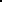 Фрагмент системы задач, формирующих УУДПримерное содержательное описание каждого критерия.ПРИЛОЖЕНИЕ №6Пример надпредметного теста на сформированность ИКТ- компетентностиТест состоит из 16 заданий, основанных на решении РЕАЛЬНЫХ ЖИЗНЕННЫХ СИТУАЦИИ (учебных, социо - культурных и др.), с которыми человек сталкивается в течение всей жизни (7 ИКТ-компетенций).При выполнении заданий от участника тестирования потребуется:—   осуществлять поиск;—   проводить различные действия с данными и передавать их—   отбирать и анализировать информацию;—   создавать или выбирать презентационные материалы для конкретной целевой аудитории;— принимать решения о правомерности и этичности использовании полученной информации. Тест состоит из 16 заданий.Инструменты, используемые при выполнении теста:•Интернет;•Базы данных;•Электронные таблицы;•Электронная почта;Текстовый редактор;И т.д.Пример задания теста:Задание «Работа с почтовым ящиком/ электронной почтой» Данное задание измеряет/определяет уровень компетенции «Управление информацией» с помощью реальной жизненной ситуации: необходимо разобрать/рассортировать электронные письма, накопившиеся в большом количестве в почтовом ящике за время каникул. Обработка результатов:«Работа с почтовым ящиком»: автоматическая обработка результатов тестированияИзмеряемая компетенция:УправлениеНаблюдаемые признаки/Измеряемые переменные, по которым можно судить о наличии данной компетенции:— Точность в управлении информацией;— Сохранение информации для того, чтобы ее не потерять;— Сохранение информации для того, чтобы в дальнейшем ее легко и быстро можно было найти.Как измерить 1-й наблюдаемый признак/ переменную №1:— Если участник тестирования сохранил все нужные письма и удалил все остальные (ненужные), то он достигает уровня «ВЫСОКИЙ» по 1-ому наблюдаемому признаку;— Если задание выполнено на 80-99%, то участник тестирования достигает уровня «СРЕДНИЙ» по данному признаку.Если менее 80% писем рассортированы/обработаны правильно, то уровень «НИЗКИЙ».Пример предметного задания на ИКТ-компетентностьЗадание «Выдающиеся русские лингвисты». Пояснения для учителей.курсе русского языка 9 класса перед итоговым повторением учащимся предлагается тема «Общие сведения о языке». В рамках этой темы учащимся рассказывается о выдающихся русских лингвистах (в соответствии с образовательным стандартом по русскому языку за курс основной школы). Эти сведения позволят учащимся:сформировать научное представление о русском языке;понять, что орфография и пунктуация являются лишь частью предмета;оценить вклад выдающихся русских лингвистов не только в русскую, но и мировую лингвистику. Данное задание, с точки зрения ИКТ-компетентности, нацелено на выявление навыков по поискуоценке информации. Компетентность выявляется с помощью задания оценить информацию из базы данных с использованием предоставленного механизма поиска, выбрать те ресурсы, которые можно использовать для справки или те, которые отвечают определенным требованиям. Время на выполнение:30 минут. Выявляемые навыки:Доступ;Управление;Интеграция;Оценка;Создание текстового документаНачисление балловДанное задание является характерным примером проверки сочетания технологических и когнитивных навыков.Вопросы индивидуального (личностного) характера:Что вы думаете о ...Как вы относитесь к тому, что...Разделяете ли вы идею автора (героя) о том, что...Согласны ли вы с тем, что...Ваше любимое место (строка) произведения...Что вам непонятно в тексте ( в произведении)...Что вы почувствовали, когда узнали, что...С кем из героев вы могли бы себя сравнить? Почему?Испытывали ли вы когда-нибудь то же, что...Кто из героев вызывает у вас симпатию (неприязнь, страх)?Вы верите в то, что...Что бы вы сделали на месте ( в случае)...Как бы вы ответили на вопрос автора (героя) о том, что...ПРИЛОЖЕНИЕ №7КЛАССРЕЗУЛЬТАТУЧЕБНЫЙ ПРЕДМЕТОбращение с устройствами ИКТОбращение с устройствами ИКТОбращение с устройствами ИКТ5-6подключать устройства ИКТ к электрическим и информационным сетям, использовать аккумуляторы;• правильно включать и выключать устройства ИКТ, входить в операционную систему и завершать работу с ней, выполнять базовые действия с экранными объектами (перемещение курсора, выделение, прямое перемещение, запоминание и вырезание);• осуществлять информационное подключение к локальной сети и глобальной сети Интернет;• выводить информацию на бумагу, правильно обращаться с расходными материалами;• соблюдать требования техники безопасности, гигиены, эргономики и ресурсосбережения при работе с устройствами ИКТ, в частности учитывающие специфику работы с различными экранами.Технология», «Информатика», а также во внеурочной и внешкольной деятельности.7• входить в информационную среду образовательного учреждения, в том числе через Интернет, размещать в информационной среде различные информационные объекты;Технология», «Информатика», а также во внеурочной и внешкольной деятельности.8• соединять устройства ИКТ (блоки компьютера, устройства сетей, принтер, проектор, сканер, измерительные устройства и т. д.) с использованием проводных и беспроводных технологий;Технология», «Информатика», а также во внеурочной и внешкольной деятельности.Фиксация изображений и звуковФиксация изображений и звуковФиксация изображений и звуков8• осуществлять фиксацию изображений и звуков в ходе процесса обсуждения, проведения эксперимента, природного процесса, фиксацию хода и результатов проектной деятельности;• учитывать смысл и содержание деятельности при организации фиксации, выделять для фиксации отдельные элементы объектов и процессов, обеспечивать качество фиксации существенных элементов;• выбирать технические средства ИКТ для фиксации изображений и звуков в соответствии с поставленной целью;• проводить обработку цифровых фотографий с использованием возможностей специальных компьютерных инструментов, создавать презентации на основе цифровых фотографий;Искусство», «Русский язык», «Иностранный язык», «Физическая культура», «Естествознание», а также во внеурочной деятельности.9• проводить обработку цифровых звукозаписей с использованием возможностей специальных компьютерных инструментов, проводить транскрибирование цифровых звукозаписей;• осуществлять видеосъёмку и проводить монтаж отснятого материала с использованием возможностей специальных компьютерных инструментов.Искусство», «Русский язык», «Иностранный язык», «Физическая культура», «Естествознание», а также во внеурочной деятельности.Создание письменных сообщенийСоздание письменных сообщенийСоздание письменных сообщений5-6• создавать текст на русском языке с использованием слепого десятипальцевого клавиатурного письма;• сканировать текст и осуществлять распознавание сканированного текста;• осуществлять редактирование и структурирование текста в соответствии с его смыслом средствами текстового редактора;«Русский язык», «Иностранный язык», «Литература», «История».7• создавать текст на основе расшифровки аудиозаписи, в том числе нескольких участников обсуждения, осуществлять письменное смысловое резюмирование высказываний в ходе обсуждения;«Русский язык», «Иностранный язык», «Литература», «История».8• использовать средства орфографического и синтаксического контроля русского текста и текста на иностранном языке.«Русский язык», «Иностранный язык», «Литература», «История».Создание графических объектовСоздание графических объектовСоздание графических объектов5-6• создавать различные геометрические объекты с использованием возможностей специальных компьютерных инструментов;• создавать графические объекты проведением рукой произвольных линий с использованием специализированных компьютерных инструментов и устройств«Технология», «Обществознание», «География», «История», «Математика».7• создавать диаграммы различных видов (алгоритмические, концептуальные, классификационные, организационные, родства и др.) в соответствии с решаемыми задачами;«Технология», «Обществознание», «География», «История», «Математика».8• создавать специализированные карты и диаграммы: географические, хронологические;«Технология», «Обществознание», «География», «История», «Математика».Создание музыкальных и звуковых сообщенийСоздание музыкальных и звуковых сообщенийСоздание музыкальных и звуковых сообщений9• использовать звуковые и музыкальные редакторы;• использовать клавишные и кинестетические синтезаторы;• использовать программы звукозаписи и микрофоны.«Искусство», а также во внеурочной деятельности.Создание, восприятие и использование гипермедиасообщенийСоздание, восприятие и использование гипермедиасообщенийСоздание, восприятие и использование гипермедиасообщений5-6• формулировать вопросы к сообщению, создавать краткое описание сообщения; цитировать фрагменты сообщения;Технология», «Литература», «Русский язык», «Иностранный язык», «Искусство»7• избирательно относиться к информации в окружающем информационном пространстве, отказываться от потребления ненужной информации.• проводить деконструкцию сообщений, выделение в них структуры, элементов и фрагментов; • использовать при восприятии сообщений внутренние и внешние ссылки;Технология», «Литература», «Русский язык», «Иностранный язык», «Искусство»8• организовывать сообщения в виде линейного или включающего ссылки представления для самостоятельного просмотра через браузер;• работать с особыми видами сообщений: диаграммами (алгоритмические, концептуальные, классификационные, организационные, родства и др.), картами (географические, хронологические) и спутниковыми фотографиями, в том числе в системах глобального позиционирования;Технология», «Литература», «Русский язык», «Иностранный язык», «Искусство»Коммуникация и социальное взаимодействиеКоммуникация и социальное взаимодействиеКоммуникация и социальное взаимодействие5-6• использовать возможности электронной почты для информационного обмена;• вести личный дневник (блог) с использованием возможностей Интернета;• соблюдать нормы информационной культуры, этики и права; с уважением относиться к частной информации и информационным правам других людей.На всех предметах, а также во внеурочной деятельности.7• осуществлять образовательное взаимодействие в информационном пространстве образовательного учреждения (получение и выполнение заданий, получение комментариев, совершенствование своей работы, формирование портфолио);На всех предметах, а также во внеурочной деятельности.8• выступать с аудио видео поддержкой, включая выступление перед дистанционной аудиторией;• участвовать в обсуждении (аудио видео форум, текстовый форум) с использованием возможностей Интернета;На всех предметах, а также во внеурочной деятельности.Поиск и организация хранения информацииПоиск и организация хранения информацииПоиск и организация хранения информации5-6• использовать различные приёмы поиска информации в Интернете, поисковые сервисы, строить запросы для поиска информации и анализировать результаты поиска;• использовать приёмы поиска информации на персональном компьютере, в информационной среде учреждения и в образовательном пространстве;• использовать различные библиотечные, в том числе электронные, каталоги для поиска необходимых книг;«История», «Литература», «Технология», «Информатика»7• искать информацию в различных базах данных, создавать и заполнять базы данных, в частности использовать различные определители;• формировать собственное информационное пространство: создавать системы папок и размещать в них нужные информационные источники, размещать информацию в Интернете.«История», «Литература», «Технология», «Информатика»Анализ информации, математическая обработка данных в исследованииАнализ информации, математическая обработка данных в исследованииАнализ информации, математическая обработка данных в исследовании7• вводить результаты измерений и другие цифровые данные для их обработки, в том числе статистической и визуализации;• строить математические модели; • проводить эксперименты и исследования в виртуальных лабораториях по естественным наукам, математике и информатике Естественные науки, «Обществознание», «Математика».Моделирование, проектирование и управлениеМоделирование, проектирование и управлениеМоделирование, проектирование и управление5-6• проектировать и организовывать свою индивидуальную и групповую деятельность, организовывать своё время с использованием ИКТ.естественные науки,  «Технология», «Математика», «Информатика», «Обществознание».7• моделировать с использованием виртуальных конструкторов;естественные науки,  «Технология», «Математика», «Информатика», «Обществознание».8• конструировать и моделировать с использованием материальных конструкторов с компьютерным управлением и обратной связью;естественные науки,  «Технология», «Математика», «Информатика», «Обществознание».9• моделировать с использованием средств программирования;естественные науки,  «Технология», «Математика», «Информатика», «Обществознание».КлассрезультатпредметыОбращение с устройствами ИКТОбращение с устройствами ИКТОбращение с устройствами ИКТ5-9• осознавать и использовать в практической деятельности основные психологические особенности восприятия информации человеком«Технология», «Информатика», а также во внеурочной и внешкольной деятельности.Фиксация изображений и звуковФиксация изображений и звуковФиксация изображений и звуков8-9• различать творческую и техническую фиксацию звуков и изображений;• использовать возможности ИКТ в творческой деятельности, связанной с искусством;• осуществлять трёхмерное сканирование.«Искусство», «Русский язык», «Иностранный язык», «Физическая культура», «Естествознание», а также во внеурочной деятельностиСоздание письменных сообщенийСоздание письменных сообщенийСоздание письменных сообщений8-9• создавать текст на иностранном языке с использованием слепого десятипальцевого клавиатурного письма;• использовать компьютерные инструменты, упрощающие расшифровку аудиозаписей.«Русский язык», «Иностранный язык», «Литература», «История».Создание графических объектовСоздание графических объектовСоздание графических объектов8• создавать мультипликационные фильмы;• создавать виртуальные модели трёхмерных объектовТехнология», «Обществознание», «География», «История», «Математика».Создание музыкальных и звуковых сообщенийСоздание музыкальных и звуковых сообщенийСоздание музыкальных и звуковых сообщений9• использовать музыкальные редакторы, клавишные и кинетические синтезаторы для решения творческих задач.«Искусство»,  во внеурочной деятельности.Создание, восприятие и использование гипермедиасообщенийСоздание, восприятие и использование гипермедиасообщенийСоздание, восприятие и использование гипермедиасообщений7-8• проектировать дизайн сообщений в соответствии с задачами и средствами доставки;• понимать сообщения, используя при их восприятии внутренние и внешние ссылки, различные инструменты поиска, справочные источники (включая двуязычные).«Технология», «Литература», «Русский язык», «Иностранный язык», «Искусство»Коммуникация и социальное взаимодействиеКоммуникация и социальное взаимодействиеКоммуникация и социальное взаимодействие7-8• взаимодействовать в социальных сетях, работать в группе над сообщением (вики);• участвовать в форумах в социальных образовательных сетях;• взаимодействовать с партнёрами с использованием возможностей Интернета (игровое и театральное взаимодействиеНа всех предметоах, а также во внеурочной деятельностиПоиск и организация хранения информацииПоиск и организация хранения информацииПоиск и организация хранения информации7• создавать и заполнять различные определители;• использовать различные приёмы поиска информации в Интернете в ходе учебной деятельности«История», «Литература», «Технология», «Информатика»Анализ информации, математическая обработка данных в исследованииАнализ информации, математическая обработка данных в исследованииАнализ информации, математическая обработка данных в исследовании7• проводить естественно-научные и социальные измерения, вводить результаты измерений и других цифровых данных и обрабатывать их, в том числе статистически и с помощью визуализации;• анализировать результаты своей деятельности и затрачиваемых ресурсов.Естественные науки, «Обществознание», «Математика».Моделирование, проектирование и управлениеМоделирование, проектирование и управлениеМоделирование, проектирование и управление8-9• проектировать виртуальные и реальные объекты и процессы, использовать системы автоматизированного проектированияестественные науки,  «Технология», «Математика», «Информатика», «Обществознание».№п/пВид  контрольно-оценочной деятельностиВремя проведенияСодержаниеФормы и виды оценки1Входной контроль (стартовая работа)Начало сентябряОпределяет актуальный уровень знаний, необходимый для продолжения обучения, а также намечает «зону ближайшего развития» и предметных знаний, организует коррекционную работу в зоне актуальных знанийФиксируется учителем в рабочем дневнике. Результаты работы не влияют на дальнейшую итоговую оценку.2.Диагности-ческая работа, тестовая диагностическая работаПроводится на входе и выходе темыНаправлена на проверку пооперационного состава действия, которым необходимо овладеть учащимся в рамках изучения темыРезультаты фиксируются отдельно по каждой отдельной операции и не влияют на дальнейшую итоговую оценку 3.Проверочная  работаПроводится  после изучения темыПроверяется уровень освоения  учащимися предметных культурных способов/средств действия. Представляет  собой задания разного уровня сложностиВсе задания  обязательны для выполнения. Учитель оценивает все задания по уровням и диагностирует уровень овладения способами учебного действия4.Итоговая проверочная работаКонец апреля-майВключает  основные  темы учебного  года. Задания рассчитаны на проверку не только предметных, но и метапредметных результатов. Задания  разного уровня сложностиОценивание многобалльное, отдельно  по уровням. Сравнение результатов  стартовой и итоговой работы5.Предъявление/демонстрация достижений ученика за годМайКаждый учащийся в конце года демонстрирует результаты своей учебной и внеучебной деятельностиперенос педагогического ударения с оценки на самооценку. Диагностика5-8класс(предметные+личностныерезультаты+ууд+ИКТ-компетентность)5-8класс(предметные+личностныерезультаты+ууд+ИКТ-компетентность)9 класс (предметные +личностные5-8класс(предметные+личностныерезультаты+ууд+ИКТ-компетентность)5-8класс(предметные+личностныерезультаты+ууд+ИКТ-компетентность)результаты+УУД+ИКТ-5-8класс(предметные+личностныерезультаты+ууд+ИКТ-компетентность)5-8класс(предметные+личностныерезультаты+ууд+ИКТ-компетентность)компетентность)5-8класс(предметные+личностныерезультаты+ууд+ИКТ-компетентность)5-8класс(предметные+личностныерезультаты+ууд+ИКТ-компетентность)Стартовая диагностикаСтандартизированныеСтандартизированные письменные работы:письменные работы:тестированиетестированиеТекущее оцениваниеписьменные работы:письменные работы: тестирование,тестирование, комплексныетестирование, комплексныекомплексные проверочные работы, диктанты,проверочные работы,контрольные работы, портфолиодиктанты, контрольныеработы, портфолиоПромежуточное (итоговое)Проекты, творческие работы,Проекты, творческие работы,Экзамены (ГИА), итоговый проект,Портфолио, комплексныемежпредметные работы, итоговыеработы по предметуоцениваниепроектные задачи,Экзамены (ГИА), итоговый проект,Портфолио, комплексныемежпредметные работы, итоговыеработы по предметукомплексные работы,Экзамены (ГИА), итоговый проект,Портфолио, комплексныемежпредметные работы, итоговыеработы по предметусамоанализ, портфолиоЭкзамены (ГИА), итоговый проект,Портфолио, комплексныемежпредметные работы, итоговыеработы по предметуУчебный предметПриоритетные группы УУДРусский язык, английский языкРусский язык, английский языкКоммуникативные, личностныеАлгебра, геометрия, информатика географияАлгебра, геометрия, информатика географияАлгебра, геометрия, информатика географияПознавательные, логическиеЛитература,искусство,музыка,Личностные, коммуникативныеобществознание, географияобществознание, географияТехнологияРегулятивныеПроектная деятельностьПроектная деятельностьПроектная деятельностьПроектная деятельностьУчебно-исследовательская деятельностьУчебно-исследовательская деятельностьУчебно-исследовательская деятельностьУчебно-исследовательская деятельностьУчебно-исследовательская деятельностьУчебно-исследовательская деятельностьПроект направлен на получение конкретногоПроект направлен на получение конкретногоПроект направлен на получение конкретногоПроект направлен на получение конкретногоПроект направлен на получение конкретногоВ  ходе  исследования  организуется  поиск  вВ  ходе  исследования  организуется  поиск  вВ  ходе  исследования  организуется  поиск  вВ  ходе  исследования  организуется  поиск  вВ  ходе  исследования  организуется  поиск  вВ  ходе  исследования  организуется  поиск  взапланированного   результата   –   продукта,запланированного   результата   –   продукта,запланированного   результата   –   продукта,запланированного   результата   –   продукта,запланированного   результата   –   продукта,какой-то области, формулируются отдельныекакой-то области, формулируются отдельныекакой-то области, формулируются отдельныекакой-то области, формулируются отдельныекакой-то области, формулируются отдельныекакой-то области, формулируются отдельныеобладающего  определенными  свойствами,  иобладающего  определенными  свойствами,  иобладающего  определенными  свойствами,  иобладающего  определенными  свойствами,  иобладающего  определенными  свойствами,  ихарактеристики итогов работ. Отрицательныйхарактеристики итогов работ. Отрицательныйхарактеристики итогов работ. Отрицательныйхарактеристики итогов работ. Отрицательныйхарактеристики итогов работ. Отрицательныйхарактеристики итогов работ. Отрицательныйкоторыйнеобходимнеобходимдляконкретногорезультат есть тоже результат.результат есть тоже результат.результат есть тоже результат.результат есть тоже результат.использования.использования.использования.РеализациюРеализациюпроектных   работпроектных   работпредваряетЛогикапостроенияпостроенияисследовательскойисследовательскойисследовательскойпредставлениепредставлениеобудущемпроекте,деятельностидеятельностивключаетформулировкуформулировкупланирование  процесса  создания  продукта  ипланирование  процесса  создания  продукта  ипланирование  процесса  создания  продукта  ипланирование  процесса  создания  продукта  ипланирование  процесса  создания  продукта  ипроблемыисследования,исследования,выдвижениевыдвижениереализации  этого  плана.  Результат  проектареализации  этого  плана.  Результат  проектареализации  этого  плана.  Результат  проектареализации  этого  плана.  Результат  проектареализации  этого  плана.  Результат  проектагипотезы  (для  решения  этой  проблемы)  игипотезы  (для  решения  этой  проблемы)  игипотезы  (для  решения  этой  проблемы)  игипотезы  (для  решения  этой  проблемы)  игипотезы  (для  решения  этой  проблемы)  игипотезы  (для  решения  этой  проблемы)  идолжен   быть   точно   соотнесен   со   всемидолжен   быть   точно   соотнесен   со   всемидолжен   быть   точно   соотнесен   со   всемидолжен   быть   точно   соотнесен   со   всемидолжен   быть   точно   соотнесен   со   всемипоследующуюпоследующуюэкспериментальнуюэкспериментальнуюэкспериментальнуюилихарактеристиками, сформулированными в егохарактеристиками, сформулированными в егохарактеристиками, сформулированными в егохарактеристиками, сформулированными в егохарактеристиками, сформулированными в егомодельнуюпроверкувыдвинутыхвыдвинутыхзамысле.предположений.предположений.предположений.СодержаниеКлючевые дела:Сознательное принятие базовых национальных российских ценностей;любовь к школе, своему городу, народу, России, к героическому прошлому и настоящему нашего Отечества; желание продолжать героические традиции многонационального российского народа;понимание смысла гуманных отношений; понимание высокой ценности человеческой жизни; стремление строить свои отношения с людьми и поступать по законам совести, добра и справедливости;понимание значения религиозных идеалов в жизни человека и общества, нравственной сущности правил культуры поведения, общения и речи, умение выполнять их независимо от внешнего контроля;понимание значения нравственно-волевого усилия в выполнении учебных и общественных обязанностей; стремление преодолевать трудности и доводить начатое дело до конца;умение осуществлять нравственный выбор намерений, действий и поступков; готовность к самоограничению для достижения собственных нравственных идеалов; стремление вырабатывать и осуществлять личную программу самовоспитания;осознание значения семьи для жизни человека, его личностного и социального развития, продолжения рода;отрицательное отношение к аморальным поступкам, проявлениям эгоизма и иждивенчества, равнодушия, лицемерия, грубости, оскорбительным словам и действиям, нарушениям общественного порядка.Беседы, дискуссии, диспуты на темы «Азбука нравственности», «Хорошо и плохо», «За добро платите добром»,  «Честь и честность», «Добро и зло», «Чистая совесть – лучшее украшение», «Что мы ценим в людях», «Что делать, если я кого-то обидел», «Наша речь имеет нравственную основу», «Что в моем понимании есть дружба» и т.п.Подготовка проектов «Весенняя неделя добра» и др.Ролевые игры, направленные на воспитание нравственных чувств Социально-ориентированные акции «Протяни руку помощи», «Помоги «Велесу»» и т.п.СодержаниеКлючевые делапонимание необходимости научных знаний для развития личности и общества, их роли в жизни, труде, творчестве;осознание нравственных основ образования;осознание важности непрерывного образования и самообразования;осознание нравственной природы труда, его роли в жизни человека и общества; знание и уважение трудовых традиций своей семьи, трудовых подвигов старших поколений;умение планировать трудовую деятельность, рационально использовать время, информацию и материальные ресурсы, соблюдать порядок на рабочем месте, осуществлять коллективную работу;сформированность позитивного отношения к учебной деятельности, общественно полезным делам, умение осознанно проявлять инициативу и дисциплинированность, выполнять работы по графику и в срок, следовать разработанному плану, отвечать за качество и осознавать возможные риски;умение ориентироваться на рынке труда, в мире профессий, соотносить свои интересы и возможности с профессиональной перспективой, получать дополнительные знания и умения, необходимые для профильного или профессионального образования;бережное отношение к результатам своего труда, труда других людей, к школьному имуществу, личным вещам; поддержание чистоты и порядка в классе и школе; готовность содействовать в благоустройстве школы;общее знакомство с трудовым законодательством;нетерпимое отношение к лени, безответственности и пассивности в образовании и труде.Беседы, дискуссии, диспуты по темам «Труд есть жизнь человека», «Учеба- тоже труд», «Жить – значит работать», «Учеба и труд все перетрут», «Мое хобби», «Мои увлечения», «Как добиться успехов в учебе», Проведение тематических недель (Неделя русского языка и литературы, неделя английского языка и т.д..)Проведение турниров, игр, чемпионатов интеллектуально-познавательной направленности, олимпиадПроекты-исследования по различным областям знанийУчастие в региональных конференциях «Мир через культуру» и др.Система элективных курсовТворческие проекты «Мир моих увлечений», «Наши мамы – профессионалы своего дела», «Наши папы – профессионалы своего дела» и т.п.Проведение трудовых акций, десантовОрганизация внеурочной деятельности через систему дополнительного образованияСодержаниеКлючевые делапонимание необходимости научных знаний для развития личности и общества, их роли в жизни, труде, творчестве;осознание нравственных основ образования;осознание важности непрерывного образования и самообразования;умение планировать учебную деятельность, рационально использовать время, информацию и материальные ресурсы, соблюдать порядок на рабочем месте, сформированность позитивного отношения к учебной деятельности, умение осознанно проявлять инициативу и дисциплинированность, выполнять работы по графику и в срок, следовать разработанному плану, отвечать за качество и осознавать возможные риски;умение ориентироваться на рынке труда, в мире профессий, соотносить свои интересы и возможности с профессиональной перспективой, получать дополнительные знания и умения, необходимые для профильного или профессионального образования;общее знакомство с трудовым законодательством;нетерпимое отношение к лени, безответственности и пассивности в образовании и труде.Беседы, дискуссии, диспуты по темам «Труд есть жизнь человека», «Учеба- тоже труд», «Жить – значит работать», «Учеба и труд все перетрут», «Мое хобби», «Мои увлечения», «Как добиться успехов в учебе», Проведение тематических недель (Неделя русского языка и литературы, неделя английского языка и т.д..)Проведение турниров, игр, чемпионатов интеллектуально-познавательной направленности, олимпиадПроекты-исследования по различным областям знанийУчастие в региональных конференциях «Мир через культуру» и др.Система элективных курсовТворческие проекты «Мир моих увлечений», «Наши мамы – профессионалы своего дела», «Наши папы – профессионалы своего дела» и т.п.Проведение трудовых акций, десантовОрганизация внеурочной деятельности через систему дополнительного образованияСодержаниеКлючевые делаПрисвоение ценностей здоровья своего народа, народов России как одно из направлений общероссийской гражданской идентичности;осознание единства и взаимовлияния различных видов здоровья человека: физического, физиологического, психического, социально-психологического; репродуктивное (забота о своём здоровье как будущего родителя); духовного (иерархия ценностей); их зависимости от культуры здорового и безопасного образа жизни человека;интерес к прогулкам на природе, подвижным играм, участию в спортивных соревнованиях, туристическим походам, занятиям в спортивных секциях, военизированным играм;знание основ законодательства в области защиты здоровья и выполнение его требований;устойчивая мотивация к выполнению правил личной и общественной гигиены и санитарии; рациональной организации режима дня, питания; занятиям физической культурой, спортом, туризмом; самообразованию; труду и творчеству для успешной социализации;опыт участия в физкультурно-оздоровительных, санитарно-гигиенических мероприятиях, экологическом туризме;резко негативное отношение к курению, употреблению алкогольных напитков, наркотиков и других психоактивных веществ (ПАВ); отрицательное отношение к лицам и организациям, пропагандирующим курение и пьянство, распространяющим наркотики и другие ПАВ.Проведение бесед, дискуссий, диспутов на темы «В здоровом теле - здоровый дух», «Здоровье дороже золота», «Уроки здорового питания», «Каша-пища наша», «Пирамида здоровья», «Со спортом дружить – здоровым быть», «простые правила здорового образа жизни» и т.п., «Безопасность нашей жизни», Как вести себя в чрезвычайной ситуации», «Кто такой вежливый пешеход», «Как вести себя  на дороге», «Пешеход-водитель. Кто главный на дороге?» и т.п., «Нет наркотикам», «Вредные привычки. Как уберечься от них?» и т.п.Проведение агитационных выступлений по темам «Мы за здоровый образ жизни!», «Молодежь выбирает жизнь», «Скажи наркотикам нет» и т.п.Проведение познавательных викторин, турниров, игр по тематике здорового и безопасного образа жизниРолевые и деловые игры «Пешеходы и водители», «Полезные и вредные привычки»Конкурс творческих работ (рисунков, сочинений, плакатов, раскладушек, буклетов по тематике здорового и безопасного образа жизни»Спортивные игры, эстафеты, пешие походы, Дни здоровья, Спартакиады и т.д.Сдача норм ГТО, участие в районных и областных соревнованиях.Организация внеурочной деятельности по спортивно – оздоровительному направлению СодержаниеКлючевые делаУсвоение позитивного социального опыта, образцов поведения подростков и молодёжи в современном мире;Усвоение общепринятых норм и правил поведения в семье, коллективе, обществе (этикет и речевой этикет);Осмысление роли семьи в своей жизни; своей личной ответственности за поддержание мира и любви в своей семье;Овладение способами выстраивать толерантное (терпимое, уважительно-доброжелательное) отношение к тому, кто не похож на тебя (к человеку иного мнения, мировоззрения, культуры, гражданской позиции, к человеку иной национальности и т.д.);Овладение коммуникативно-речевыми умениями осознанно использовать речевые средства в соответствии с задачей коммуникации для достойного выражения своих чувств, мыслей в различных жизненных ситуациях;Овладение умениями  корректно и аргументированно  отстаивать собственную точку зрения в конфликтных ситуациях общенияБеседы, дискуссии, диспуты по темам «Этика и этикет», «Речь и этикет», Твои социальные и речевые роли», «Как избежать конфликта и ссоры», «Простые правила поведения в школе», «Простые правила поведения в гостях», «Простые правила поведения в общественных местах», «Вежливость – царица наук», «Как избежать ссоры с родителями?», «Что такое толерантность?», «Если ты не прав…», «Что может помешать общению?», «Дурно говорить неприлично»Ролевые игры «В магазине», «В автобусе», «В столовой» и т.п.Проведение тематических дней и недель (День  толерантности и т.д.)СодержаниеКлючевые делаЦенностное отношение к прекрасному, восприятие искусства как особой формы познания и преобразования мира;эстетическое восприятие предметов и явлений действительности, развитие способности видеть и ценить прекрасное в природе, быту, труде, спорте и творчестве людей, общественной жизни;представления об искусстве народов РоссииБеседы, дискуссии, диспуты на темы  «Только тогда очищается чувство, когда соприкасаешься с красотой», «Красота внешняя и внутренняя», «Красивые  и некрасивые поступки», «У искусства есть враг – имя ему невежество», «Как прекрасен этот мир» и т.п.Праздники искусства, музыки, культурных традицийПосещение театров, выставочных залов, музеевОрганизация  художественных выставок собственного творчества «Город мастеров»СодержаниеКлючевые дела:Усвоение позитивного социального опыта, образцов поведения подростков и молодёжи в современном мире;освоение норм и правил общественного поведения, знаний и навыков, позволяющих обучающимся успешно действовать в современном обществе;приобретение опыта взаимодействия, совместной деятельности и общения со сверстниками, старшими и младшими, взрослыми, с реальным социальным окружением в процессе решения личностных и общественно значимых проблем;осознанное принятие основных социальных ролей, соответствующих подростковому возрасту:формирование собственного конструктивного стиля общественного поведения;готовность к выбору профиля обучения на следующей ступени образования или профессиональному выборуПроведение бесед, дискуссий, диспутов по темам «Ты живешь среди людей», «Я сам по себе или я со всеми?», «В чем ценность человеческой жизни?», «Что такое толерантность?», Мой внутренний мир», «Как построить свой мир», «Как сказать «НЕТ»…», «Учимся  договариваться», «Я и моя будущая профессия», «Трудовые династии», «Кем быть? Каким быть?», «Как выбрать дело по душе» и т.п.Решение жизненных ситуаций-задач, касающихся общения и взаимодействия с окружающими: взрослыми, сверстниками, родителями, педагогами и т.п.СодержаниеКлючевые дела:Усвоение позитивного социального опыта, освоение норм и правил семейного  поведения, позволяющих успешно реализоваться в современном обществе;приобретение опыта взаимодействия, совместной деятельности и общения старшим и младшим, взрослыми, с реальным социальным окружением в процессе решения личностных и общественно значимых проблем;осознанное принятие основных социальных ролей, соответствующих подростковому возрасту:формирование собственного конструктивного стиля общественного поведения;Проведение бесед, дискуссий, диспутов по темам «Ты живешь среди людей», «В чем ценность семейной жизни?», «Что такое толерантность?», Ролевые игры и деловые игры «Я выбираю профессию», Дом самоуправления», «Выборы», «Преодолеваем преграды и препятствия» и т.п.Решение жизненных ситуаций-задач, касающихся общения и взаимодействия с окружающими: взрослыми, сверстниками, родителями, детьми и т.п.СодержаниеКлючевые дела:Усвоение позитивного социального опыта, образцов поведения подростков и молодёжи в современном мире;освоение норм и правил общественного поведения, знаний и навыков, позволяющих обучающимся успешно действовать в современном обществе;приобретение опыта взаимодействия, совместной деятельности и общения со сверстниками, старшими и младшими, взрослыми, с реальным социальным окружением в процессе решения личностных и общественно значимых проблем;осознанное принятие основных социальных ролей, соответствующих подростковому возрасту:формирование собственного конструктивного стиля общественного поведения;готовность к выбору профиля обучения на следующей ступени образования или профессиональному выборуПроведение бесед, дискуссий, диспутов по темам «Ты живешь среди людей», «Я сам по себе или я со всеми?», «В чем ценность человеческой жизни?», «Что такое толерантность?», «Разные люди и разные веры «Кого можно считать настоящим человеком», «Как сказать «НЕТ»…», «Учимся  договариватьсяРешение жизненных ситуаций-задач, касающихся общения и взаимодействия с окружающими: взрослыми, сверстниками, родителями, педагогами и т.п.СодержаниеКлючевые делаУмение придавать экологическую направленность любой деятельности, проекту, демонстрировать экологическое мышление и экологическую грамотность в разных формах деятельности; понимание взаимной связи здоровья, экологического качества окружающей среды и экологической культуры человека;интерес к прогулкам на природе, представления о факторах окружающей природно-социальной среды, негативно влияющих на здоровье человека; способах их компенсации, избегания, преодоления; способность прогнозировать последствия деятельности человека в природе, оценивать влияние природных и антропогенных факторов риска на здоровье человека;опыт самооценки личного вклада в ресурсосбережение, сохранение качества окружающей среды, биоразнообразия, экологическую безопасность;знание основ законодательства в области защиты здоровья и экологического качества окружающей среды и выполнение его требований;овладение способами социального взаимодействия по вопросам улучшения экологического качества окружающей среды, устойчивого развития территории, экологического здоровьесберегающего просвещения населенияБеседы, дискуссии, диспуты  по теме «Природа – наш дом, будем жить с гармонией в нем», «Охранять природу – значит охранять родину», Дом, в котором мы живем»Проведение социально-экологических акций «Посади свое дерево»,  «Покормите птиц зимой», «День Земли» и т.п.Проведение экологических десантов по очистке территории школыПодготовка проектов-исследований «Экологические викторины, брейн-ринги и т.п.Конкурсы творческих  работ (сочинений, рисунков, плакатов, буклетов) на экологическую тематику.№Особенность ребёнка                        (диагноз)Характерные особенности          развития детейРекомендуемые  условия                          обучения и воспитания1Дети с задержкой                                   психического развития1) снижение работоспособности;2) повышенная истощаемость;3) неустойчивость внимания;4) более низкий уровень развития восприятия;5) недостаточная продуктивность произвольной памяти;6) отставание в развитии всех форм мышления;7) дефекты звукопроизношения;8) своеобразное поведение;9) бедный словарный запас;10) низкий навык самоконтроля11) незрелость эмоционально-волевой сферы;12) ограниченный запас общих сведений и представлений;13) слабая техника чтения;14) неудовлетворительный навык каллиграфии;15) трудности в счёте через 10, решении задач1. Соответствие темпа, объёма и сложности учебной программы реальным познавательным возможностям ребёнка, уровню развития его когнитивной сферы, уровню подготовленности, то есть уже усвоенным знаниям и навыкам.                                     2. Целенаправленное развитие общеинтеллектуальной деятельности (умение осознавать учебные задачи, ориентироваться в условиях, осмысливать информацию).                                                                3. Сотрудничество с взрослыми, оказание педагогом необходимой помощи ребёнку, с учётом его индивидуальных проблем.                            4. Индивидуальная дозированная помощь ученику, решение диагностических задач.                                5. Развитие у ребёнка чувствительности к помощи, способности воспринимать и принимать помощь.                                                             6. Щадящий режим работы, соблюдение гигиенических и валеологических требований.                                                                        8. Специально подготовленные в области коррекционной педагогики (специальной педагогики и коррекционной психологии) специалист – учитель, способный создать в классе доброжелательную, особую доверительную атмосферу.                                                        10. Создание у неуспевающего ученика чувства защищённости и эмоционального комфорта.                                                                                 11. Безусловная личная поддержка ученика учителями школы.                                                                 12. Взаимодействие и взаимопомощь детей в процессе учебной деятельностиЦЕЛЬ:   развитие   звукового   анализа   слов,   развитие   фонематическоговосприятия,дифференциация фонем, имеющих сходные характеристики.№ПроцедураПроцедураСодержаниеСодержаниеКритерииКритерииКтоКтоСрокиСрокиФиксацияФиксацияп/поцениванияоцениванияоцениванияоцениванияоцениваетоцениваетрезультатоврезультатов1СтартоваяСтартоваяОпределяет актуальныйОпределяет актуальный5-балльная5-балльнаяУчитель иУчитель иНачалоНачалоЭлектронныйЭлектронныйконтрольнаяконтрольнаяуровень знаний,уровень знаний,системасистемаадминистраадминистраучебногоучебногожурналжурналработаработанеобходимый длянеобходимый дляцияциягодагодапродолжения обучения,продолжения обучения,намечает «зону ближайшегонамечает «зону ближайшегоразвития» и предметныхразвития» и предметныхзнаний, УУД и умений ИКТзнаний, УУД и умений ИКТорганизует коррекционнуюорганизует коррекционнуюработу в зоне актуальныхработу в зоне актуальныхзнанийзнаний2ТекущиеТекущиеНаправлены на проверкуНаправлены на проверку5-балльная5-балльнаяУчительУчительКалендарно-Календарно-ЭлектронныйЭлектронныйконтрольныеконтрольныепооперационного составапооперационного составасистемасистематематическоетематическоежурналжурналработыработыдействия, которымдействия, которымпланированиепланированиенеобходимо овладетьнеобходимо овладетьучителяучителяучащимся в рамках решенияучащимся в рамках решенияучебной задачиучебной задачи3СамостоятельнаяСамостоятельнаяНаправлена на возможнуюНаправлена на возможную5-балльная5-балльнаяУчительУчительЭлектронныйЭлектронныйработаработакоррекцию результатовкоррекцию результатовсистемасистемажурналжурналкоррекцию результатовкоррекцию результатовсистемасистемажурналжурналпредыдущей темы обучения,предыдущей темы обучения,на параллельную отработку ина параллельную отработку иуглубление текущейуглубление текущейизучаемой учебной темы.изучаемой учебной темы.Задания составляются на двухЗадания составляются на двухуровнях: 1 (базовый) и 2уровнях: 1 (базовый) и 2(расширенный) по основным(расширенный) по основнымпредметным содержательнымпредметным содержательнымлиниям.линиям.4ПроверочнаяПроверочнаяПредъявляет результатыПредъявляет результаты5-балльная5-балльнаяУчительУчительЭлектронныйЭлектронныйработаработаучителю и служитучителю и служитсистемасистемажурналжурналмеханизмом управления имеханизмом управления икоррекции работыкоррекции работышкольников. Работа задаетсяшкольников. Работа задаетсяна двух уровнях: 1(базовый) ина двух уровнях: 1(базовый) и2 (расширенный).2 (расширенный).5ИтоговыеИтоговыеНаправлены на проверкуНаправлены на проверку5-балльная5-балльнаяАдминистраАдминистраПо итогамПо итогамЭлектронныйЭлектронныйконтрольныеконтрольныепооперационного составапооперационного составасистемасистемацияцияпервогопервогожурналжурналработыработыдействия, которымдействия, которымполугодияполугодиянеобходимо овладетьнеобходимо овладетьучащимся в рамках решенияучащимся в рамках решенияучебной задачи.учебной задачи.6ИтоговыеИтоговыеВключает основные темыВключает основные темы5-балльная5-балльнаяАдминистраАдминистраПо итогамПо итогамЭлектронныйЭлектронныйконтрольныеконтрольныеучебного года. Заданияучебного года. Заданиясистемасистемацияцияучебногоучебногожурналжурналработыработырассчитаны на проверкугодагодазнаний, умений, навыков,развивающего эффектаобучения. Задания разногоуровня сложности (базовый,расширенный).88ИтоговаяИтоговаяВключает разныеУровеньУчитель,Учитель,По итогамПо итогамЭлектронныйЭлектронныйкомплекснаякомплекснаяпредметы, заданиесформированнадминистраадминистраучебногоучебногожурналжурналработаработамежпредметное. Заданияости УУД поцияциягодагодарассчитаны на проверкупредметнымпредметных знаний, УУД иобластямумений ИКТ.99ПредметныеПредметныеЗадания рассчитаны наПо условиямОрганизатоОрганизатоПоПоПортфолиоПортфолиоолимпиадыолимпиадыпроверку знаний,проведениярырыотдельномуотдельномуразного уровняразного уровняразвивающего эффектаконкурсаконкурсаплануплануразного уровняразного уровняразвивающего эффектаплануплану1010ПредметныеПредметныеобучения. Задания разногоконкурсыконкурсыуровня сложностиразного уровняразного уровня(расширенный, творческий).1111МежпредметныеМежпредметныеНаправлены на выявлениеПо условиямОрганизатоОрганизатоПо плануПо плануконкурсыконкурсыуровня развития речи детей,проведениярырыорганизатороворганизаторовразного уровняразного уровнянавыков самоконтроля,конкурсаконкурсаразного уровняразного уровнянавыков самоконтроля,умения работать синформацией (использованиесловарей, справочников,ресурсов библиотеки иИнтернета), работа накомпьютере, использованиелабораторного оборудования.5 класс6 класс7 класс8 класс9 классЛичностныеУУДзнаниегосударственнойсимволики (герб,флаг, гимн),знаниегосударственных праздников,символикаг-к Железноводска, Ставропольского краяМБОУ СОШ № 5Диагностика:тестированиепредставление   ороссийскойгосударственности;знание  онародахиэтническихгруппах России;-Диагностика:тестирование-разработкатворческогопроектапокультуреитрадициям представление   ороссийскойгосударственности;знание  онародахиэтническихгруппах России;-Диагностика:тестирование-разработкатворческогопроектапокультуреитрадициям знание основныхправ иобязанностейгражданинаРоссииисторическоеСтавропольского краяДиагностика:тестированиеуважениекдругимнародамРоссии  и  мираи принятие  их,Межэтническаятолерантность,готовностькравноправномусотрудничеству-знаниегеографииРоссиииСтавропольского краяегодостиженийикультурныхтрадиций- Диагностика:РазработкаипредставлениепроектовпогеографииуважениекдругимнародамРоссии  и  мираи принятие  их,Межэтническаятолерантность,готовностькравноправномусотрудничеству-знаниегеографииРоссиииСтавропольского краяегодостиженийикультурныхтрадиций- Диагностика:РазработкаипредставлениепроектовпогеографиизнаниеКонституциикакосновногозаконагосударства;освоениеобщекультурногонаследияРоссиииобщемировогокультурногонаследия;знаниеисторииСтавропольского краяДиагностика:Разработкаипредставлениепроектовпоисторииикультуре знаниеКонституциикакосновногозаконагосударства;освоениеобщекультурногонаследияРоссиииобщемировогокультурногонаследия;знаниеисторииСтавропольского краяДиагностика:Разработкаипредставлениепроектовпоисторииикультуре знаниегосударственнойсимволики (герб,флаг, гимн),знаниегосударственных праздников,символикаг-к Железноводска, Ставропольского краяМБОУ СОШ № 5Диагностика:тестированиепредставление   ороссийскойгосударственности;знание  онародахиэтническихгруппах России;-Диагностика:тестирование-разработкатворческогопроектапокультуреитрадициям представление   ороссийскойгосударственности;знание  онародахиэтническихгруппах России;-Диагностика:тестирование-разработкатворческогопроектапокультуреитрадициям знание основныхправ иобязанностейгражданинаРоссииисторическоеСтавропольского краяДиагностика:тестированиеуважениекдругимнародамРоссии  и  мираи принятие  их,Межэтническаятолерантность,готовностькравноправномусотрудничеству-знаниегеографииРоссиииСтавропольского краяегодостиженийикультурныхтрадиций- Диагностика:РазработкаипредставлениепроектовпогеографииуважениекдругимнародамРоссии  и  мираи принятие  их,Межэтническаятолерантность,готовностькравноправномусотрудничеству-знаниегеографииРоссиииСтавропольского краяегодостиженийикультурныхтрадиций- Диагностика:РазработкаипредставлениепроектовпогеографиизнаниеКонституциикакосновногозаконагосударства;освоениеобщекультурногонаследияРоссиииобщемировогокультурногонаследия;знаниеисторииСтавропольского краяДиагностика:Разработкаипредставлениепроектовпоисторииикультуре знаниеКонституциикакосновногозаконагосударства;освоениеобщекультурногонаследияРоссиииобщемировогокультурногонаследия;знаниеисторииСтавропольского краяДиагностика:Разработкаипредставлениепроектовпоисторииикультуре ВыделенныеКлючевые понятия темы «Знаковые системы»Ключевые понятия темы «Знаковые системы»Ключевые понятия темы «Знаковые системы»универсальныеЗнакЗнакЗнакСистемаЗнаковая системаучебные действияЗнакЗнакЗнакучебные действияВыделятьВыделять из набораВыделять из набораВыделять из набораВыделять элементы,Выделять из набораэлементов-знаковэлементов-знаковэлементов-знаковзнаки,относящиеся к однойэлементов - знаков знаки,относящиеся котносящиеся котносящиеся ксистемеотносящиеся кразным видамразным видамразным видамоднойзнаковойсистеме.НазыватьНазывать знакиНазывать знакиНазывать знакиНазывать системы,Называть знаковыеразных знаковыхразных знаковыхразных знаковыхиспользующиесистемы, с которымисистемсистемсистемпредставленные знаки.учащиеся работают науроках информатики,русского языка, истории,естествознания иЧитатьЧитатьперечисленныеперечисленныеперечисленныеЧитать текст, содержащийЧитать тексты,знакиописание определённойсоставленные ссистемы, содержащийиспользованием разныхназвания элементовзнаковых системсистемы, а такжеотношения междуэлементами (например,описанию связейэлементов системыОписыватьОписывать знакиОписывать знакиОписывать знакиОписывать знакиОписывать систему,Описывать даннуюпредставленных знаковыхпредставленных знаковыхпредставленных знаковыхпредставленных знаковыхиспользуя перечисленныезнаковую системусистемзнаки(например незнакомогоиностранного языка,интерфейса текстовогоредактора и т.п.)ОбъяснятьОбъяснять какиеОбъяснять какиеОбъяснять какиеОбъяснять какиеОбъяснять назначениеОбъяснять назначениеструктурные элементыструктурные элементыструктурные элементыструктурные элементызнаков представленныхпредставленныхпозволяют говорить опозволяют говорить опозволяют говорить опозволяют говорить ознаковых системзнаковых систем, ихпринадлежности знаков кпринадлежности знаков кпринадлежности знаков кпринадлежности знаков к(например, системыфункции, где ониодной знаковой системеодной знаковой системеодной знаковой системеодной знаковой системедорожных знаков,используются.обозначений нагеографических картах,знаков, которыеиспользуются вграфическойоперационной системе,звуковых сигналов вспортивном судействеФормализоватьРазрабатывать илиРазрабатывать илиРазрабатывать илиРазрабатывать илиРазрабатывать илиОсуществлятьиспользоватьиспользоватьиспользовать системуформализациюсуществующие знаки длясуществующие знаки длясуществующие знаки длясуществующие знаки длязнаков, позволяющуюинформации  об  объектеформализацииформализацииформализацииформализацииосуществлятьили явлении с помощьюинформацииинформацииформализациюразных знаковых системоб объекте, процессе илиоб объекте, процессе илиоб объекте, процессе илиоб объекте, процессе илиинформации об объекте,явлениипроцессе или явленииМоделироватьОсуществлятьОсуществлятьОсуществлятьОсуществлятьОсуществлятьОсуществлятьмоделирование объектов,моделирование объектов,моделирование объектов,моделирование объектов,моделирование объектов,моделирование объектов,явлений или процессов сявлений или процессов сявлений или процессов сявлений или процессов сявлений или процессов вявлений или процессов,использованиемиспользованиемиспользованиемиспользованиемразных системах скоторые описываютсяопределённых знаковопределённых знаковопределённых знаковопределённых знаковиспользованиемразличными знаковымиопределённых знаковсистемамиСоздаватьСоздавать знаки,Создавать знаки,Создавать знаки,Создавать знаки,Создавать знаковыеСоздаватьотражающиеотражающиеразныеразныесистемы для достиженияинформационный объект спонятия, отношения,понятия, отношения,понятия, отношения,понятия, отношения,определённой целииспользованиемсвойства и т.п.свойства и т.п.свойства и т.п.свойства и т.п.(решение задачи)определённых знаковыхсистемОцениватьОценивать эффективностьОценивать эффективностьОценивать эффективностьОценивать эффективностьОценивать свойстваОценивать свойстваданного набора знаковданного набора знаковданного набора знаковданного набора знаковданной системы длязнаковых систем,достижения определённойиспользуемых дляцели (решение задачи)моделирования объектов,процессов или явленийИспользоватьИспользовать адекватныеИспользовать адекватныеИспользовать адекватныеИспользовать адекватныеИспользовать системныйИспользовать адекватныеобозначения приобозначения приобозначения приобозначения приподход при описаниизнаковые системы дляосуществленииосуществленииосуществленииосуществленииобъектов, явлений илидостижения определённойконкретной деятельности.конкретной деятельности.конкретной деятельности.конкретной деятельности.процессов.цели (решение задачи).КорректироватьКорректироватьКорректироватьКорректироватьКорректироватьКорректировать систему вКорректировать знаковуювведенныеобозначенияобозначенияпроцессе решения задачисистему в процессепри осуществлениипри осуществлениипри осуществлениипри осуществлениирешения задачиконкретной деятельностиконкретной деятельностиконкретной деятельностиконкретной деятельностиПрогнозироватьПрогнозироватьПрогнозироватьПрогнозироватьПрогнозироватьПрогнозироватьПрогнозироватьдеятельность с точкидеятельность с точкидеятельность с точкидеятельность с точкидеятельность с точкидеятельность с точкизрения использованиязрения использованиязрения использованиязрения использованиязрения использованиязрения использованиязнаков/символовзнаков/символовзнаков/символовзнаков/символовопределённых систем.определённых знаковыхсистемВыделенныеКлючевые понятия темы «Знаковые системы»Ключевые понятия темы «Знаковые системы»Ключевые понятия темы «Знаковые системы»универсальныеЗнакСистемаЗнаковая системаучебные действияВыделятьВыделять из набораВыделять из набораВыделять элементы,Выделять из набораэлементов-знаков   знаки,элементов-знаков   знаки,относящиеся к однойэлементов - знаков знаки,относящиеся котносящиеся ксистемеотносящиеся кразным видамразным видамодной знаковойсистеме.НазыватьНазывать знакиНазывать знакиНазывать системы,Называть знаковыеразных знаковыхразных знаковыхиспользующиесистемы, с которымисистемпредставленные знаки.учащиеся работают науроках информатики,русского языка, истории,естествознания иЧитатьЧитатьперечисленныеЧитать текст, содержащийЧитать тексты,знакиописание определённойсоставленные ссистемы, содержащийиспользованием разныхназвания элементовзнаковых системсистемы, а такжеотношения междуэлементами (например,Выделенный вид УУД/Примеры задачключевое понятие(модели задач)Формализовать/ знак1.  Составьте коллаж из фотографий (иконические знаки) на тему «Мое«разрабатывать или использоватьбудущее». Выполните работу с использованием компьютера или без него.существующие знаки для2.  Приведите примеры разных знаков, изображающих один и тот жеформализации информации обобъект илиобъекте, процессе, явлении»явление, но по-разному.3.  Попробуйте по эмблемам описать деятельность, которой занимаютсялюди,работающие в компаниях чьи логотипы вам представлены. Какой логотипвысчитаете удачно отражающим соответствующие видыдеятельности? Какой вам больше нравится?формализовать/ знаковая система1.  Данный текст [текст из области информатики, математики, географии,«разрабатывать или использоватьистории и др.] представить в виде: 1) таблицы, 2) рисунка, 3) рассказа, 4)систему знаков, позволяющуюдр.осуществлять формализацию2.  Создайте рекламу класса, школы, любимой книги и т.д., используяинформации об объекте,знаки-процессе или явлении»символы. Выполните задание с использованием любой изученнойкомпьютерной программы по выбору.3.  Проанализируйте представленные эмблемы. Какой вид деятельностиониотражают? Создайте эмблему ветеринарной клиники, используябиблиотекусимволов текстового процессора (используйте соответствующее менюкомандной строки).комплексные задачи1.  Составьте послание, которое можно отправить на космическом корабле(объединяющие нескольковглубь Вселенной, несущее информацию о жизни на планете Земля. Намоделей задач)какомязыке будет представлена эта информация? Сравните своё послание с тем,которое действительно было отправлено. Чего, с вашей точки зрения, тамнехватает или что лишнее?2.  Посмотрите ежедневную программу новостей по трём разным каналамтелевидения. Программу новостей какого канала Вам было смотретьинтереснее? Почему?Проведите опрос среди членов Вашей семьи о том, какие новости смотрятони? Сравните полученные Вами результаты в классе. Определите, новостикакого канала пользуются популярностью. Оформите результаты в видедиаграммы. Сравните результаты своего исследования с результатамирейтинга, которые публикуются в СМИ.ПРИЛОЖЕНИЕ №5ПРИЛОЖЕНИЕ №5КритерийУровни сформированности навыков проектной деятельностиУровни сформированности навыков проектной деятельностиУровни сформированности навыков проектной деятельностиУровни сформированности навыков проектной деятельностиУровни сформированности навыков проектной деятельностиУровни сформированности навыков проектной деятельностиУровни сформированности навыков проектной деятельностиУровни сформированности навыков проектной деятельностиУровни сформированности навыков проектной деятельностиУровни сформированности навыков проектной деятельностиКритерийБазовыйПовышенныйПовышенныйПовышенныйБазовыйПовышенныйПовышенныйПовышенныйСамостоятельноеРабота   вцеломцеломсвидетельствуетсвидетельствуетоРаботавцеломсвидетельствуетоРаботавцеломсвидетельствуетоРаботавцеломсвидетельствуетоРаботавцеломсвидетельствуетоРаботавцеломсвидетельствуетоРаботавцеломсвидетельствуетоРаботавцеломсвидетельствуетоприобретениеспособности самостоятельно с опоройспособности самостоятельно с опоройспособности самостоятельно с опоройспособности самостоятельно с опоройспособности самостоятельно с опоройспособности самостоятельно с опоройспособностиспособностисамостоятельносамостоятельносамостоятельноставитьставитьзнаний   и   решениена   помощьна   помощьруководителя   ставитьруководителя   ставитьруководителя   ставитьруководителя   ставитьпроблему  и  находить  пути  ее  решения;проблему  и  находить  пути  ее  решения;проблему  и  находить  пути  ее  решения;проблему  и  находить  пути  ее  решения;проблему  и  находить  пути  ее  решения;проблему  и  находить  пути  ее  решения;проблему  и  находить  пути  ее  решения;проблемпроблему и находить пути ее решения;проблему и находить пути ее решения;проблему и находить пути ее решения;проблему и находить пути ее решения;проблему и находить пути ее решения;проблему и находить пути ее решения;продемонстрированопродемонстрированопродемонстрированосвободноесвободноевладениевладениепродемонстрированапродемонстрированапродемонстрированапродемонстрированаспособностьспособностьлогическимилогическимиоперациями,операциями,навыкаминавыкамиприобретать    новые    знания    и/илиприобретать    новые    знания    и/илиприобретать    новые    знания    и/илиприобретать    новые    знания    и/илиприобретать    новые    знания    и/илиприобретать    новые    знания    и/иликритическогокритическогомышлениямышлениямышленияумениеумениеосваивать  новые  способы  действий,осваивать  новые  способы  действий,осваивать  новые  способы  действий,осваивать  новые  способы  действий,осваивать  новые  способы  действий,осваивать  новые  способы  действий,самостоятельносамостоятельносамостоятельномыслить;мыслить;достигать  более  глубокого  пониманиядостигать  более  глубокого  пониманиядостигать  более  глубокого  пониманиядостигать  более  глубокого  пониманиядостигать  более  глубокого  пониманиядостигать  более  глубокого  пониманияпродемонстрированапродемонстрированапродемонстрированаспособностьспособностьнаэтойизученного.изученного.основе  приобретать  новые  знания  и/илиоснове  приобретать  новые  знания  и/илиоснове  приобретать  новые  знания  и/илиоснове  приобретать  новые  знания  и/илиоснове  приобретать  новые  знания  и/илиоснове  приобретать  новые  знания  и/илиоснове  приобретать  новые  знания  и/илиосваиватьосваиватьновыеспособыспособыдействий,действий,достигать более глубокого понимания.достигать более глубокого понимания.достигать более глубокого понимания.достигать более глубокого понимания.достигать более глубокого понимания.достигать более глубокого понимания.Знание предметаПродемонстрированоПродемонстрированоПродемонстрированоПродемонстрированопониманиепониманиеПродемонстрированоПродемонстрированоПродемонстрированосвободноесвободноевладениевладениесодержания  выполненной  работы.  Всодержания  выполненной  работы.  Всодержания  выполненной  работы.  Всодержания  выполненной  работы.  Всодержания  выполненной  работы.  Всодержания  выполненной  работы.  Впредметом проектной деятельности. Ошибкипредметом проектной деятельности. Ошибкипредметом проектной деятельности. Ошибкипредметом проектной деятельности. Ошибкипредметом проектной деятельности. Ошибкипредметом проектной деятельности. Ошибкипредметом проектной деятельности. Ошибкиработе  и  в  ответах  на  вопросы  поработе  и  в  ответах  на  вопросы  поработе  и  в  ответах  на  вопросы  поработе  и  в  ответах  на  вопросы  поработе  и  в  ответах  на  вопросы  поработе  и  в  ответах  на  вопросы  поотсутствуют.отсутствуют.содержаниюсодержаниюработыработыотсутствуютотсутствуютгрубые ошибки.грубые ошибки.грубые ошибки.РегулятивныеПродемонстрированыПродемонстрированыПродемонстрированыПродемонстрированынавыкинавыкиРаботатщательнотщательноспланированаспланированаспланированаидействияопределенияопределениятемыи   планированияи   планированияи   планированияпоследовательно реализована,последовательно реализована,последовательно реализована,последовательно реализована,своевременносвоевременносвоевременноработы.пройденыпройденывсенеобходимыенеобходимыеэтапыэтапыРаботадоведенадоведенадоконцаиобсуждения  и  представления.  Контроль  иобсуждения  и  представления.  Контроль  иобсуждения  и  представления.  Контроль  иобсуждения  и  представления.  Контроль  иобсуждения  и  представления.  Контроль  иобсуждения  и  представления.  Контроль  иобсуждения  и  представления.  Контроль  ипредставлена  комиссии;  часть  этаповпредставлена  комиссии;  часть  этаповпредставлена  комиссии;  часть  этаповпредставлена  комиссии;  часть  этаповпредставлена  комиссии;  часть  этаповпредставлена  комиссии;  часть  этаповкоррекция осуществлялись самостоятельно.коррекция осуществлялись самостоятельно.коррекция осуществлялись самостоятельно.коррекция осуществлялись самостоятельно.коррекция осуществлялись самостоятельно.коррекция осуществлялись самостоятельно.коррекция осуществлялись самостоятельно.выполнялась  под  контролем  и  привыполнялась  под  контролем  и  привыполнялась  под  контролем  и  привыполнялась  под  контролем  и  привыполнялась  под  контролем  и  привыполнялась  под  контролем  и  приподдержке  руководителя.   При  этомподдержке  руководителя.   При  этомподдержке  руководителя.   При  этомподдержке  руководителя.   При  этомподдержке  руководителя.   При  этомподдержке  руководителя.   При  этомпроявляютсяпроявляютсяотдельныеотдельныеэлементыэлементысамооценки и самоконтроля учащегося.самооценки и самоконтроля учащегося.самооценки и самоконтроля учащегося.самооценки и самоконтроля учащегося.самооценки и самоконтроля учащегося.самооценки и самоконтроля учащегося.КоммуникацияПродемонстрированыПродемонстрированыПродемонстрированыПродемонстрированынавыкинавыкиТемаясноопределенаопределенаипояснена.пояснена.оформленияоформленияпроектнойпроектнойработыиТекст/сообщение  хорошо  структурированы.Текст/сообщение  хорошо  структурированы.Текст/сообщение  хорошо  структурированы.Текст/сообщение  хорошо  структурированы.Текст/сообщение  хорошо  структурированы.Текст/сообщение  хорошо  структурированы.Текст/сообщение  хорошо  структурированы.пояснительной    записки,    а    такжепояснительной    записки,    а    такжепояснительной    записки,    а    такжепояснительной    записки,    а    такжепояснительной    записки,    а    такжепояснительной    записки,    а    такжеВсе   мысли   выражены   ясно,   логично,Все   мысли   выражены   ясно,   логично,Все   мысли   выражены   ясно,   логично,Все   мысли   выражены   ясно,   логично,Все   мысли   выражены   ясно,   логично,Все   мысли   выражены   ясно,   логично,Все   мысли   выражены   ясно,   логично,подготовкиподготовкипростойпростойпрезентации.презентации.последовательно, аргументировано. Работа /последовательно, аргументировано. Работа /последовательно, аргументировано. Работа /последовательно, аргументировано. Работа /последовательно, аргументировано. Работа /последовательно, аргументировано. Работа /последовательно, аргументировано. Работа /Автор отвечает на вопросы.Автор отвечает на вопросы.Автор отвечает на вопросы.Автор отвечает на вопросы.Автор отвечает на вопросы.сообщениевызываетинтерес.Авторсообщениевызываетинтерес.Авторсообщениевызываетинтерес.Авторсообщениевызываетинтерес.Авторсообщениевызываетинтерес.Авторсообщениевызываетинтерес.Авторсообщениевызываетинтерес.Авторсвободно отвечает на вопросы.свободно отвечает на вопросы.свободно отвечает на вопросы.свободно отвечает на вопросы.Уровень сложности заданияКоличествоОжидаемое времяОжидаемое времязаданийвыполнения заданиявыполнения заданияПростое (оценка 1 -й компетентности)133- 4Средней сложности (оценка 2-3 компетентностей)210 -1510 -15Сложное (оценка 4-5 компетентностей)120- 30Измеряемые переменныеИзмеряемые переменныеУровеньТочность   вуправленииВысокий: удалено10ненужных писем(4письма с пометкойВысокий: удалено10ненужных писем(4письма с пометкойВысокий: удалено10ненужных писем(4письма с пометкойВысокий: удалено10ненужных писем(4письма с пометкойВысокий: удалено10ненужных писем(4письма с пометкойВысокий: удалено10ненужных писем(4письма с пометкойинформацией«СПАМ» и 1 письмо с пометкой Nelson, 5 больших по объему«СПАМ» и 1 письмо с пометкой Nelson, 5 больших по объему«СПАМ» и 1 письмо с пометкой Nelson, 5 больших по объему«СПАМ» и 1 письмо с пометкой Nelson, 5 больших по объему«СПАМ» и 1 письмо с пометкой Nelson, 5 больших по объему«СПАМ» и 1 письмо с пометкой Nelson, 5 больших по объемуписем) и не удалены (оставлены) 3 нужных письма. Средний:писем) и не удалены (оставлены) 3 нужных письма. Средний:писем) и не удалены (оставлены) 3 нужных письма. Средний:писем) и не удалены (оставлены) 3 нужных письма. Средний:писем) и не удалены (оставлены) 3 нужных письма. Средний:писем) и не удалены (оставлены) 3 нужных письма. Средний:Работа выполнена на 80%/Обработано 80% писем Низкий:Работа выполнена на 80%/Обработано 80% писем Низкий:Работа выполнена на 80%/Обработано 80% писем Низкий:Работа выполнена на 80%/Обработано 80% писем Низкий:Работа выполнена на 80%/Обработано 80% писем Низкий:Работа выполнена на 80%/Обработано 80% писем Низкий:Работа выполнена менее чем на 80%Работа выполнена менее чем на 80%Работа выполнена менее чем на 80%Работа выполнена менее чем на 80%Сохранениеинформации дляВысокий:сохраненывсеэлектронныеписьма,которыетого,  чтобыее  не потерятьнеобходимо сохранить.необходимо сохранить.Средний:сохранено80%электронныхписем,которыенеобходимо сохранить.необходимо сохранить.Низкий: сохранено менее80%электронных писем,которыеНизкий: сохранено менее80%электронных писем,которыеНизкий: сохранено менее80%электронных писем,которыеНизкий: сохранено менее80%электронных писем,которыеНизкий: сохранено менее80%электронных писем,которыеНизкий: сохранено менее80%электронных писем,которыенеобходимо сохранить.необходимо сохранить.НаблюдаемыеданныеРезультат работыУровеньМетодыМетодыМетодыМетодыМетодыМетодыМетодыСоответствиеСтандартамобразованияСоответствиеСтандартамобразованияСоответствиеСтандартамобразованияНаблюдаемыеданныеРезультат работыУровеньМетодыМетодыМетодыМетодыМетодыМетодыМетодыСоответствиеСтандартамобразованияСоответствиеСтандартамобразованияСоответствиеСтандартамобразованияНаблюдаемыеданныеРезультат работыУровеньМетодыМетодыМетодыМетодыМетодыМетодыМетодыСоответствиеСтандартамобразованияСоответствиеСтандартамобразованияСоответствиеСтандартамобразованияКачество синтаксисаТермины поискаВысокийИспользует «И» при первом поиске вИспользует «И» при первом поиске вИспользует «И» при первом поиске вИспользует «И» при первом поиске вИспользует «И» при первом поиске вИспользует «И» при первом поиске вИспользует «И» при первом поиске вЗнаниевидныхучёных-русистов,исследовавших русскийязыкЗнаниевидныхучёных-русистов,исследовавших русскийязыкЗнаниевидныхучёных-русистов,исследовавших русскийязыкКачество синтаксисаТермины поискаВысокийсети. Сразу вводит имена лингвистовсети. Сразу вводит имена лингвистовсети. Сразу вводит имена лингвистовсети. Сразу вводит имена лингвистовсети. Сразу вводит имена лингвистовсети. Сразу вводит имена лингвистовсети. Сразу вводит имена лингвистовЗнаниевидныхучёных-русистов,исследовавших русскийязыкЗнаниевидныхучёных-русистов,исследовавших русскийязыкЗнаниевидныхучёных-русистов,исследовавших русскийязыкКачество синтаксисаТермины поискаВысокийЗнаниевидныхучёных-русистов,исследовавших русскийязыкЗнаниевидныхучёных-русистов,исследовавших русскийязыкЗнаниевидныхучёных-русистов,исследовавших русскийязыкКачество синтаксисаТермины поискаВысокийЗнаниевидныхучёных-русистов,исследовавших русскийязыкЗнаниевидныхучёных-русистов,исследовавших русскийязыкЗнаниевидныхучёных-русистов,исследовавших русскийязыкКачество синтаксисаТермины поискаСреднийНе использует «И» при первом поиске,но использует при последующемНе использует «И» при первом поиске,но использует при последующемНе использует «И» при первом поиске,но использует при последующемНе использует «И» при первом поиске,но использует при последующемНе использует «И» при первом поиске,но использует при последующемНе использует «И» при первом поиске,но использует при последующемНе использует «И» при первом поиске,но использует при последующемЗнаниевидныхучёных-русистов,исследовавших русскийязыкЗнаниевидныхучёных-русистов,исследовавших русскийязыкЗнаниевидныхучёных-русистов,исследовавших русскийязыкКачество синтаксисаТермины поискаСреднийНе использует «И» при первом поиске,но использует при последующемНе использует «И» при первом поиске,но использует при последующемНе использует «И» при первом поиске,но использует при последующемНе использует «И» при первом поиске,но использует при последующемНе использует «И» при первом поиске,но использует при последующемНе использует «И» при первом поиске,но использует при последующемНе использует «И» при первом поиске,но использует при последующемЗнаниевидныхучёных-русистов,исследовавших русскийязыкЗнаниевидныхучёных-русистов,исследовавших русскийязыкЗнаниевидныхучёных-русистов,исследовавших русскийязыкКачество синтаксисаТермины поискаНизкийНе использует «И»Не использует «И»Не использует «И»Не использует «И»Не использует «И»Не использует «И»Не использует «И»Знаниевидныхучёных-русистов,исследовавших русскийязыкЗнаниевидныхучёных-русистов,исследовавших русскийязыкЗнаниевидныхучёных-русистов,исследовавших русскийязыкКачество  и уровеньработы с выбраннымиресурсамиВыбранные ресурсыВысокийВсевыбранныересурсыполучают  5баллов  за  весомость,  объективность,охват материала. Объём чтения 150  -170 слов в минутуВсевыбранныересурсыполучают  5баллов  за  весомость,  объективность,охват материала. Объём чтения 150  -170 слов в минутуВсевыбранныересурсыполучают  5баллов  за  весомость,  объективность,охват материала. Объём чтения 150  -170 слов в минутуВсевыбранныересурсыполучают  5баллов  за  весомость,  объективность,охват материала. Объём чтения 150  -170 слов в минутуВсевыбранныересурсыполучают  5баллов  за  весомость,  объективность,охват материала. Объём чтения 150  -170 слов в минутуВсевыбранныересурсыполучают  5баллов  за  весомость,  объективность,охват материала. Объём чтения 150  -170 слов в минутуВсевыбранныересурсыполучают  5баллов  за  весомость,  объективность,охват материала. Объём чтения 150  -170 слов в минутуУмение   быстроиосознанночитатьтекстУмение   быстроиосознанночитатьтекстУмение   быстроиосознанночитатьтекстКачество  и уровеньработы с выбраннымиресурсамиВыбранные ресурсыВысокийВсевыбранныересурсыполучают  5баллов  за  весомость,  объективность,охват материала. Объём чтения 150  -170 слов в минутуВсевыбранныересурсыполучают  5баллов  за  весомость,  объективность,охват материала. Объём чтения 150  -170 слов в минутуВсевыбранныересурсыполучают  5баллов  за  весомость,  объективность,охват материала. Объём чтения 150  -170 слов в минутуВсевыбранныересурсыполучают  5баллов  за  весомость,  объективность,охват материала. Объём чтения 150  -170 слов в минутуВсевыбранныересурсыполучают  5баллов  за  весомость,  объективность,охват материала. Объём чтения 150  -170 слов в минутуВсевыбранныересурсыполучают  5баллов  за  весомость,  объективность,охват материала. Объём чтения 150  -170 слов в минутуВсевыбранныересурсыполучают  5баллов  за  весомость,  объективность,охват материала. Объём чтения 150  -170 слов в минутуУмение   быстроиосознанночитатьтекстУмение   быстроиосознанночитатьтекстУмение   быстроиосознанночитатьтекстКачество  и уровеньработы с выбраннымиресурсамиВыбранные ресурсыВысокийВсевыбранныересурсыполучают  5баллов  за  весомость,  объективность,охват материала. Объём чтения 150  -170 слов в минутуВсевыбранныересурсыполучают  5баллов  за  весомость,  объективность,охват материала. Объём чтения 150  -170 слов в минутуВсевыбранныересурсыполучают  5баллов  за  весомость,  объективность,охват материала. Объём чтения 150  -170 слов в минутуВсевыбранныересурсыполучают  5баллов  за  весомость,  объективность,охват материала. Объём чтения 150  -170 слов в минутуВсевыбранныересурсыполучают  5баллов  за  весомость,  объективность,охват материала. Объём чтения 150  -170 слов в минутуВсевыбранныересурсыполучают  5баллов  за  весомость,  объективность,охват материала. Объём чтения 150  -170 слов в минутуВсевыбранныересурсыполучают  5баллов  за  весомость,  объективность,охват материала. Объём чтения 150  -170 слов в минутуУмение   быстроиосознанночитатьтекстУмение   быстроиосознанночитатьтекстУмение   быстроиосознанночитатьтекстКачество  и уровеньработы с выбраннымиресурсамиВыбранные ресурсыВысокийВсевыбранныересурсыполучают  5баллов  за  весомость,  объективность,охват материала. Объём чтения 150  -170 слов в минутуВсевыбранныересурсыполучают  5баллов  за  весомость,  объективность,охват материала. Объём чтения 150  -170 слов в минутуВсевыбранныересурсыполучают  5баллов  за  весомость,  объективность,охват материала. Объём чтения 150  -170 слов в минутуВсевыбранныересурсыполучают  5баллов  за  весомость,  объективность,охват материала. Объём чтения 150  -170 слов в минутуВсевыбранныересурсыполучают  5баллов  за  весомость,  объективность,охват материала. Объём чтения 150  -170 слов в минутуВсевыбранныересурсыполучают  5баллов  за  весомость,  объективность,охват материала. Объём чтения 150  -170 слов в минутуВсевыбранныересурсыполучают  5баллов  за  весомость,  объективность,охват материала. Объём чтения 150  -170 слов в минутуУмение   быстроиосознанночитатьтекстУмение   быстроиосознанночитатьтекстУмение   быстроиосознанночитатьтекстСреднийСвыше 80, но менее 100% выбранныхресурсов   получают   5   баллов   завесомость,объективность,охватматериала. Объём чтения 120 -140 словв минуту.Свыше 80, но менее 100% выбранныхресурсов   получают   5   баллов   завесомость,объективность,охватматериала. Объём чтения 120 -140 словв минуту.Свыше 80, но менее 100% выбранныхресурсов   получают   5   баллов   завесомость,объективность,охватматериала. Объём чтения 120 -140 словв минуту.Свыше 80, но менее 100% выбранныхресурсов   получают   5   баллов   завесомость,объективность,охватматериала. Объём чтения 120 -140 словв минуту.Свыше 80, но менее 100% выбранныхресурсов   получают   5   баллов   завесомость,объективность,охватматериала. Объём чтения 120 -140 словв минуту.Свыше 80, но менее 100% выбранныхресурсов   получают   5   баллов   завесомость,объективность,охватматериала. Объём чтения 120 -140 словв минуту.Свыше 80, но менее 100% выбранныхресурсов   получают   5   баллов   завесомость,объективность,охватматериала. Объём чтения 120 -140 словв минуту.СреднийСвыше 80, но менее 100% выбранныхресурсов   получают   5   баллов   завесомость,объективность,охватматериала. Объём чтения 120 -140 словв минуту.Свыше 80, но менее 100% выбранныхресурсов   получают   5   баллов   завесомость,объективность,охватматериала. Объём чтения 120 -140 словв минуту.Свыше 80, но менее 100% выбранныхресурсов   получают   5   баллов   завесомость,объективность,охватматериала. Объём чтения 120 -140 словв минуту.Свыше 80, но менее 100% выбранныхресурсов   получают   5   баллов   завесомость,объективность,охватматериала. Объём чтения 120 -140 словв минуту.Свыше 80, но менее 100% выбранныхресурсов   получают   5   баллов   завесомость,объективность,охватматериала. Объём чтения 120 -140 словв минуту.Свыше 80, но менее 100% выбранныхресурсов   получают   5   баллов   завесомость,объективность,охватматериала. Объём чтения 120 -140 словв минуту.Свыше 80, но менее 100% выбранныхресурсов   получают   5   баллов   завесомость,объективность,охватматериала. Объём чтения 120 -140 словв минуту.СреднийСвыше 80, но менее 100% выбранныхресурсов   получают   5   баллов   завесомость,объективность,охватматериала. Объём чтения 120 -140 словв минуту.Свыше 80, но менее 100% выбранныхресурсов   получают   5   баллов   завесомость,объективность,охватматериала. Объём чтения 120 -140 словв минуту.Свыше 80, но менее 100% выбранныхресурсов   получают   5   баллов   завесомость,объективность,охватматериала. Объём чтения 120 -140 словв минуту.Свыше 80, но менее 100% выбранныхресурсов   получают   5   баллов   завесомость,объективность,охватматериала. Объём чтения 120 -140 словв минуту.Свыше 80, но менее 100% выбранныхресурсов   получают   5   баллов   завесомость,объективность,охватматериала. Объём чтения 120 -140 словв минуту.Свыше 80, но менее 100% выбранныхресурсов   получают   5   баллов   завесомость,объективность,охватматериала. Объём чтения 120 -140 словв минуту.Свыше 80, но менее 100% выбранныхресурсов   получают   5   баллов   завесомость,объективность,охватматериала. Объём чтения 120 -140 словв минуту.СреднийСвыше 80, но менее 100% выбранныхресурсов   получают   5   баллов   завесомость,объективность,охватматериала. Объём чтения 120 -140 словв минуту.Свыше 80, но менее 100% выбранныхресурсов   получают   5   баллов   завесомость,объективность,охватматериала. Объём чтения 120 -140 словв минуту.Свыше 80, но менее 100% выбранныхресурсов   получают   5   баллов   завесомость,объективность,охватматериала. Объём чтения 120 -140 словв минуту.Свыше 80, но менее 100% выбранныхресурсов   получают   5   баллов   завесомость,объективность,охватматериала. Объём чтения 120 -140 словв минуту.Свыше 80, но менее 100% выбранныхресурсов   получают   5   баллов   завесомость,объективность,охватматериала. Объём чтения 120 -140 словв минуту.Свыше 80, но менее 100% выбранныхресурсов   получают   5   баллов   завесомость,объективность,охватматериала. Объём чтения 120 -140 словв минуту.Свыше 80, но менее 100% выбранныхресурсов   получают   5   баллов   завесомость,объективность,охватматериала. Объём чтения 120 -140 словв минуту.СреднийСвыше 80, но менее 100% выбранныхресурсов   получают   5   баллов   завесомость,объективность,охватматериала. Объём чтения 120 -140 словв минуту.Свыше 80, но менее 100% выбранныхресурсов   получают   5   баллов   завесомость,объективность,охватматериала. Объём чтения 120 -140 словв минуту.Свыше 80, но менее 100% выбранныхресурсов   получают   5   баллов   завесомость,объективность,охватматериала. Объём чтения 120 -140 словв минуту.Свыше 80, но менее 100% выбранныхресурсов   получают   5   баллов   завесомость,объективность,охватматериала. Объём чтения 120 -140 словв минуту.Свыше 80, но менее 100% выбранныхресурсов   получают   5   баллов   завесомость,объективность,охватматериала. Объём чтения 120 -140 словв минуту.Свыше 80, но менее 100% выбранныхресурсов   получают   5   баллов   завесомость,объективность,охватматериала. Объём чтения 120 -140 словв минуту.Свыше 80, но менее 100% выбранныхресурсов   получают   5   баллов   завесомость,объективность,охватматериала. Объём чтения 120 -140 словв минуту.НизкийМенее   80%выбранныхРесурсовполучают   5   баллов   за   весомость,объективность,охватматериала.Объём чтения менее 120 слов в минутуМенее   80%выбранныхРесурсовполучают   5   баллов   за   весомость,объективность,охватматериала.Объём чтения менее 120 слов в минутуМенее   80%выбранныхРесурсовполучают   5   баллов   за   весомость,объективность,охватматериала.Объём чтения менее 120 слов в минутуМенее   80%выбранныхРесурсовполучают   5   баллов   за   весомость,объективность,охватматериала.Объём чтения менее 120 слов в минутуМенее   80%выбранныхРесурсовполучают   5   баллов   за   весомость,объективность,охватматериала.Объём чтения менее 120 слов в минутуМенее   80%выбранныхРесурсовполучают   5   баллов   за   весомость,объективность,охватматериала.Объём чтения менее 120 слов в минутуМенее   80%выбранныхРесурсовполучают   5   баллов   за   весомость,объективность,охватматериала.Объём чтения менее 120 слов в минутуНизкийМенее   80%выбранныхРесурсовполучают   5   баллов   за   весомость,объективность,охватматериала.Объём чтения менее 120 слов в минутуМенее   80%выбранныхРесурсовполучают   5   баллов   за   весомость,объективность,охватматериала.Объём чтения менее 120 слов в минутуМенее   80%выбранныхРесурсовполучают   5   баллов   за   весомость,объективность,охватматериала.Объём чтения менее 120 слов в минутуМенее   80%выбранныхРесурсовполучают   5   баллов   за   весомость,объективность,охватматериала.Объём чтения менее 120 слов в минутуМенее   80%выбранныхРесурсовполучают   5   баллов   за   весомость,объективность,охватматериала.Объём чтения менее 120 слов в минутуМенее   80%выбранныхРесурсовполучают   5   баллов   за   весомость,объективность,охватматериала.Объём чтения менее 120 слов в минутуМенее   80%выбранныхРесурсовполучают   5   баллов   за   весомость,объективность,охватматериала.Объём чтения менее 120 слов в минутуНизкийМенее   80%выбранныхРесурсовполучают   5   баллов   за   весомость,объективность,охватматериала.Объём чтения менее 120 слов в минутуМенее   80%выбранныхРесурсовполучают   5   баллов   за   весомость,объективность,охватматериала.Объём чтения менее 120 слов в минутуМенее   80%выбранныхРесурсовполучают   5   баллов   за   весомость,объективность,охватматериала.Объём чтения менее 120 слов в минутуМенее   80%выбранныхРесурсовполучают   5   баллов   за   весомость,объективность,охватматериала.Объём чтения менее 120 слов в минутуМенее   80%выбранныхРесурсовполучают   5   баллов   за   весомость,объективность,охватматериала.Объём чтения менее 120 слов в минутуМенее   80%выбранныхРесурсовполучают   5   баллов   за   весомость,объективность,охватматериала.Объём чтения менее 120 слов в минутуМенее   80%выбранныхРесурсовполучают   5   баллов   за   весомость,объективность,охватматериала.Объём чтения менее 120 слов в минутуНизкийМенее   80%выбранныхРесурсовполучают   5   баллов   за   весомость,объективность,охватматериала.Объём чтения менее 120 слов в минутуМенее   80%выбранныхРесурсовполучают   5   баллов   за   весомость,объективность,охватматериала.Объём чтения менее 120 слов в минутуМенее   80%выбранныхРесурсовполучают   5   баллов   за   весомость,объективность,охватматериала.Объём чтения менее 120 слов в минутуМенее   80%выбранныхРесурсовполучают   5   баллов   за   весомость,объективность,охватматериала.Объём чтения менее 120 слов в минутуМенее   80%выбранныхРесурсовполучают   5   баллов   за   весомость,объективность,охватматериала.Объём чтения менее 120 слов в минутуМенее   80%выбранныхРесурсовполучают   5   баллов   за   весомость,объективность,охватматериала.Объём чтения менее 120 слов в минутуМенее   80%выбранныхРесурсовполучают   5   баллов   за   весомость,объективность,охватматериала.Объём чтения менее 120 слов в минутуКачествополученного текстаОсознанностьвотборе материала;логичность; стилевоесоответствие языкаВысокийСоблюденалогическаяпоследовательностьвизложенииматериала; вычленены все микротемыисходного текста; сохранено стилевоеединство текста.Соблюденалогическаяпоследовательностьвизложенииматериала; вычленены все микротемыисходного текста; сохранено стилевоеединство текста.Соблюденалогическаяпоследовательностьвизложенииматериала; вычленены все микротемыисходного текста; сохранено стилевоеединство текста.Соблюденалогическаяпоследовательностьвизложенииматериала; вычленены все микротемыисходного текста; сохранено стилевоеединство текста.Соблюденалогическаяпоследовательностьвизложенииматериала; вычленены все микротемыисходного текста; сохранено стилевоеединство текста.Соблюденалогическаяпоследовательностьвизложенииматериала; вычленены все микротемыисходного текста; сохранено стилевоеединство текста.Соблюденалогическаяпоследовательностьвизложенииматериала; вычленены все микротемыисходного текста; сохранено стилевоеединство текста.УмениесоставлятьКонспектстатьиналингвистическую тему;совершенствоватьсодержаниеиязыковое оформление всвоём текстеУмениесоставлятьКонспектстатьиналингвистическую тему;совершенствоватьсодержаниеиязыковое оформление всвоём текстеУмениесоставлятьКонспектстатьиналингвистическую тему;совершенствоватьсодержаниеиязыковое оформление всвоём текстеКачествополученного текстаОсознанностьвотборе материала;логичность; стилевоесоответствие языкаВысокийСоблюденалогическаяпоследовательностьвизложенииматериала; вычленены все микротемыисходного текста; сохранено стилевоеединство текста.Соблюденалогическаяпоследовательностьвизложенииматериала; вычленены все микротемыисходного текста; сохранено стилевоеединство текста.Соблюденалогическаяпоследовательностьвизложенииматериала; вычленены все микротемыисходного текста; сохранено стилевоеединство текста.Соблюденалогическаяпоследовательностьвизложенииматериала; вычленены все микротемыисходного текста; сохранено стилевоеединство текста.Соблюденалогическаяпоследовательностьвизложенииматериала; вычленены все микротемыисходного текста; сохранено стилевоеединство текста.Соблюденалогическаяпоследовательностьвизложенииматериала; вычленены все микротемыисходного текста; сохранено стилевоеединство текста.Соблюденалогическаяпоследовательностьвизложенииматериала; вычленены все микротемыисходного текста; сохранено стилевоеединство текста.УмениесоставлятьКонспектстатьиналингвистическую тему;совершенствоватьсодержаниеиязыковое оформление всвоём текстеУмениесоставлятьКонспектстатьиналингвистическую тему;совершенствоватьсодержаниеиязыковое оформление всвоём текстеУмениесоставлятьКонспектстатьиналингвистическую тему;совершенствоватьсодержаниеиязыковое оформление всвоём текстеКачествополученного текстаОсознанностьвотборе материала;логичность; стилевоесоответствие языкаВысокийСоблюденалогическаяпоследовательностьвизложенииматериала; вычленены все микротемыисходного текста; сохранено стилевоеединство текста.Соблюденалогическаяпоследовательностьвизложенииматериала; вычленены все микротемыисходного текста; сохранено стилевоеединство текста.Соблюденалогическаяпоследовательностьвизложенииматериала; вычленены все микротемыисходного текста; сохранено стилевоеединство текста.Соблюденалогическаяпоследовательностьвизложенииматериала; вычленены все микротемыисходного текста; сохранено стилевоеединство текста.Соблюденалогическаяпоследовательностьвизложенииматериала; вычленены все микротемыисходного текста; сохранено стилевоеединство текста.Соблюденалогическаяпоследовательностьвизложенииматериала; вычленены все микротемыисходного текста; сохранено стилевоеединство текста.Соблюденалогическаяпоследовательностьвизложенииматериала; вычленены все микротемыисходного текста; сохранено стилевоеединство текста.УмениесоставлятьКонспектстатьиналингвистическую тему;совершенствоватьсодержаниеиязыковое оформление всвоём текстеУмениесоставлятьКонспектстатьиналингвистическую тему;совершенствоватьсодержаниеиязыковое оформление всвоём текстеУмениесоставлятьКонспектстатьиналингвистическую тему;совершенствоватьсодержаниеиязыковое оформление всвоём текстеКачествополученного текстаОсознанностьвотборе материала;логичность; стилевоесоответствие языкаВысокийСоблюденалогическаяпоследовательностьвизложенииматериала; вычленены все микротемыисходного текста; сохранено стилевоеединство текста.Соблюденалогическаяпоследовательностьвизложенииматериала; вычленены все микротемыисходного текста; сохранено стилевоеединство текста.Соблюденалогическаяпоследовательностьвизложенииматериала; вычленены все микротемыисходного текста; сохранено стилевоеединство текста.Соблюденалогическаяпоследовательностьвизложенииматериала; вычленены все микротемыисходного текста; сохранено стилевоеединство текста.Соблюденалогическаяпоследовательностьвизложенииматериала; вычленены все микротемыисходного текста; сохранено стилевоеединство текста.Соблюденалогическаяпоследовательностьвизложенииматериала; вычленены все микротемыисходного текста; сохранено стилевоеединство текста.Соблюденалогическаяпоследовательностьвизложенииматериала; вычленены все микротемыисходного текста; сохранено стилевоеединство текста.УмениесоставлятьКонспектстатьиналингвистическую тему;совершенствоватьсодержаниеиязыковое оформление всвоём текстеУмениесоставлятьКонспектстатьиналингвистическую тему;совершенствоватьсодержаниеиязыковое оформление всвоём текстеУмениесоставлятьКонспектстатьиналингвистическую тему;совершенствоватьсодержаниеиязыковое оформление всвоём текстеКачествополученного текстаОсознанностьвотборе материала;логичность; стилевоесоответствие языкаВысокийСоблюденалогическаяпоследовательностьвизложенииматериала; вычленены все микротемыисходного текста; сохранено стилевоеединство текста.Соблюденалогическаяпоследовательностьвизложенииматериала; вычленены все микротемыисходного текста; сохранено стилевоеединство текста.Соблюденалогическаяпоследовательностьвизложенииматериала; вычленены все микротемыисходного текста; сохранено стилевоеединство текста.Соблюденалогическаяпоследовательностьвизложенииматериала; вычленены все микротемыисходного текста; сохранено стилевоеединство текста.Соблюденалогическаяпоследовательностьвизложенииматериала; вычленены все микротемыисходного текста; сохранено стилевоеединство текста.Соблюденалогическаяпоследовательностьвизложенииматериала; вычленены все микротемыисходного текста; сохранено стилевоеединство текста.Соблюденалогическаяпоследовательностьвизложенииматериала; вычленены все микротемыисходного текста; сохранено стилевоеединство текста.УмениесоставлятьКонспектстатьиналингвистическую тему;совершенствоватьсодержаниеиязыковое оформление всвоём текстеУмениесоставлятьКонспектстатьиналингвистическую тему;совершенствоватьсодержаниеиязыковое оформление всвоём текстеУмениесоставлятьКонспектстатьиналингвистическую тему;совершенствоватьсодержаниеиязыковое оформление всвоём текстеКачествополученного текстаОсознанностьвотборе материала;логичность; стилевоесоответствие языкаВысокийСоблюденалогическаяпоследовательностьвизложенииматериала; вычленены все микротемыисходного текста; сохранено стилевоеединство текста.Соблюденалогическаяпоследовательностьвизложенииматериала; вычленены все микротемыисходного текста; сохранено стилевоеединство текста.Соблюденалогическаяпоследовательностьвизложенииматериала; вычленены все микротемыисходного текста; сохранено стилевоеединство текста.Соблюденалогическаяпоследовательностьвизложенииматериала; вычленены все микротемыисходного текста; сохранено стилевоеединство текста.Соблюденалогическаяпоследовательностьвизложенииматериала; вычленены все микротемыисходного текста; сохранено стилевоеединство текста.Соблюденалогическаяпоследовательностьвизложенииматериала; вычленены все микротемыисходного текста; сохранено стилевоеединство текста.Соблюденалогическаяпоследовательностьвизложенииматериала; вычленены все микротемыисходного текста; сохранено стилевоеединство текста.УмениесоставлятьКонспектстатьиналингвистическую тему;совершенствоватьсодержаниеиязыковое оформление всвоём текстеУмениесоставлятьКонспектстатьиналингвистическую тему;совершенствоватьсодержаниеиязыковое оформление всвоём текстеУмениесоставлятьКонспектстатьиналингвистическую тему;совершенствоватьсодержаниеиязыковое оформление всвоём текстеКачествополученного текстаОсознанностьвотборе материала;логичность; стилевоесоответствие языкаВысокийСоблюденалогическаяпоследовательностьвизложенииматериала; вычленены все микротемыисходного текста; сохранено стилевоеединство текста.Соблюденалогическаяпоследовательностьвизложенииматериала; вычленены все микротемыисходного текста; сохранено стилевоеединство текста.Соблюденалогическаяпоследовательностьвизложенииматериала; вычленены все микротемыисходного текста; сохранено стилевоеединство текста.Соблюденалогическаяпоследовательностьвизложенииматериала; вычленены все микротемыисходного текста; сохранено стилевоеединство текста.Соблюденалогическаяпоследовательностьвизложенииматериала; вычленены все микротемыисходного текста; сохранено стилевоеединство текста.Соблюденалогическаяпоследовательностьвизложенииматериала; вычленены все микротемыисходного текста; сохранено стилевоеединство текста.Соблюденалогическаяпоследовательностьвизложенииматериала; вычленены все микротемыисходного текста; сохранено стилевоеединство текста.УмениесоставлятьКонспектстатьиналингвистическую тему;совершенствоватьсодержаниеиязыковое оформление всвоём текстеУмениесоставлятьКонспектстатьиналингвистическую тему;совершенствоватьсодержаниеиязыковое оформление всвоём текстеУмениесоставлятьКонспектстатьиналингвистическую тему;совершенствоватьсодержаниеиязыковое оформление всвоём текстеСреднийВцеломсоблюденалогическаяпоследовательность; вычленены свыше80%,   но   менее   100%   микротемисходного текста; сохранено стилевоеВцеломсоблюденалогическаяпоследовательность; вычленены свыше80%,   но   менее   100%   микротемисходного текста; сохранено стилевоеВцеломсоблюденалогическаяпоследовательность; вычленены свыше80%,   но   менее   100%   микротемисходного текста; сохранено стилевоеВцеломсоблюденалогическаяпоследовательность; вычленены свыше80%,   но   менее   100%   микротемисходного текста; сохранено стилевоеВцеломсоблюденалогическаяпоследовательность; вычленены свыше80%,   но   менее   100%   микротемисходного текста; сохранено стилевоеВцеломсоблюденалогическаяпоследовательность; вычленены свыше80%,   но   менее   100%   микротемисходного текста; сохранено стилевоеВцеломсоблюденалогическаяпоследовательность; вычленены свыше80%,   но   менее   100%   микротемисходного текста; сохранено стилевоеСреднийВцеломсоблюденалогическаяпоследовательность; вычленены свыше80%,   но   менее   100%   микротемисходного текста; сохранено стилевоеВцеломсоблюденалогическаяпоследовательность; вычленены свыше80%,   но   менее   100%   микротемисходного текста; сохранено стилевоеВцеломсоблюденалогическаяпоследовательность; вычленены свыше80%,   но   менее   100%   микротемисходного текста; сохранено стилевоеВцеломсоблюденалогическаяпоследовательность; вычленены свыше80%,   но   менее   100%   микротемисходного текста; сохранено стилевоеВцеломсоблюденалогическаяпоследовательность; вычленены свыше80%,   но   менее   100%   микротемисходного текста; сохранено стилевоеВцеломсоблюденалогическаяпоследовательность; вычленены свыше80%,   но   менее   100%   микротемисходного текста; сохранено стилевоеВцеломсоблюденалогическаяпоследовательность; вычленены свыше80%,   но   менее   100%   микротемисходного текста; сохранено стилевоеСреднийВцеломсоблюденалогическаяпоследовательность; вычленены свыше80%,   но   менее   100%   микротемисходного текста; сохранено стилевоеВцеломсоблюденалогическаяпоследовательность; вычленены свыше80%,   но   менее   100%   микротемисходного текста; сохранено стилевоеВцеломсоблюденалогическаяпоследовательность; вычленены свыше80%,   но   менее   100%   микротемисходного текста; сохранено стилевоеВцеломсоблюденалогическаяпоследовательность; вычленены свыше80%,   но   менее   100%   микротемисходного текста; сохранено стилевоеВцеломсоблюденалогическаяпоследовательность; вычленены свыше80%,   но   менее   100%   микротемисходного текста; сохранено стилевоеВцеломсоблюденалогическаяпоследовательность; вычленены свыше80%,   но   менее   100%   микротемисходного текста; сохранено стилевоеВцеломсоблюденалогическаяпоследовательность; вычленены свыше80%,   но   менее   100%   микротемисходного текста; сохранено стилевоеСреднийВцеломсоблюденалогическаяпоследовательность; вычленены свыше80%,   но   менее   100%   микротемисходного текста; сохранено стилевоеВцеломсоблюденалогическаяпоследовательность; вычленены свыше80%,   но   менее   100%   микротемисходного текста; сохранено стилевоеВцеломсоблюденалогическаяпоследовательность; вычленены свыше80%,   но   менее   100%   микротемисходного текста; сохранено стилевоеВцеломсоблюденалогическаяпоследовательность; вычленены свыше80%,   но   менее   100%   микротемисходного текста; сохранено стилевоеВцеломсоблюденалогическаяпоследовательность; вычленены свыше80%,   но   менее   100%   микротемисходного текста; сохранено стилевоеВцеломсоблюденалогическаяпоследовательность; вычленены свыше80%,   но   менее   100%   микротемисходного текста; сохранено стилевоеВцеломсоблюденалогическаяпоследовательность; вычленены свыше80%,   но   менее   100%   микротемисходного текста; сохранено стилевоеСреднийединство текста; наличие 1 -2 речевыхединство текста; наличие 1 -2 речевыхединство текста; наличие 1 -2 речевыхединство текста; наличие 1 -2 речевыхединство текста; наличие 1 -2 речевыхединство текста; наличие 1 -2 речевыхединство текста; наличие 1 -2 речевыхСреднийошибокошибокНизкийНесоблюденалогическаяПоследовательностьвИзложенииматериала;   вычленены   менее   80%микротем   исходного   текста;   отборязыковыхсредств  нарушаетстилевоеединство   текста;   наличие   более   2речевых ошибокНесоблюденалогическаяПоследовательностьвИзложенииматериала;   вычленены   менее   80%микротем   исходного   текста;   отборязыковыхсредств  нарушаетстилевоеединство   текста;   наличие   более   2речевых ошибокНесоблюденалогическаяПоследовательностьвИзложенииматериала;   вычленены   менее   80%микротем   исходного   текста;   отборязыковыхсредств  нарушаетстилевоеединство   текста;   наличие   более   2речевых ошибокНесоблюденалогическаяПоследовательностьвИзложенииматериала;   вычленены   менее   80%микротем   исходного   текста;   отборязыковыхсредств  нарушаетстилевоеединство   текста;   наличие   более   2речевых ошибокНесоблюденалогическаяПоследовательностьвИзложенииматериала;   вычленены   менее   80%микротем   исходного   текста;   отборязыковыхсредств  нарушаетстилевоеединство   текста;   наличие   более   2речевых ошибокНесоблюденалогическаяПоследовательностьвИзложенииматериала;   вычленены   менее   80%микротем   исходного   текста;   отборязыковыхсредств  нарушаетстилевоеединство   текста;   наличие   более   2речевых ошибокНесоблюденалогическаяПоследовательностьвИзложенииматериала;   вычленены   менее   80%микротем   исходного   текста;   отборязыковыхсредств  нарушаетстилевоеединство   текста;   наличие   более   2речевых ошибокНизкийНесоблюденалогическаяПоследовательностьвИзложенииматериала;   вычленены   менее   80%микротем   исходного   текста;   отборязыковыхсредств  нарушаетстилевоеединство   текста;   наличие   более   2речевых ошибокНесоблюденалогическаяПоследовательностьвИзложенииматериала;   вычленены   менее   80%микротем   исходного   текста;   отборязыковыхсредств  нарушаетстилевоеединство   текста;   наличие   более   2речевых ошибокНесоблюденалогическаяПоследовательностьвИзложенииматериала;   вычленены   менее   80%микротем   исходного   текста;   отборязыковыхсредств  нарушаетстилевоеединство   текста;   наличие   более   2речевых ошибокНесоблюденалогическаяПоследовательностьвИзложенииматериала;   вычленены   менее   80%микротем   исходного   текста;   отборязыковыхсредств  нарушаетстилевоеединство   текста;   наличие   более   2речевых ошибокНесоблюденалогическаяПоследовательностьвИзложенииматериала;   вычленены   менее   80%микротем   исходного   текста;   отборязыковыхсредств  нарушаетстилевоеединство   текста;   наличие   более   2речевых ошибокНесоблюденалогическаяПоследовательностьвИзложенииматериала;   вычленены   менее   80%микротем   исходного   текста;   отборязыковыхсредств  нарушаетстилевоеединство   текста;   наличие   более   2речевых ошибокНесоблюденалогическаяПоследовательностьвИзложенииматериала;   вычленены   менее   80%микротем   исходного   текста;   отборязыковыхсредств  нарушаетстилевоеединство   текста;   наличие   более   2речевых ошибокНизкийНесоблюденалогическаяПоследовательностьвИзложенииматериала;   вычленены   менее   80%микротем   исходного   текста;   отборязыковыхсредств  нарушаетстилевоеединство   текста;   наличие   более   2речевых ошибокНесоблюденалогическаяПоследовательностьвИзложенииматериала;   вычленены   менее   80%микротем   исходного   текста;   отборязыковыхсредств  нарушаетстилевоеединство   текста;   наличие   более   2речевых ошибокНесоблюденалогическаяПоследовательностьвИзложенииматериала;   вычленены   менее   80%микротем   исходного   текста;   отборязыковыхсредств  нарушаетстилевоеединство   текста;   наличие   более   2речевых ошибокНесоблюденалогическаяПоследовательностьвИзложенииматериала;   вычленены   менее   80%микротем   исходного   текста;   отборязыковыхсредств  нарушаетстилевоеединство   текста;   наличие   более   2речевых ошибокНесоблюденалогическаяПоследовательностьвИзложенииматериала;   вычленены   менее   80%микротем   исходного   текста;   отборязыковыхсредств  нарушаетстилевоеединство   текста;   наличие   более   2речевых ошибокНесоблюденалогическаяПоследовательностьвИзложенииматериала;   вычленены   менее   80%микротем   исходного   текста;   отборязыковыхсредств  нарушаетстилевоеединство   текста;   наличие   более   2речевых ошибокНесоблюденалогическаяПоследовательностьвИзложенииматериала;   вычленены   менее   80%микротем   исходного   текста;   отборязыковыхсредств  нарушаетстилевоеединство   текста;   наличие   более   2речевых ошибокНизкийНесоблюденалогическаяПоследовательностьвИзложенииматериала;   вычленены   менее   80%микротем   исходного   текста;   отборязыковыхсредств  нарушаетстилевоеединство   текста;   наличие   более   2речевых ошибокНесоблюденалогическаяПоследовательностьвИзложенииматериала;   вычленены   менее   80%микротем   исходного   текста;   отборязыковыхсредств  нарушаетстилевоеединство   текста;   наличие   более   2речевых ошибокНесоблюденалогическаяПоследовательностьвИзложенииматериала;   вычленены   менее   80%микротем   исходного   текста;   отборязыковыхсредств  нарушаетстилевоеединство   текста;   наличие   более   2речевых ошибокНесоблюденалогическаяПоследовательностьвИзложенииматериала;   вычленены   менее   80%микротем   исходного   текста;   отборязыковыхсредств  нарушаетстилевоеединство   текста;   наличие   более   2речевых ошибокНесоблюденалогическаяПоследовательностьвИзложенииматериала;   вычленены   менее   80%микротем   исходного   текста;   отборязыковыхсредств  нарушаетстилевоеединство   текста;   наличие   более   2речевых ошибокНесоблюденалогическаяПоследовательностьвИзложенииматериала;   вычленены   менее   80%микротем   исходного   текста;   отборязыковыхсредств  нарушаетстилевоеединство   текста;   наличие   более   2речевых ошибокНесоблюденалогическаяПоследовательностьвИзложенииматериала;   вычленены   менее   80%микротем   исходного   текста;   отборязыковыхсредств  нарушаетстилевоеединство   текста;   наличие   более   2речевых ошибокНизкийНесоблюденалогическаяПоследовательностьвИзложенииматериала;   вычленены   менее   80%микротем   исходного   текста;   отборязыковыхсредств  нарушаетстилевоеединство   текста;   наличие   более   2речевых ошибокНесоблюденалогическаяПоследовательностьвИзложенииматериала;   вычленены   менее   80%микротем   исходного   текста;   отборязыковыхсредств  нарушаетстилевоеединство   текста;   наличие   более   2речевых ошибокНесоблюденалогическаяПоследовательностьвИзложенииматериала;   вычленены   менее   80%микротем   исходного   текста;   отборязыковыхсредств  нарушаетстилевоеединство   текста;   наличие   более   2речевых ошибокНесоблюденалогическаяПоследовательностьвИзложенииматериала;   вычленены   менее   80%микротем   исходного   текста;   отборязыковыхсредств  нарушаетстилевоеединство   текста;   наличие   более   2речевых ошибокНесоблюденалогическаяПоследовательностьвИзложенииматериала;   вычленены   менее   80%микротем   исходного   текста;   отборязыковыхсредств  нарушаетстилевоеединство   текста;   наличие   более   2речевых ошибокНесоблюденалогическаяПоследовательностьвИзложенииматериала;   вычленены   менее   80%микротем   исходного   текста;   отборязыковыхсредств  нарушаетстилевоеединство   текста;   наличие   более   2речевых ошибокНесоблюденалогическаяПоследовательностьвИзложенииматериала;   вычленены   менее   80%микротем   исходного   текста;   отборязыковыхсредств  нарушаетстилевоеединство   текста;   наличие   более   2речевых ошибокНизкийНесоблюденалогическаяПоследовательностьвИзложенииматериала;   вычленены   менее   80%микротем   исходного   текста;   отборязыковыхсредств  нарушаетстилевоеединство   текста;   наличие   более   2речевых ошибокНесоблюденалогическаяПоследовательностьвИзложенииматериала;   вычленены   менее   80%микротем   исходного   текста;   отборязыковыхсредств  нарушаетстилевоеединство   текста;   наличие   более   2речевых ошибокНесоблюденалогическаяПоследовательностьвИзложенииматериала;   вычленены   менее   80%микротем   исходного   текста;   отборязыковыхсредств  нарушаетстилевоеединство   текста;   наличие   более   2речевых ошибокНесоблюденалогическаяПоследовательностьвИзложенииматериала;   вычленены   менее   80%микротем   исходного   текста;   отборязыковыхсредств  нарушаетстилевоеединство   текста;   наличие   более   2речевых ошибокНесоблюденалогическаяПоследовательностьвИзложенииматериала;   вычленены   менее   80%микротем   исходного   текста;   отборязыковыхсредств  нарушаетстилевоеединство   текста;   наличие   более   2речевых ошибокНесоблюденалогическаяПоследовательностьвИзложенииматериала;   вычленены   менее   80%микротем   исходного   текста;   отборязыковыхсредств  нарушаетстилевоеединство   текста;   наличие   более   2речевых ошибокНесоблюденалогическаяПоследовательностьвИзложенииматериала;   вычленены   менее   80%микротем   исходного   текста;   отборязыковыхсредств  нарушаетстилевоеединство   текста;   наличие   более   2речевых ошибокНизкийНесоблюденалогическаяПоследовательностьвИзложенииматериала;   вычленены   менее   80%микротем   исходного   текста;   отборязыковыхсредств  нарушаетстилевоеединство   текста;   наличие   более   2речевых ошибокНесоблюденалогическаяПоследовательностьвИзложенииматериала;   вычленены   менее   80%микротем   исходного   текста;   отборязыковыхсредств  нарушаетстилевоеединство   текста;   наличие   более   2речевых ошибокНесоблюденалогическаяПоследовательностьвИзложенииматериала;   вычленены   менее   80%микротем   исходного   текста;   отборязыковыхсредств  нарушаетстилевоеединство   текста;   наличие   более   2речевых ошибокНесоблюденалогическаяПоследовательностьвИзложенииматериала;   вычленены   менее   80%микротем   исходного   текста;   отборязыковыхсредств  нарушаетстилевоеединство   текста;   наличие   более   2речевых ошибокНесоблюденалогическаяПоследовательностьвИзложенииматериала;   вычленены   менее   80%микротем   исходного   текста;   отборязыковыхсредств  нарушаетстилевоеединство   текста;   наличие   более   2речевых ошибокНесоблюденалогическаяПоследовательностьвИзложенииматериала;   вычленены   менее   80%микротем   исходного   текста;   отборязыковыхсредств  нарушаетстилевоеединство   текста;   наличие   более   2речевых ошибокНесоблюденалогическаяПоследовательностьвИзложенииматериала;   вычленены   менее   80%микротем   исходного   текста;   отборязыковыхсредств  нарушаетстилевоеединство   текста;   наличие   более   2речевых ошибокКритерии сформированности ИКТ- компетентностиКогнитивные действияОпределение(идентификация)умение точно интерпретировать вопрос; умение детализировать вопрос;Определение(идентификация)нахождение в тексте информации, заданной в явном или в неявном виде;Определение(идентификация)идентификация терминов, понятий; обоснование сделанного запроса;Определение(идентификация)Доступ(поиск)выбор терминов поиска с учетом уровня детализации;Доступ(поиск)соответствие результата поиска запрашиваемым терминам (способ оценки);Доступ(поиск)формирование стратегии поиска;Доступ(поиск)качество синтаксиса.Доступ(поиск)Управлениесоздание схемы классификации для структурирования информации;Управлениеиспользование предложенных схем классификации для; структурирования информации.Интеграцияумение сравнивать и сопоставлять информацию из нескольких источников;Интеграцияумение исключать несоответствующую и несущественную информацию; умениеИнтеграциясжато и логически грамотно изложить обобщенную информацию.ИнтеграцияОценкавыработка критериев для отбора информации в соответствии с потребностью; выборОценкаресурсов согласно выработанным или указанным критериям; умение остановитьОценкапоиск.Созданиеумение вырабатывать рекомендации по решению конкретной проблемы на основании полученнойСозданиеинформации, в том числе противоречивой;Созданиеумение сделать вывод о нацеленности имеющейся информации на решение конкретной проблемы;Созданиеумение обосновать свои выводы;Созданиеумение сбалансировано осветить вопрос при наличии противоречивой информации; структурированиеСозданиесозданной информации с целью повышения убедительности выводовСозданиеСообщение (передача)умение   адаптировать   информацию   для   конкретной   аудитории   (путем   выбораСообщение (передача)соответствующих средств, языка и зрительного ряда);Сообщение (передача)умение грамотно цитировать источники (по делу и с соблюдением авторских прав); обеспечение вСообщение (передача)случае необходимости конфиденциальности информации;Сообщение (передача)умение воздерживаться от использования провокационных высказываний по отношению к культуре,Сообщение (передача)расе, этнической принадлежности или полу;Сообщение (передача)знание всех требований (правил общения), относящихся к стилю конкретного общения